ПОЯСНИТЕЛЬНАЯ ЗАПИСКА
к проекту решения Совета депутатов городского поселения Лянтор «О внесении изменений в решение Совета депутатов городского поселения Лянтор от 29.08.2013 № 320 «Об утверждении Правил землепользования и застройки городского поселения Лянтор»Проект решения Совета депутатов городского поселения Лянтор 
«О внесении изменений в решение Совета депутатов городского поселения Лянтор от 29.08.2013 № 320 «Об утверждении Правил землепользования и застройки городского поселения Лянтор» (далее – Проект) разработан в соответствии со статьями 31 – 33 Градостроительного кодекса Российской Федерации, постановлением администрации городского поселения Лянтор от 14.07.2020 № 35 «О подготовке проекта внесения изменений в Правила землепользования и застройки городского поселения Лянтор».Проект разработан специалистами ООО ИТП «Град» на основании муниципального контракта от 16 июля 2019 года № 19 на выполнение научно-исследовательской работы «Прикладные научные исследования с целью актуализации и синхронизации документов планирования градостроительного и инфраструктурного развития территорий Сургутского района».Правила землепользования и застройки городского поселения Лянтор (далее – Правила) устанавливают территориальные зоны, градостроительные регламенты, порядок применения настоящих Правил и внесения в них изменений и наряду с действующим законодательством, муниципальными правовыми актами органов местного самоуправления городского поселения Лянтор создают условия для устойчивого развития территории поселения, его планировки, застройки и благоустройства, развития жилищного строительства, производственной, социальной, инженерной и транспортной инфраструктур, рационального использования природных ресурсов, а также сохранения и развития историко-культурного наследия, обеспечивают права и законные интересы физических и юридических лиц, создают условия для привлечения инвестиций.Правила включают в себя:1) порядок применения правил землепользования и застройки и внесения в них изменений;2) градостроительные регламенты;3) карту градостроительного зонирования.В соответствии с постановлением Главы городского поселения Лянтор от 22.07.2020 № 38 «О назначении общественных обсуждений по проекту внесения изменений в Правила землепользования и застройки городского поселения Лянтор», в срок с 30.07.2020 по 08.10.2020 года была проведена процедура общественных обсуждений по проекту. Заключение о результатах общественных обсуждений было опубликовано в газете «Лянторская газета» от 08.10.2020 
№ 10/1 (№ 547) и размещено на официальном сайте городского поселения Лянтор 08.10.2020.Начальник управления градостроительства, 
имущественных и земельных отношений	С. Г. АбдурагимовРЕШЕНИЕ – ПРОЕКТО внесении изменений в решение 
Совета депутатов городского поселения 
Лянтор от 29.08.2013 № 320 «Об утверждении 
Правил землепользования и застройки 
городского поселения Лянтор»В соответствии со статьей 33 Градостроительного кодекса Российской Федерации, статьей 28 Федерального закона от 06.10.2003 N 131-ФЗ "Об общих принципах организации местного самоуправления в Российской Федерации", постановлением администрации городского поселения Лянтор от 14.07.2020 № 35 «О подготовке проекта внесения изменений в Правила землепользования и застройки городского поселения Лянтор», протоколом общественных обсуждений от 07.10.2020 и заключением о результатах общественных обсуждений по проекту внесения изменений в Правила землепользования и застройки городского поселения Лянтор от 08.10.2020:1. Внести изменения в решение Совета депутатов городского поселения Лянтор от 29.08.2013 № 320 «Об утверждении Правил землепользования и застройки городского поселения Лянтор» (в редакции от 26.12.2019 № 94) (далее – Решение), изложив приложение к Решению в редакции согласно приложению к настоящему решению.2. Опубликовать настоящее решение в газете «Лянторская газета» и разместить на официальном сайте Администрации городского поселения Лянтор.3. Настоящее решение вступает в силу после его официального опубликования.Подготовил:главный специалист отделаархитектуры и градостроительства	Л. Ю. Шугаева«____»_______ 2021 годател.24001(142)Часть I. ПОРЯДОК ПРИМЕНЕНИЯ ПРАВИЛ ЗЕМЛЕПОЛЬЗОВАНИЯ И ЗАСТРОЙКИ ГОРОДСКОГО ПОСЕЛЕНИЯ ЛЯНТОР И ВНЕСЕНИЯ В НИХ ИЗМЕНЕНИЙГлава 1. ОБЩИЕ ПОЛОЖЕНИЯ О ПРИМЕНЕНИИ ПРАВИЛ ЗЕМЛЕПОЛЬЗОВАНИЯ И ЗАСТРОЙКИ ГОРОДСКОГО ПОСЕЛЕНИЯ ЛЯНТОР И О РЕГУЛИРОВАНИИ ЗЕМЛЕПОЛЬЗОВАНИЯ И ЗАСТРОЙКИ ОРГАНАМИ МЕСТНОГО САМОУПРАВЛЕНИЯ ГОРОДСКОГО ПОСЕЛЕНИЯ ЛЯНТОРСтатья 1. Назначение и содержание Правил землепользования и застройки1. Правила землепользования и застройки городского поселения Лянтор (далее также – Правила землепользования и застройки, Правила) устанавливают территориальные зоны, градостроительные регламенты, порядок применения настоящих Правил и внесения в них изменений и наряду с действующим законодательством, муниципальными правовыми актами органов местного самоуправления городского поселения Лянтор (далее также – поселение) создают условия для устойчивого развития территории поселения, его планировки, застройки и благоустройства, развития жилищного строительства, производственной, социальной, инженерной и транспортной инфраструктур, рационального использования природных ресурсов, а также сохранения и развития историко-культурного наследия, обеспечивают права и законные интересы физических и юридических лиц, создают условия для привлечения инвестиций.2. Настоящие Правила включают в себя:1) Порядок применения правил землепользования и застройки и внесения в них изменений;2) Карту градостроительного зонирования;3) Градостроительные регламенты.Статья 2. Сфера применения настоящих Правил1. Настоящие Правила подлежат применению на всей территории поселения в границах, установленных согласно Закону Ханты-Мансийского автономного округа – Югры от 25.11.2004 № 63-оз «О статусе и границах муниципальных образований Ханты-Мансийского автономного округа – Югры».2. Настоящие Правила являются обязательными для исполнения всеми субъектами градостроительных отношений при осуществлении ими градостроительной деятельности на территории поселения.Статья 3. Регулирование землепользования и застройки органами местного самоуправления поселения1. Полномочия органов местного самоуправления по регулированию землепользования и застройки осуществляются в строгом соответствии с Конституцией Российской Федерации, федеральными законами и принимаемыми в соответствии с ними законами Ханты-Мансийского автономного округа – Югры, Уставом Сургутского района, Уставом городского поселения Лянтор.2. К полномочиям в области землепользования и застройки относятся:1) управление и распоряжение земельными участками, находящимися в муниципальной собственности поселения;2) резервирование земель и изъятие земельных участков в границах поселения для муниципальных нужд;3) осуществление муниципального земельного контроля в границах поселения;4) подготовка и утверждение генерального плана поселения, а также изменений в генеральный план поселения;5) подготовка и утверждение правил землепользования и застройки поселения, а также изменений в правила землепользования и застройки поселения;6) подготовка и утверждение местных нормативов градостроительного проектирования поселения;7) подготовка и утверждение документации по планировке территории поселения;8) принятие решения о предоставлении разрешения на условно разрешенный вид использования земельного участка или объекта капитального строительства или об отказе в предоставлении такого разрешения;9) принятие решения о предоставлении разрешения на отклонение от предельных параметров разрешенного строительства, реконструкции объектов капитального строительства или об отказе в предоставлении такого разрешения;10) выдача разрешений на строительство при осуществлении строительства, реконструкции объектов капитального строительства, расположенных на территории поселения;11) направление уведомлений, предусмотренных пунктом 2 части 7, пунктом 3 части 8 статьи 51.1 и пунктом 5 части 19 статьи 55 Градостроительного кодекса Российской Федерации, при осуществлении строительства, реконструкции объектов индивидуального жилищного строительства, садовых домов на земельных участках, расположенных на территориях поселения;12) выдача разрешений на ввод объектов в эксплуатацию при осуществлении строительства, реконструкции объектов капитального строительства, расположенных на территории поселения;13) иные полномочия в соответствии с действующим законодательством.3. К органам местного самоуправления поселения, уполномоченным регулировать землепользование и застройку в части применения настоящих Правил, относятся:1) Администрация городского поселения Лянтор;2) Совет депутатов городского поселения Лянтор;3) Глава городского поселения Лянтор.Глава 2. ПОДГОТОВКА ДОКУМЕНТАЦИИ ПО ПЛАНИРОВКЕ ТЕРРИТОРИИ ОРГАНАМИ МЕСТНОГО САМОУПРАВЛЕНИЯСтатья 4. Документация по планировке территории1. Подготовка документации по планировке территории осуществляется в целях обеспечения устойчивого развития территорий, в том числе выделения элементов планировочной структуры, установления границ земельных участков, установления границ зон планируемого размещения объектов капитального строительства.2. Видами документации по планировке территории являются:1) проект планировки территории;2) проект межевания территории.Статья 5. Порядок подготовки документации по планировке территории 1. Решение о подготовке документации по планировке территории применительно 
к территории поселения, за исключением случаев, указанных в частях 2-4.2 и 5.2 статьи 45 Градостроительного кодекса Российской Федерации, принимается Главой городского поселения Лянтор путём издания постановления Администрации городского поселения Лянтор по собственной инициативе либо на основании предложений физических или юридических лиц о подготовке документации по планировке территории. Указанное решение подлежит опубликованию в порядке, установленном для официального опубликования муниципальных правовых актов, иной официальной информации, в течение трех дней со дня принятия такого решения и размещается на официальном сайте Администрации городского поселения Лянтор в сети «Интернет».2. Решения о подготовке документации по планировке территории принимаются самостоятельно:1) лицами, с которыми заключены договоры о развитии застроенной территории, договоры о комплексном освоении территории, в том числе в целях строительства стандартного жилья, договоры о комплексном развитии территории по инициативе органа местного самоуправления;2) лицами, указанными в части 3 статьи 46.9 Градостроительного кодекса Российской Федерации;3) правообладателями существующих линейных объектов, подлежащих реконструкции, в случае подготовки документации по планировке территории в целях их реконструкции (за исключением случая, указанного в части 12.12 статьи 45 Градостроительного кодекса Российской Федерации);4) субъектами естественных монополий, организациями коммунального комплекса 
в случае подготовки документации по планировке территории для размещения объектов федерального значения, объектов регионального значения, объектов местного значения (за исключением случая, указанного в части 12.12 статьи 45 Градостроительного кодекса Российской Федерации);5) садоводческим или огородническим некоммерческим товариществом в отношении земельного участка, предоставленного такому товариществу для ведения садоводства или огородничества.3. Подготовка документации по планировке территории осуществляется на основании генерального плана поселения, настоящих Правил (за исключением подготовки документации по планировке территории, предусматривающей размещение линейных объектов), лесохозяйственного регламента, положения об особо охраняемой природной территории в соответствии с программами комплексного развития систем коммунальной инфраструктуры, программами комплексного развития транспортной инфраструктуры, программами комплексного развития социальной инфраструктуры, нормативами градостроительного проектирования, комплексными схемами организации дорожного движения, требованиями по обеспечению эффективности организации дорожного движения, указанными в части 1 статьи 11 Федерального закона «Об организации дорожного движения в Российской Федерации и о внесении в отдельные законодательные акты Российской Федерации», требованиями технических регламентов, сводов правил с учетом материалов и результатов инженерных изысканий, границ территорий объектов культурного наследия, включенных в единый государственный реестр объектов культурного наследия (памятников истории и культуры) народов Российской Федерации, границ территорий выявленных объектов культурного наследия, границ зон с особыми условиями использования территорий.4. Проекты планировки территории и проекты межевания территории, решение об утверждении которых принимается Администрацией городского поселения Лянтор, до их утверждения подлежат обязательному рассмотрению на общественных обсуждениях или публичных слушаниях, проводимых в порядке, определяемом решением Совета депутатов городского поселения Лянтор с учетом положений Градостроительного кодекса Российской Федерации.5. Общественные обсуждения или публичные слушания по проекту планировки территории и проекту межевания территории не проводятся в случаях, предусмотренных частью 12 статьи 43 и частью 22 статьи 45 Градостроительного кодекса Российской Федерации.Общественные обсуждения или публичные слушания по проекту планировки территории и проекту межевания территории также не проводятся в случае, если подготовлены в отношении:1) территории, в границах которой в соответствии с правилами землепользования и застройки предусматривается осуществление деятельности по комплексному и устойчивому развитию территории;2) территории в границах земельного участка, предоставленного садоводческому или огородническому некоммерческому товариществу для ведения садоводства или огородничества;3) территории для размещения линейных объектов в границах земель лесного фонда.6. В случае внесения изменений в проект планировки территории и (или) проект межевания территории путем утверждения их отдельных частей общественные обсуждения или публичные слушания проводятся применительно к таким утверждаемым частям.7. Утвержденная документация по планировке территории (проекты планировки территории и проекты межевания территории) подлежит опубликованию в порядке, установленном для официального опубликования муниципальных правовых актов, иной официальной информации, в течение семи дней со дня утверждения указанной документации и размещается на официальном сайте Администрации городского поселения Лянтор в сети «Интернет».8. Сведения об утвержденном проекте межевания территории в течение пяти рабочих дней с даты вступления в силу решения об утверждении указанного проекта межевания подлежат направлению в орган регистрации прав в порядке, установленном Федеральным законом от 13.07.2015 № 218-ФЗ «О государственной регистрации недвижимости».Глава 3. ГРАДОСТРОИТЕЛЬНОЕ РЕГЛАМЕНТИРОВАНИЕ. 
ИЗМЕНЕНИЕ ВИДОВ РАЗРЕШЕННОГО ИСПОЛЬЗОВАНИЯ 
ЗЕМЕЛЬНЫХ УЧАСТКОВ И ОБЪЕКТОВ КАПИТАЛЬНОГО СТРОИТЕЛЬСТВАСтатья 6. Действие градостроительного регламента1. Градостроительный регламент определяет правовой режим земельных участков равно как всего, что находится над и под поверхностью земельных участков и используется в процессе застройки и последующей эксплуатации объектов капитального строительства на территории поселения. 2. В градостроительном регламенте в отношении земельных участков и объектов капитального строительства, расположенных в пределах соответствующей территориальной зоны, отображенной на карте градостроительного зонирования настоящих Правил, указываются:1) виды разрешенного использования земельных участков и объектов капитального строительства;2) предельные (минимальные и (или) максимальные) размеры земельных участков и предельные параметры разрешенного строительства, реконструкции объектов капитального строительства;3) ограничения использования земельных участков и объектов капитального строительства, устанавливаемые в соответствии с законодательством Российской Федерации;4) расчетные показатели минимально допустимого уровня обеспеченности территории объектами коммунальной, транспортной, социальной инфраструктур и расчетные показатели максимально допустимого уровня территориальной доступности указанных объектов для населения в случае, если в границах территориальной зоны, применительно к которой устанавливается градостроительный регламент, предусматривается осуществление деятельности по комплексному и устойчивому развитию территории.На территории поселения не предусматривается осуществление деятельности по комплексному и устойчивому развитию территории.3. Градостроительный регламент распространяется в равной мере на все земельные участки и объекты капитального строительства, расположенные в пределах границ территориальной зоны, обозначенной на карте градостроительного зонирования, за исключением случаев, указанных в части 4 настоящей статьи.4. Действие градостроительного регламента на территории поселения не распространяется на земельные участки:1) в границах территорий памятников и ансамблей, включенных в единый государственный реестр объектов культурного наследия (памятников истории и культуры) народов Российской Федерации, а также в границах территорий памятников или ансамблей, которые являются вновь выявленными объектами культурного наследия и решения о режиме содержания, параметрах реставрации, консервации, воссоздания, ремонта и приспособлении которых принимаются в порядке, установленном законодательством Российской Федерации об охране объектов культурного наследия;2) в границах территорий общего пользования;3) предназначенные для размещения линейных объектов и (или) занятые линейными объектами;4) предоставленные для добычи полезных ископаемых.5. Градостроительные регламенты на территории поселения не установлены для земель лесного фонда, земель, покрытых поверхностными водами, земель запаса, земель особо охраняемых природных территорий (за исключением земель лечебно-оздоровительных местностей и курортов), сельскохозяйственных угодий в составе земель сельскохозяйственного назначения. 6. Использование земельных участков, на которые действие градостроительных регламентов не распространяется или для которых градостроительные регламенты не устанавливаются, определяется уполномоченными федеральными органами исполнительной власти, уполномоченными органами исполнительной власти Ханты-Мансийского автономного округа – Югры или уполномоченными органами местного самоуправления поселения в соответствии с федеральными законами. Использование земель или земельных участков из состава земель лесного фонда, земель или земельных участков, расположенных в границах особо охраняемых природных территорий, определяется соответственно лесохозяйственным регламентом, положением об особо охраняемой природной территории в соответствии с лесным законодательством, законодательством об особо охраняемых природных территориях.Статья 7. Виды разрешенного использования земельных участков и объектов капитального строительства1. Виды разрешенного использования земельных участков и объектов капитального строительства, содержащиеся в градостроительном регламенте настоящих Правил, включают:1) основные виды разрешенного использования;2) условно разрешенные виды использования, решение о предоставлении разрешения на которые принимается в порядке, предусмотренном статьей 39 Градостроительного кодекса Российской Федерации;3) вспомогательные виды разрешенного использования, допустимые только в качестве дополнительных по отношению к основным видам разрешенного использования и условно разрешенным видам использования и осуществляемые совместно с ними.2. Описание видов разрешенного использования земельных участков и объектов капитального строительства, установленных в градостроительных регламентах настоящих Правил, определяется в соответствии с Классификатором видов разрешенного использования земельных участков, утвержденным Приказом Министерства экономического развития Российской Федерации от 01.09.2014 № 540.3. Размещение и эксплуатация линейного объекта (кроме железных дорог общего пользования и автомобильных дорог общего пользования федерального и регионального значения), размещение защитных сооружений (насаждений), объектов мелиорации, антенно-мачтовых сооружений, информационных и геодезических знаков, объектов благоустройства допускается без отдельного указания в градостроительном регламенте для любой территориальной зоны. Статья 8. Изменение видов разрешенного использования земельных участков и объектов капитального строительства1. Изменение одного вида разрешенного использования земельных участков и объектов капитального строительства на другой вид такого использования осуществляется в соответствии с градостроительным регламентом при условии соблюдения требований технических регламентов.2. Основные и вспомогательные виды разрешенного использования земельных участков и объектов капитального строительства правообладателями земельных участков и объектов капитального строительства, за исключением органов государственной власти, органов местного самоуправления, государственных и муниципальных учреждений, государственных и муниципальных унитарных предприятий, выбираются самостоятельно без дополнительных разрешений и согласования.3. Предоставление разрешения на условно разрешенный вид использования земельного участка или объекта капитального строительства осуществляется в порядке, предусмотренном статьей 39 Градостроительного кодекса Российской Федерации.4. Изменение одного вида разрешенного использования земельных участков и объектов капитального строительства на другой вид такого использования, связанное с переводом жилых помещений в нежилые помещения и нежилых помещений в жилые помещения, осуществляется с соблюдением условий, предусмотренных Жилищным кодексом Российской Федерации.Статья 9. Использование земельных участков и объектов капитального строительства, не соответствующих градостроительному регламенту1. Земельные участки или объекты капитального строительства, виды разрешенного использования, предельные (минимальные и (или) максимальные) размеры и предельные параметры которых не соответствуют градостроительному регламенту, установленному настоящими Правилами землепользования и застройки, являются несоответствующими разрешенному использованию.2. Земельные участки или объекты капитального строительства, указанные в части 1 настоящей статьи, могут использоваться без установления срока приведения их в соответствие с градостроительным регламентом, за исключением случаев, если их использование опасно для жизни и здоровья человека, окружающей среды, объектов культурного наследия.3. Реконструкция указанных в части 1 настоящей статьи объектов капитального строительства может осуществляться только путем приведения таких объектов в соответствие с градостроительным регламентом или путем уменьшения их несоответствия предельным параметрам разрешенного строительства, реконструкции. Изменение видов разрешенного использования указанных земельных участков и объектов капитального строительства может осуществляться путем приведения их в соответствие с видами разрешенного использования земельных участков и объектов капитального строительства, установленными градостроительным регламентом.4. В случае, если использование указанных в части 1 настоящей статьи земельных участков и объектов капитального строительства продолжается и при этом несет опасность жизни и здоровью человека, окружающей среде, объектам культурного наследия, то в соответствии с федеральными законами может быть наложен запрет на использование таких земельных участков и объектов.Статья 10. Использование земельных участков и объектов капитального строительства в зонах с особыми условиями использования территорий 1. Границы зон с особыми условиями использования территорий, устанавливаемые 
в соответствии с действующим законодательством Российской Федерации, отображены на карте градостроительного зонирования настоящих Правил. Границы зон с особыми условиями использования территорий могут не совпадать с границами территориальных зон. 2. Осуществление деятельности на земельных участках, расположенных в границах зон с особыми условиями использования территории, может быть ограничено в целях защиты жизни и здоровья граждан, в целях безопасной эксплуатации объектов транспорта, связи, энергетики, объектов обороны страны и безопасности государства, в целях обеспечения сохранности объектов культурного наследия, в целях охраны окружающей среды, в том числе защиты и сохранения природных лечебных ресурсов, предотвращения загрязнения, засорения, заиления водных объектов и истощения их вод, сохранения среды обитания водных биологических ресурсов и других объектов животного и растительного мира, а также в целях обеспечения обороны страны и безопасности государства.3. Землепользование и застройка в границах зон с особыми условиями использования территорий осуществляются:1) с соблюдением запрещений и ограничений, установленных действующим законодательством Российской Федерации, нормами и правилами для зон с особыми условиями использования территорий;2) с соблюдением требований градостроительных регламентов, установленных настоящими Правилами.Глава 4. ОБЩЕСТВЕННЫЕ ОБСУЖДЕНИЯ ИЛИ ПУБЛИЧНЫЕ СЛУШАНИЯ ПО ВОПРОСАМ ЗЕМЛЕПОЛЬЗОВАНИЯ И ЗАСТРОЙКИСтатья 11. Общие положения о проведении общественных обсуждений или публичных слушаний по вопросам землепользования и застройки 1. В целях соблюдения права человека на благоприятные условия жизнедеятельности, прав и законных интересов правообладателей земельных участков и объектов капитального строительства предметом общественных обсуждений или публичных слушаний в обязательном порядке являются:1) проект генерального плана поселения, проект о внесении изменений в генеральный план поселения, за исключением случаев, предусмотренных частью 18 статьи 24 Градостроительного кодекса Российской Федерации;2) проект правил землепользования и застройки на территории поселения, проект 
о внесении изменений в правила землепользования и застройки на территории поселения;3) проекты планировки территорий, проекты межевания территорий, за исключением случаев, предусмотренных частью 12 статьи 43, частью 5.1 статьи 46 Градостроительного кодекса Российской Федерации, и проекты о внесении изменений в них;4) проекты решений о предоставлении разрешения на отклонение от предельных параметров разрешенного строительства, реконструкции объекта капитального строительства;5) проекты решений о предоставлении разрешения на условно разрешенный вид использования земельного участка или объекта капитального строительства.2. Порядок организации и проведения общественных обсуждений или публичных слушаний определяется решением Совета депутатов городского поселения Лянтор с учетом положений Градостроительного кодекса Российской Федерации. 3. Финансирование проведения общественных обсуждений или публичных слушаний осуществляется за счет средств местного бюджета, за исключением случаев проведения общественных обсуждений или публичных слушаний по проекту решения о предоставлении разрешения на условно разрешенный вид использования земельного участка или объекта капитального строительства, а также по проекту решения о предоставлении разрешения на отклонение от предельных параметров разрешенного строительства, реконструкции объектов капитального строительства. В указанных случаях расходы, связанные с организацией и проведением общественных обсуждений или публичных слушаний, несут заинтересованные физические и юридические лица.Статья 12. Сроки проведения общественных обсуждений или публичных слушаний по вопросам землепользования и застройки1. Срок проведения общественных обсуждений или публичных слушаний по проекту генерального плана поселения, а также проекту внесения изменений в генеральный план поселения с момента оповещения жителей поселения об их проведении до дня опубликования заключения о результатах общественных обсуждений или публичных слушаний не может быть менее одного месяца и более трех месяцев. При внесении изменений в генеральный план поселения в случаях, указанных в части 7.1 статьи 25 Градостроительного кодекса Российской Федерации, срок проведения общественных обсуждений или публичных слушаний по проекту внесения изменений в генеральный план поселения с момента оповещения жителей поселения о проведении таких общественных обсуждений или публичных слушаний до дня опубликования заключения о результатах таких общественных обсуждений или публичных слушаний не может быть менее одного месяца и более двух месяцев.2. Продолжительность общественных обсуждений или публичных слушания по проекту правил землепользования и застройки поселения, а также проекту о внесении изменений в правила землепользования и застройки поселения составляет не менее одного и не более трех месяцев со дня опубликования соответствующего проекта. В случае подготовки проекта внесения изменений в настоящие Правила в части внесения изменений в градостроительный регламент, установленный для конкретной территориальной зоны, срок проведения общественных обсуждений или публичных слушаний не может быть более чем один месяц.3. Срок проведения общественных обсуждений или публичных слушаний по проектам планировки территории и проектам межевания территории не может быть менее одного месяца и более трёх месяцев со дня оповещения жителей поселения об их проведении до дня опубликования заключения о результатах общественных обсуждений или публичных слушаний.4. Срок проведения общественных обсуждений или публичных слушаний по проекту решения о предоставлении разрешения на отклонение от предельных параметров разрешённого строительства, реконструкции объектов капитального строительства, а также по проекту решения о предоставлении разрешения на условно разрешённый вид использования земельного участка или объекта капитального строительства не может быть более одного месяца со дня оповещения жителей поселения об их проведении до дня опубликования заключения о результатах общественных обсуждений или публичных слушаний.Глава 5. ЗАКЛЮЧИТЕЛЬНЫЕ ПОЛОЖЕНИЯСтатья 13. Порядок внесения изменений в Правила землепользования 
и застройки поселения1. Изменениями настоящих Правил считаются любые изменения текста Правил, карты градостроительного зонирования либо градостроительных регламентов.2. Основаниями для рассмотрения вопроса о внесении изменений в Правила землепользования и застройки являются:1) несоответствие Правил землепользования и застройки генеральному плану поселения, возникшее в результате внесения в генеральный план изменений;2) поступление предложений об изменении границ территориальных зон, изменении градостроительных регламентов;3) несоответствие сведений о местоположении границ зон с особыми условиями использования территорий, территорий объектов культурного наследия, отображенных на карте градостроительного зонирования, содержащемуся в Едином государственном реестре недвижимости описанию местоположения границ указанных зон, территорий;4) несоответствие установленных градостроительным регламентом ограничений использования земельных участков и объектов капитального строительства, расположенных полностью или частично в границах зон с особыми условиями использования территорий, территорий достопримечательных мест федерального, регионального и местного значения, содержащимся в Едином государственном реестре недвижимости ограничениям использования объектов недвижимости в пределах таких зон, территорий;5) установление, изменение, прекращение существования зоны с особыми условиями использования территории, установление, изменение границ территории объекта культурного наследия, территории исторического поселения федерального значения, территории исторического поселения регионального значения.3. С предложениями о внесении изменений в Правила землепользования и застройки могут выступать:1) федеральные органы исполнительной власти в случаях, если Правила землепользования и застройки могут воспрепятствовать функционированию, размещению объектов капитального строительства федерального значения;2) органы исполнительной власти Ханты-Мансийского автономного округа – Югры в случаях, если Правила землепользования и застройки могут воспрепятствовать функционированию, размещению объектов капитального строительства регионального значения;3) органы местного самоуправления Сургутского района в случаях, если правила землепользования и застройки могут воспрепятствовать функционированию, размещению объектов капитального строительства местного значения;4) органы местного самоуправления поселения в случаях, если необходимо совершенствовать порядок регулирования землепользования и застройки на соответствующей территории поселения;5) физические или юридические лица в инициативном порядке либо в случаях, если в результате применения Правил землепользования и застройки земельные участки и объекты капитального строительства не используются эффективно, причиняется вред их правообладателям, снижается стоимость земельных участков и объектов капитального строительства, не реализуются права и законные интересы граждан и их объединений.4. Внесение изменений в настоящие Правила осуществляется в порядке, предусмотренном Градостроительным кодексом Российской Федерации.Статья 14. Действие настоящих Правил1. Действие настоящих Правил не распространяется на использование земельных участков, строительство и реконструкцию зданий и сооружений на их территории, разрешения на строительство и реконструкцию которых выданы до вступления в силу настоящих Правил, при условии, что срок действия разрешения на строительство и реконструкцию не истек.2. В случае отмены либо внесения изменений в нормативные правовые акты Российской Федерации, Ханты-Мансийского автономного округа – Югры, настоящие Правила применяются в части, не противоречащей федеральному законодательству и законодательству Ханты-Мансийского автономного округа – Югры. 3. Сведения о территориальных зонах, устанавливаемых настоящими Правилами, в том числе сведения об установлении и изменении границ территориальных зон, количестве территориальных зон, перечне видов разрешенного использования земельных участков для каждой территориальной зоны, а также о содержании ограничений использования объектов недвижимости в пределах территориальной зоны, после утверждения настоящих Правил подлежат направлению в орган регистрации прав в порядке, установленном Федеральным законом от 13.07.2015 № 218-ФЗ «О государственной регистрации недвижимости».Часть II. ГРАДОСТРОИТЕЛЬНЫЕ РЕГЛАМЕНТЫЗОНА ЗАСТРОЙКИ ИНДИВИДУАЛЬНЫМИ ЖИЛЫМИ ДОМАМИ (Ж1)ОСНОВНЫЕ ВИДЫ И ПАРАМЕТРЫ РАЗРЕШЁННОГО ИСПОЛЬЗОВАНИЯ ЗЕМЕЛЬНЫХ УЧАСТКОВ И ОБЪЕКТОВ КАПИТАЛЬНОГО СТРОИТЕЛЬСТВАУСЛОВНО РАЗРЕШЁННЫЕ ВИДЫ И ПАРАМЕТРЫ ИСПОЛЬЗОВАНИЯ ЗЕМЕЛЬНЫХ УЧАСТКОВ И ОБЪЕКТОВ КАПИТАЛЬНОГО СТРОИТЕЛЬСТВАВСПОМОГАТЕЛЬНЫЕ ВИДЫ И ПАРАМЕТРЫ РАЗРЕШЁННОГО ИСПОЛЬЗОВАНИЯ ЗЕМЕЛЬНЫХ УЧАСТКОВ И ОБЪЕКТОВ КАПИТАЛЬНОГО СТРОИТЕЛЬСТВАОГРАНИЧЕНИЯ ИСПОЛЬЗОВАНИЯ ЗЕМЕЛЬНЫХ УЧАСТКОВ И ОБЪЕКТОВ КАПИТАЛЬНОГО СТРОИТЕЛЬСТВАНомер зоны с особыми условиями использования территории из Единого государственного кадастра недвижимости:86:03-6.1289 (Охранная зона инженерных коммуникаций),86:03-6.306 (Охранная зона инженерных коммуникаций).ЗОНА ЗАСТРОЙКИ МАЛОЭТАЖНЫМИ ЖИЛЫМИ ДОМАМИ (ДО 4 ЭТАЖЕЙ, ВКЛЮЧАЯ МАНСАРДНЫЙ) (Ж2)ОСНОВНЫЕ ВИДЫ И ПАРАМЕТРЫ РАЗРЕШЁННОГО ИСПОЛЬЗОВАНИЯ ЗЕМЕЛЬНЫХ УЧАСТКОВ И ОБЪЕКТОВ КАПИТАЛЬНОГО СТРОИТЕЛЬСТВАУСЛОВНО РАЗРЕШЁННЫЕ ВИДЫ И ПАРАМЕТРЫ ИСПОЛЬЗОВАНИЯ ЗЕМЕЛЬНЫХ УЧАСТКОВ И ОБЪЕКТОВ КАПИТАЛЬНОГО СТРОИТЕЛЬСТВАВСПОМОГАТЕЛЬНЫЕ ВИДЫ И ПАРАМЕТРЫ РАЗРЕШЁННОГО ИСПОЛЬЗОВАНИЯ ЗЕМЕЛЬНЫХ УЧАСТКОВ И ОБЪЕКТОВ КАПИТАЛЬНОГО СТРОИТЕЛЬСТВАОГРАНИЧЕНИЯ ИСПОЛЬЗОВАНИЯ ЗЕМЕЛЬНЫХ УЧАСТКОВ И ОБЪЕКТОВ КАПИТАЛЬНОГО СТРОИТЕЛЬСТВАНомер зоны с особыми условиями использования территории из Единого государственного кадастра недвижимости:86:03-6.180 (Охранная зона инженерных коммуникаций),86:03-6.306 (Охранная зона инженерных коммуникаций),86:03-6.2371 (Охранная зона инженерных коммуникаций),86:03-6.716 (Охранная зона инженерных коммуникаций),86:03-6.879 (Охранная зона инженерных коммуникаций),86:03-6.740 (Охранная зона инженерных коммуникаций),86:03-6.2245 (Охранная зона инженерных коммуникаций),86:03-6.2717 (Охранная зона инженерных коммуникаций),86:03-6.69 (Охранная зона инженерных коммуникаций),86:03-6.2005 (Охранная зона инженерных коммуникаций),86:03-6.3455 (Охранная зона инженерных коммуникаций),86:03-6.345 (Охранная зона инженерных коммуникаций),86:03-6.3221 (Охранная зона инженерных коммуникаций),86:03-6.85 (Охранная зона инженерных коммуникаций),86:03-6.16 (Охранная зона инженерных коммуникаций),86:03-6.413 (Охранная зона инженерных коммуникаций),86:03-6.2780 (Охранная зона инженерных коммуникаций),86:03-6.3489 (Охранная зона инженерных коммуникаций),86:03-6.2728 (Охранная зона инженерных коммуникаций),86:03-6.2452 (Охранная зона инженерных коммуникаций),86:03-6.2064 (Охранная зона инженерных коммуникаций),86:03-6.768 (Охранная зона инженерных коммуникаций),86:03-6.844 (Охранная зона инженерных коммуникаций),86:03-6.320 (Охранная зона инженерных коммуникаций),86:03-6.3411 (Охранная зона инженерных коммуникаций),86:03-6.1513 (Охранная зона инженерных коммуникаций),86:03-6.830 (Охранная зона инженерных коммуникаций),86:03-6.2848 (Охранная зона инженерных коммуникаций),86:03-6.51 (Охранная зона инженерных коммуникаций),86:03-6.2141 (Охранная зона инженерных коммуникаций),86:03-6.2901 (Охранная зона инженерных коммуникаций),86:03-6.230 (Охранная зона инженерных коммуникаций),86:03-6.48 (Охранная зона инженерных коммуникаций).ПОДЗОНА ЗАСТРОЙКИ МАЛОЭТАЖНЫМИ ЖИЛЫМИ ДОМАМИ (ДО 4 ЭТАЖЕЙ, ВКЛЮЧАЯ МАНСАРДНЫЙ) (Ж2.1)ОСНОВНЫЕ ВИДЫ И ПАРАМЕТРЫ РАЗРЕШЁННОГО ИСПОЛЬЗОВАНИЯ ЗЕМЕЛЬНЫХ УЧАСТКОВ И ОБЪЕКТОВ КАПИТАЛЬНОГО СТРОИТЕЛЬСТВАУСЛОВНО РАЗРЕШЁННЫЕ ВИДЫ И ПАРАМЕТРЫ ИСПОЛЬЗОВАНИЯ ЗЕМЕЛЬНЫХ УЧАСТКОВ И ОБЪЕКТОВ КАПИТАЛЬНОГО СТРОИТЕЛЬСТВАВСПОМОГАТЕЛЬНЫЕ ВИДЫ И ПАРАМЕТРЫ РАЗРЕШЁННОГО ИСПОЛЬЗОВАНИЯ ЗЕМЕЛЬНЫХ УЧАСТКОВ И ОБЪЕКТОВ КАПИТАЛЬНОГО СТРОИТЕЛЬСТВАОГРАНИЧЕНИЯ ИСПОЛЬЗОВАНИЯ ЗЕМЕЛЬНЫХ УЧАСТКОВ И ОБЪЕКТОВ КАПИТАЛЬНОГО СТРОИТЕЛЬСТВАНомер зоны с особыми условиями использования территории из Единого государственного кадастра недвижимости:86:03-6.306 (Охранная зона инженерных коммуникаций),86:03-6.3411 (Охранная зона инженерных коммуникаций),86:03-6.2571 (Охранная зона инженерных коммуникаций),86:03-6.3130 (Охранная зона геодезического пункта),86:03-6.345 (Охранная зона инженерных коммуникаций),86:03-6.2558 (Охранная зона инженерных коммуникаций).ЗОНА ЗАСТРОЙКИ СРЕДНЕЭТАЖНЫМИ ЖИЛЫМИ ДОМАМИ (ОТ 5 ДО 8 ЭТАЖЕЙ, ВКЛЮЧАЯ МАНСАРДНЫЙ) (Ж3)ОСНОВНЫЕ ВИДЫ И ПАРАМЕТРЫ РАЗРЕШЁННОГО ИСПОЛЬЗОВАНИЯ ЗЕМЕЛЬНЫХ УЧАСТКОВ И ОБЪЕКТОВ КАПИТАЛЬНОГО СТРОИТЕЛЬСТВАУСЛОВНО РАЗРЕШЁННЫЕ ВИДЫ И ПАРАМЕТРЫ ИСПОЛЬЗОВАНИЯ ЗЕМЕЛЬНЫХ УЧАСТКОВ И ОБЪЕКТОВ КАПИТАЛЬНОГО СТРОИТЕЛЬСТВАВСПОМОГАТЕЛЬНЫЕ ВИДЫ И ПАРАМЕТРЫ РАЗРЕШЁННОГО ИСПОЛЬЗОВАНИЯ ЗЕМЕЛЬНЫХ УЧАСТКОВ И ОБЪЕКТОВ КАПИТАЛЬНОГО СТРОИТЕЛЬСТВАОГРАНИЧЕНИЯ ИСПОЛЬЗОВАНИЯ ЗЕМЕЛЬНЫХ УЧАСТКОВ И ОБЪЕКТОВ КАПИТАЛЬНОГО СТРОИТЕЛЬСТВАНомер зоны с особыми условиями использования территории из Единого государственного кадастра недвижимости:86:03-6.85 (Охранная зона инженерных коммуникаций),86:03-6.180 (Охранная зона инженерных коммуникаций),86:03-6.2371 (Охранная зона инженерных коммуникаций),86:03-6.3388 (Охранная зона инженерных коммуникаций),86:03-6.716 (Охранная зона инженерных коммуникаций),86:03-6.1672 (Охранная зона инженерных коммуникаций),86:03-6.96 (Охранная зона инженерных коммуникаций),86:03-6.1669 (Охранная зона инженерных коммуникаций),86:03-6.3411 (Охранная зона инженерных коммуникаций),86:03-6.1513 (Охранная зона инженерных коммуникаций),86:03-6.830 (Охранная зона инженерных коммуникаций),86:03-6.3024 (Охранная зона инженерных коммуникаций),86:03-6.230 (Охранная зона инженерных коммуникаций),86:03-6.231 (Охранная зона инженерных коммуникаций),86:03-6.501 (Охранная зона инженерных коммуникаций),86:03-6.3143 (Охранная зона инженерных коммуникаций),86:03-6.1425 (Охранная зона инженерных коммуникаций),86:03-6.2863 (Охранная зона инженерных коммуникаций),86:03-6.1159 (Охранная зона инженерных коммуникаций),86:03-6.306 (Охранная зона инженерных коммуникаций),86:03-6.1280 (Охранная зона инженерных коммуникаций),86:03-6.2867 (Охранная зона инженерных коммуникаций),86:03-6.1960 (Охранная зона инженерных коммуникаций),86:03-6.2064 (Охранная зона инженерных коммуникаций),86:03-6.1872 (Охранная зона инженерных коммуникаций),86:03-6.303 (Охранная зона инженерных коммуникаций),86:03-6.3362 (Охранная зона инженерных коммуникаций),86:03-6.41 (Охранная зона инженерных коммуникаций),86:03-6.3579 (Охранная зона инженерных коммуникаций),86:03-6.1766 (Охранная зона инженерных коммуникаций),86:03-6.824 (Охранная зона инженерных коммуникаций),86:03-6.1670 (Охранная зона инженерных коммуникаций),86:03-6.1349 (Охранная зона инженерных коммуникаций),86:03-6.3455 (Охранная зона инженерных коммуникаций),86:03-6.345 (Охранная зона инженерных коммуникаций),86:03-6.2848 (Охранная зона инженерных коммуникаций),86:03-6.48 (Охранная зона инженерных коммуникаций).ЗОНА ЗАСТРОЙКИ МНОГОЭТАЖНЫМИ ЖИЛЫМИ ДОМАМИ (9 ЭТАЖЕЙ И БОЛЕЕ) (Ж4)ОСНОВНЫЕ ВИДЫ И ПАРАМЕТРЫ РАЗРЕШЁННОГО ИСПОЛЬЗОВАНИЯ ЗЕМЕЛЬНЫХ УЧАСТКОВ И ОБЪЕКТОВ КАПИТАЛЬНОГО СТРОИТЕЛЬСТВАУСЛОВНО РАЗРЕШЁННЫЕ ВИДЫ И ПАРАМЕТРЫ ИСПОЛЬЗОВАНИЯ ЗЕМЕЛЬНЫХ УЧАСТКОВ И ОБЪЕКТОВ КАПИТАЛЬНОГО СТРОИТЕЛЬСТВАВСПОМОГАТЕЛЬНЫЕ ВИДЫ И ПАРАМЕТРЫ РАЗРЕШЁННОГО ИСПОЛЬЗОВАНИЯ ЗЕМЕЛЬНЫХ УЧАСТКОВ И ОБЪЕКТОВ КАПИТАЛЬНОГО СТРОИТЕЛЬСТВАОГРАНИЧЕНИЯ ИСПОЛЬЗОВАНИЯ ЗЕМЕЛЬНЫХ УЧАСТКОВ И ОБЪЕКТОВ КАПИТАЛЬНОГО СТРОИТЕЛЬСТВАНомер зоны с особыми условиями использования территории из Единого государственного кадастра недвижимости:86:03-6.830 (Охранная зона инженерных коммуникаций),86:03-6.1319 (Охранная зона инженерных коммуникаций),86:03-6.1641 (Охранная зона инженерных коммуникаций),86:03-6.291 (Охранная зона инженерных коммуникаций),86:03-6.2864 (Охранная зона инженерных коммуникаций),86:03-6.859 (Охранная зона инженерных коммуникаций),86:03-6.3061 (Охранная зона инженерных коммуникаций),86:03-6.306 (Охранная зона инженерных коммуникаций),86:03-6.3579 (Охранная зона инженерных коммуникаций),86:03-6.180 (Охранная зона инженерных коммуникаций),86:03-6.16 (Охранная зона инженерных коммуникаций),86:03-6.413 (Охранная зона инженерных коммуникаций),86:03-6.2558 (Охранная зона инженерных коммуникаций),86:03-6.3411 (Охранная зона инженерных коммуникаций).ОБЩЕСТВЕННО-ДЕЛОВАЯ ЗОНА (ОД1)ОСНОВНЫЕ ВИДЫ И ПАРАМЕТРЫ РАЗРЕШЁННОГО ИСПОЛЬЗОВАНИЯ ЗЕМЕЛЬНЫХ УЧАСТКОВ И ОБЪЕКТОВ КАПИТАЛЬНОГО СТРОИТЕЛЬСТВАУСЛОВНО РАЗРЕШЁННЫЕ ВИДЫ И ПАРАМЕТРЫ ИСПОЛЬЗОВАНИЯ ЗЕМЕЛЬНЫХ УЧАСТКОВ И ОБЪЕКТОВ КАПИТАЛЬНОГО СТРОИТЕЛЬСТВА: ВСПОМОГАТЕЛЬНЫЕ ВИДЫ И ПАРАМЕТРЫ РАЗРЕШЁННОГО ИСПОЛЬЗОВАНИЯ ЗЕМЕЛЬНЫХ УЧАСТКОВ И ОБЪЕКТОВ КАПИТАЛЬНОГО СТРОИТЕЛЬСТВАОГРАНИЧЕНИЯ ИСПОЛЬЗОВАНИЯ ЗЕМЕЛЬНЫХ УЧАСТКОВ И ОБЪЕКТОВ КАПИТАЛЬНОГО СТРОИТЕЛЬСТВАНомер зоны с особыми условиями использования территории из Единого государственного кадастра недвижимости:86:03-6.1672 (Охранная зона инженерных коммуникаций),86:03-6.96 (Охранная зона инженерных коммуникаций),86:03-6.1669 (Охранная зона инженерных коммуникаций),86:03-6.3411 (Охранная зона инженерных коммуникаций),86:03-6.830 (Охранная зона инженерных коммуникаций),86:03-6.230 (Охранная зона инженерных коммуникаций),86:03-6.3455 (Охранная зона инженерных коммуникаций),86:03-6.180 (Охранная зона инженерных коммуникаций),86:03-6.231 (Охранная зона инженерных коммуникаций),86:03-6.1766 (Охранная зона инженерных коммуникаций),86:03-6.306 (Охранная зона инженерных коммуникаций),86:03-6.2371 (Охранная зона инженерных коммуникаций),86:03-6.1670 (Охранная зона инженерных коммуникаций),86:03-6.1319 (Охранная зона инженерных коммуникаций),86:03-6.3061 (Охранная зона инженерных коммуникаций),86:03-6.1513 (Охранная зона инженерных коммуникаций),86:03-6.345 (Охранная зона инженерных коммуникаций),86:03-6.2848 (Охранная зона инженерных коммуникаций),86:03-6.1159 (Охранная зона инженерных коммуникаций),86:03-6.2867 (Охранная зона инженерных коммуникаций),86:03-6.1960 (Охранная зона инженерных коммуникаций),86:03-6.1872 (Охранная зона инженерных коммуникаций),86:03-6.3428 (Охранная зона инженерных коммуникаций),86:03-6.716 (Охранная зона инженерных коммуникаций),86:03-6.3419 (Охранная зона инженерных коммуникаций).ЗОНА ОБЪЕКТОВ ЗДРАВООХРАНЕНИЯ (ОД3)ОСНОВНЫЕ ВИДЫ И ПАРАМЕТРЫ РАЗРЕШЁННОГО ИСПОЛЬЗОВАНИЯ ЗЕМЕЛЬНЫХ УЧАСТКОВ И ОБЪЕКТОВ КАПИТАЛЬНОГО СТРОИТЕЛЬСТВАУСЛОВНО РАЗРЕШЁННЫЕ ВИДЫ И ПАРАМЕТРЫ ИСПОЛЬЗОВАНИЯ ЗЕМЕЛЬНЫХ УЧАСТКОВ И ОБЪЕКТОВ КАПИТАЛЬНОГО СТРОИТЕЛЬСТВА: нетВСПОМОГАТЕЛЬНЫЕ ВИДЫ И ПАРАМЕТРЫ РАЗРЕШЁННОГО ИСПОЛЬЗОВАНИЯ ЗЕМЕЛЬНЫХ УЧАСТКОВ И ОБЪЕКТОВ КАПИТАЛЬНОГО СТРОИТЕЛЬСТВАОГРАНИЧЕНИЯ ИСПОЛЬЗОВАНИЯ ЗЕМЕЛЬНЫХ УЧАСТКОВ И ОБЪЕКТОВ КАПИТАЛЬНОГО СТРОИТЕЛЬСТВАНомер зоны с особыми условиями использования территории из Единого государственного кадастра недвижимости:86:03-6.230 (Охранная зона инженерных коммуникаций),86:03-6.3455 (Охранная зона инженерных коммуникаций),86:03-6.1513 (Охранная зона инженерных коммуникаций),86:03-6.830 (Охранная зона инженерных коммуникаций),86:03-6.3024 (Охранная зона инженерных коммуникаций).ЗОНА ОБЪЕКТОВ ОБРАЗОВАНИЯ (ОД4)ОСНОВНЫЕ ВИДЫ И ПАРАМЕТРЫ РАЗРЕШЁННОГО ИСПОЛЬЗОВАНИЯ ЗЕМЕЛЬНЫХ УЧАСТКОВ И ОБЪЕКТОВ КАПИТАЛЬНОГО СТРОИТЕЛЬСТВАУСЛОВНО РАЗРЕШЁННЫЕ ВИДЫ И ПАРАМЕТРЫ ИСПОЛЬЗОВАНИЯ ЗЕМЕЛЬНЫХ УЧАСТКОВ И ОБЪЕКТОВ КАПИТАЛЬНОГО СТРОИТЕЛЬСТВА: нетВСПОМОГАТЕЛЬНЫЕ ВИДЫ И ПАРАМЕТРЫ РАЗРЕШЁННОГО ИСПОЛЬЗОВАНИЯ ЗЕМЕЛЬНЫХ УЧАСТКОВ И ОБЪЕКТОВ КАПИТАЛЬНОГО СТРОИТЕЛЬСТВАОГРАНИЧЕНИЯ ИСПОЛЬЗОВАНИЯ ЗЕМЕЛЬНЫХ УЧАСТКОВ И ОБЪЕКТОВ КАПИТАЛЬНОГО СТРОИТЕЛЬСТВАНомер зоны с особыми условиями использования территории из Единого государственного кадастра недвижимости:86:03-6.1766 (Охранная зона инженерных коммуникаций),86:03-6.1163 (Охранная зона инженерных коммуникаций),86:03-6.180 (Охранная зона инженерных коммуникаций),86:03-6.2371 (Охранная зона инженерных коммуникаций).ЗОНА КУЛЬТОВЫХ ЗДАНИЙ И СООРУЖЕНИЙ (ОД5)ОСНОВНЫЕ ВИДЫ И ПАРАМЕТРЫ РАЗРЕШЁННОГО ИСПОЛЬЗОВАНИЯ ЗЕМЕЛЬНЫХ УЧАСТКОВ И ОБЪЕКТОВ КАПИТАЛЬНОГО СТРОИТЕЛЬСТВАУСЛОВНО РАЗРЕШЁННЫЕ ВИДЫ И ПАРАМЕТРЫ ИСПОЛЬЗОВАНИЯ ЗЕМЕЛЬНЫХ УЧАСТКОВ И ОБЪЕКТОВ КАПИТАЛЬНОГО СТРОИТЕЛЬСТВА: нетВСПОМОГАТЕЛЬНЫЕ ВИДЫ И ПАРАМЕТРЫ РАЗРЕШЁННОГО ИСПОЛЬЗОВАНИЯ ЗЕМЕЛЬНЫХ УЧАСТКОВ И ОБЪЕКТОВ КАПИТАЛЬНОГО СТРОИТЕЛЬСТВАОГРАНИЧЕНИЯ ИСПОЛЬЗОВАНИЯ ЗЕМЕЛЬНЫХ УЧАСТКОВ И ОБЪЕКТОВ КАПИТАЛЬНОГО СТРОИТЕЛЬСТВА:Номер зоны с особыми условиями использования территории из Единого государственного кадастра недвижимости:86:03-6.3411 (Охранная зона инженерных коммуникаций),86:03-6.345 (Охранная зона инженерных коммуникаций).КОММУНАЛЬНО-СКЛАДСКАЯ ЗОНА (П1)ОСНОВНЫЕ ВИДЫ И ПАРАМЕТРЫ РАЗРЕШЁННОГО ИСПОЛЬЗОВАНИЯ ЗЕМЕЛЬНЫХ УЧАСТКОВ И ОБЪЕКТОВ КАПИТАЛЬНОГО СТРОИТЕЛЬСТВАУСЛОВНО РАЗРЕШЁННЫЕ ВИДЫ И ПАРАМЕТРЫ ИСПОЛЬЗОВАНИЯ ЗЕМЕЛЬНЫХ УЧАСТКОВ И ОБЪЕКТОВ КАПИТАЛЬНОГО СТРОИТЕЛЬСТВА: нетВСПОМОГАТЕЛЬНЫЕ ВИДЫ И ПАРАМЕТРЫ РАЗРЕШЁННОГО ИСПОЛЬЗОВАНИЯ ЗЕМЕЛЬНЫХ УЧАСТКОВ И ОБЪЕКТОВ КАПИТАЛЬНОГО СТРОИТЕЛЬСТВАОГРАНИЧЕНИЯ ИСПОЛЬЗОВАНИЯ ЗЕМЕЛЬНЫХ УЧАСТКОВ И ОБЪЕКТОВ КАПИТАЛЬНОГО СТРОИТЕЛЬСТВА:нетПРОИЗВОДСТВЕННАЯ ЗОНА (П2)ОСНОВНЫЕ ВИДЫ И ПАРАМЕТРЫ РАЗРЕШЁННОГО ИСПОЛЬЗОВАНИЯ ЗЕМЕЛЬНЫХ УЧАСТКОВ И ОБЪЕКТОВ КАПИТАЛЬНОГО СТРОИТЕЛЬСТВАУСЛОВНО РАЗРЕШЁННЫЕ ВИДЫ И ПАРАМЕТРЫ ИСПОЛЬЗОВАНИЯ ЗЕМЕЛЬНЫХ УЧАСТКОВ И ОБЪЕКТОВ КАПИТАЛЬНОГО СТРОИТЕЛЬСТВАВСПОМОГАТЕЛЬНЫЕ ВИДЫ И ПАРАМЕТРЫ РАЗРЕШЁННОГО ИСПОЛЬЗОВАНИЯ ЗЕМЕЛЬНЫХ УЧАСТКОВ И ОБЪЕКТОВ КАПИТАЛЬНОГО СТРОИТЕЛЬСТВАОГРАНИЧЕНИЯ ИСПОЛЬЗОВАНИЯ ЗЕМЕЛЬНЫХ УЧАСТКОВ И ОБЪЕКТОВ КАПИТАЛЬНОГО СТРОИТЕЛЬСТВАНомер зоны с особыми условиями использования территории из Единого государственного кадастра недвижимости:86:03-6.1010 (Охранная зона инженерных коммуникаций),86:03-6.20 (Охранная зона инженерных коммуникаций),86:03-6.180 (Охранная зона инженерных коммуникаций),86:03-6.2141 (Охранная зона инженерных коммуникаций),86:03-6.2941 (Охранная зона инженерных коммуникаций),86:03-6.3397 (Охранная зона инженерных коммуникаций),86:03-6.2068 (Охранная зона инженерных коммуникаций),86:03-6.238 (Охранная зона инженерных коммуникаций),86:03-6.3899 (Охранная зона инженерных коммуникаций),86:03-6.1462 (Охранная зона инженерных коммуникаций),86:03-6.348 (Охранная зона инженерных коммуникаций),86:03-6.868 (Охранная зона инженерных коммуникаций),86:03-6.1075 (Охранная зона инженерных коммуникаций),86:03-6.4133 (Охранная зона инженерных коммуникаций),86:03-6.2956 (Охранная зона инженерных коммуникаций),86:03-6.192 (Охранная зона инженерных коммуникаций),86:03-6.3419 (Охранная зона инженерных коммуникаций),86:03-6.49 (Охранная зона инженерных коммуникаций),86:03-6.3262 (Охранная зона инженерных коммуникаций),86:03-6.2517 (Охранная зона инженерных коммуникаций),86:03-6.1274 (Охранная зона инженерных коммуникаций),86:03-6.4483 (Зоны с особыми условиями использования территории),86:03-6.3513 (Охранная зона инженерных коммуникаций),86:03-6.3545 (Охранная зона инженерных коммуникаций),86:03-6.2371 (Охранная зона инженерных коммуникаций),86:03-6.97 (Охранная зона инженерных коммуникаций),86:03-6.1412 (Охранная зона инженерных коммуникаций),86:03-6.1840 (Охранная зона инженерных коммуникаций),86:03-6.4219 (Охранная зона инженерных коммуникаций),86:03-6.430 (Охранная зона инженерных коммуникаций),86:03-6.1476 (Охранная зона инженерных коммуникаций),86:03-6.2954 (Охранная зона инженерных коммуникаций),86:03-6.2684 (Охранная зона инженерных коммуникаций),86:03-6.2661 (Охранная зона инженерных коммуникаций).ЗОНА ИНЖЕНЕРНОЙ ИНФРАСТРУКТУРЫ (И1)ОСНОВНЫЕ ВИДЫ И ПАРАМЕТРЫ РАЗРЕШЁННОГО ИСПОЛЬЗОВАНИЯ ЗЕМЕЛЬНЫХ УЧАСТКОВ И ОБЪЕКТОВ КАПИТАЛЬНОГО СТРОИТЕЛЬСТВАУСЛОВНО РАЗРЕШЁННЫЕ ВИДЫ И ПАРАМЕТРЫ ИСПОЛЬЗОВАНИЯ ЗЕМЕЛЬНЫХ УЧАСТКОВ И ОБЪЕКТОВ КАПИТАЛЬНОГО СТРОИТЕЛЬСТВА: нетВСПОМОГАТЕЛЬНЫЕ ВИДЫ И ПАРАМЕТРЫ РАЗРЕШЁННОГО ИСПОЛЬЗОВАНИЯ ЗЕМЕЛЬНЫХ УЧАСТКОВ И ОБЪЕКТОВ КАПИТАЛЬНОГО СТРОИТЕЛЬСТВАОГРАНИЧЕНИЯ ИСПОЛЬЗОВАНИЯ ЗЕМЕЛЬНЫХ УЧАСТКОВ И ОБЪЕКТОВ КАПИТАЛЬНОГО СТРОИТЕЛЬСТВАНомер зоны с особыми условиями использования территории из Единого государственного кадастра недвижимости:86:03-6.180 (Охранная зона инженерных коммуникаций),86:03-6.306 (Охранная зона инженерных коммуникаций),86:03-6.1010 (Охранная зона инженерных коммуникаций),86:03-6.2638 (Охранная зона инженерных коммуникаций),86:03-6.27 (Охранная зона инженерных коммуникаций),86:03-6.1199 (Охранная зона инженерных коммуникаций),86:03-6.3166 (Охранная зона инженерных коммуникаций),86:03-6.301 (Охранная зона инженерных коммуникаций),86:03-6.2941 (Охранная зона инженерных коммуникаций),86:03-6.1462 (Охранная зона инженерных коммуникаций),86:03-6.192 (Охранная зона инженерных коммуникаций),86:03-6.1075 (Охранная зона инженерных коммуникаций),86:03-6.2571 (Охранная зона инженерных коммуникаций),86:03-6.2558 (Охранная зона инженерных коммуникаций),86:03-6.1513 (Охранная зона инженерных коммуникаций),86:03-6.230 (Охранная зона инженерных коммуникаций),86:03-6.345 (Охранная зона инженерных коммуникаций),86:03-6.3545 (Охранная зона инженерных коммуникаций),86:03-6.3419 (Охранная зона инженерных коммуникаций),86:03-6.2068 (Охранная зона инженерных коммуникаций),86:03-6.2141 (Охранная зона инженерных коммуникаций),86:03-6.2064 (Охранная зона инженерных коммуникаций),86:03-6.768 (Охранная зона инженерных коммуникаций),86:03-6.844 (Охранная зона инженерных коммуникаций),86:03-6.320 (Охранная зона инженерных коммуникаций),86:03-6.20 (Охранная зона инженерных коммуникаций),86:03-6.1476 (Охранная зона инженерных коммуникаций),86:03-6.2661 (Охранная зона инженерных коммуникаций),86:03-6.2945 (Охранная зона инженерных коммуникаций),86:03-6.2627 (Охранная зона инженерных коммуникаций),86:03-6.49 (Охранная зона инженерных коммуникаций),86:03-6.3262 (Охранная зона инженерных коммуникаций),86:03-6.2954 (Охранная зона инженерных коммуникаций),86:03-6.2517 (Охранная зона инженерных коммуникаций),86:03-6.1274 (Охранная зона инженерных коммуникаций).ЗОНА ОБЪЕКТОВ АВТОМОБИЛЬНОГО ТРАНСПОРТА (Т3)ОСНОВНЫЕ ВИДЫ И ПАРАМЕТРЫ РАЗРЕШЁННОГО ИСПОЛЬЗОВАНИЯ ЗЕМЕЛЬНЫХ УЧАСТКОВ И ОБЪЕКТОВ КАПИТАЛЬНОГО СТРОИТЕЛЬСТВАУСЛОВНО РАЗРЕШЁННЫЕ ВИДЫ И ПАРАМЕТРЫ ИСПОЛЬЗОВАНИЯ ЗЕМЕЛЬНЫХ УЧАСТКОВ И ОБЪЕКТОВ КАПИТАЛЬНОГО СТРОИТЕЛЬСТВАВСПОМОГАТЕЛЬНЫЕ ВИДЫ И ПАРАМЕТРЫ РАЗРЕШЁННОГО ИСПОЛЬЗОВАНИЯ ЗЕМЕЛЬНЫХ УЧАСТКОВ И ОБЪЕКТОВ КАПИТАЛЬНОГО СТРОИТЕЛЬСТВАОГРАНИЧЕНИЯ ИСПОЛЬЗОВАНИЯ ЗЕМЕЛЬНЫХ УЧАСТКОВ И ОБЪЕКТОВ КАПИТАЛЬНОГО СТРОИТЕЛЬСТВАНомер зоны с особыми условиями использования территории из Единого государственного кадастра недвижимости:86:03-6.306 (Охранная зона инженерных коммуникаций),86:03-6.21 (Охранная зона инженерных коммуникаций),86:03-6.180 (Охранная зона инженерных коммуникаций),86:03-6.1462 (Охранная зона инженерных коммуникаций),86:03-6.2945 (Охранная зона инженерных коммуникаций),86:03-6.27 (Охранная зона инженерных коммуникаций),86:03-6.217 (Охранная зона инженерных коммуникаций),86:03-6.1199 (Охранная зона инженерных коммуникаций),86:03-6.345 (Охранная зона инженерных коммуникаций).ЗОНА ОБЪЕКТОВ ВОЗДУШНОГО ТРАНСПОРТА (Т4)ОСНОВНЫЕ ВИДЫ И ПАРАМЕТРЫ РАЗРЕШЁННОГО ИСПОЛЬЗОВАНИЯ ЗЕМЕЛЬНЫХ УЧАСТКОВ И ОБЪЕКТОВ КАПИТАЛЬНОГО СТРОИТЕЛЬСТВАУСЛОВНО РАЗРЕШЁННЫЕ ВИДЫ И ПАРАМЕТРЫ ИСПОЛЬЗОВАНИЯ ЗЕМЕЛЬНЫХ УЧАСТКОВ И ОБЪЕКТОВ КАПИТАЛЬНОГО СТРОИТЕЛЬСТВА: нетВСПОМОГАТЕЛЬНЫЕ ВИДЫ И ПАРАМЕТРЫ РАЗРЕШЁННОГО ИСПОЛЬЗОВАНИЯ ЗЕМЕЛЬНЫХ УЧАСТКОВ И ОБЪЕКТОВ КАПИТАЛЬНОГО СТРОИТЕЛЬСТВАОГРАНИЧЕНИЯ ИСПОЛЬЗОВАНИЯ ЗЕМЕЛЬНЫХ УЧАСТКОВ И ОБЪЕКТОВ КАПИТАЛЬНОГО СТРОИТЕЛЬСТВАНомер зоны с особыми условиями использования территории из Единого государственного кадастра недвижимости:86:03-6.2956 (Охранная зона инженерных коммуникаций),86:03-6.192 (Охранная зона инженерных коммуникаций),86:03-6.97 (Охранная зона инженерных коммуникаций).ЗОНА УЛИЧНО-ДОРОЖНОЙ СЕТИ (Т5)ОСНОВНЫЕ ВИДЫ И ПАРАМЕТРЫ РАЗРЕШЁННОГО ИСПОЛЬЗОВАНИЯ ЗЕМЕЛЬНЫХ УЧАСТКОВ И ОБЪЕКТОВ КАПИТАЛЬНОГО СТРОИТЕЛЬСТВАУСЛОВНО РАЗРЕШЁННЫЕ ВИДЫ И ПАРАМЕТРЫ ИСПОЛЬЗОВАНИЯ ЗЕМЕЛЬНЫХ УЧАСТКОВ И ОБЪЕКТОВ КАПИТАЛЬНОГО СТРОИТЕЛЬСТВА: нетВСПОМОГАТЕЛЬНЫЕ ВИДЫ И ПАРАМЕТРЫ РАЗРЕШЁННОГО ИСПОЛЬЗОВАНИЯ ЗЕМЕЛЬНЫХ УЧАСТКОВ И ОБЪЕКТОВ КАПИТАЛЬНОГО СТРОИТЕЛЬСТВАОГРАНИЧЕНИЯ ИСПОЛЬЗОВАНИЯ ЗЕМЕЛЬНЫХ УЧАСТКОВ И ОБЪЕКТОВ КАПИТАЛЬНОГО СТРОИТЕЛЬСТВАНомер зоны с особыми условиями использования территории из Единого государственного кадастра недвижимости:86:03-6.1412 (Охранная зона инженерных коммуникаций),86:03-6.1840 (Охранная зона инженерных коммуникаций),86:03-6.2954 (Охранная зона инженерных коммуникаций),86:03-6.4219 (Охранная зона инженерных коммуникаций),86:03-6.1145 (Охранная зона инженерных коммуникаций),86:03-6.2945 (Охранная зона инженерных коммуникаций),86:03-6.231 (Охранная зона инженерных коммуникаций),86:03-6.2571 (Охранная зона инженерных коммуникаций),86:03-6.85 (Охранная зона инженерных коммуникаций),86:03-6.180 (Охранная зона инженерных коммуникаций),86:03-6.2863 (Охранная зона инженерных коммуникаций),86:03-6.1159 (Охранная зона инженерных коммуникаций),86:03-6.1494 (Охранная зона инженерных коммуникаций),86:03-6.2141 (Охранная зона инженерных коммуникаций),86:03-6.2558 (Охранная зона инженерных коммуникаций),86:03-6.306 (Охранная зона инженерных коммуникаций),86:03-6.2867 (Охранная зона инженерных коммуникаций),86:03-6.1960 (Охранная зона инженерных коммуникаций),86:03-6.1513 (Охранная зона инженерных коммуникаций),86:03-6.1289 (Охранная зона инженерных коммуникаций),86:03-6.2064 (Охранная зона инженерных коммуникаций),86:03-6.1872 (Охранная зона инженерных коммуникаций),86:03-6.830 (Охранная зона инженерных коммуникаций),86:03-6.1010 (Охранная зона инженерных коммуникаций),86:03-6.3579 (Охранная зона инженерных коммуникаций),86:03-6.1319 (Охранная зона инженерных коммуникаций),86:03-6.768 (Охранная зона инженерных коммуникаций),86:03-6.844 (Охранная зона инженерных коммуникаций),86:03-6.2638 (Охранная зона инженерных коммуникаций),86:03-6.2627 (Охранная зона инженерных коммуникаций),86:03-6.320 (Охранная зона инженерных коммуникаций),86:03-6.3419 (Охранная зона инженерных коммуникаций),86:03-6.354 (Охранная зона инженерных коммуникаций),86:03-6.2941 (Охранная зона инженерных коммуникаций),86:03-6.49 (Охранная зона инженерных коммуникаций),86:03-6.2095 (Охранная зона инженерных коммуникаций),86:03-6.3513 (Охранная зона инженерных коммуникаций),86:03-6.217 (Охранная зона инженерных коммуникаций),86:03-6.3262 (Охранная зона инженерных коммуникаций),86:03-6.3388 (Охранная зона инженерных коммуникаций),86:03-6.2956 (Охранная зона инженерных коммуникаций),86:03-6.69 (Охранная зона инженерных коммуникаций),86:03-6.1462 (Охранная зона инженерных коммуникаций),86:03-6.3397 (Охранная зона инженерных коммуникаций),86:03-6.2068 (Охранная зона инженерных коммуникаций),86:03-6.868 (Охранная зона инженерных коммуникаций),86:03-6.716 (Охранная зона инженерных коммуникаций),86:03-6.2517 (Охранная зона инженерных коммуникаций),86:03-6.1274 (Охранная зона инженерных коммуникаций),86:03-6.192 (Охранная зона инженерных коммуникаций),86:03-6.21 (Охранная зона инженерных коммуникаций),86:03-6.1075 (Охранная зона инженерных коммуникаций),86:03-6.238 (Охранная зона инженерных коммуникаций),86:03-6.20 (Охранная зона инженерных коммуникаций),86:03-6.2661 (Охранная зона инженерных коммуникаций),86:03-6.97 (Охранная зона инженерных коммуникаций),86:03-6.348 (Охранная зона инженерных коммуникаций),86:03-6.3899 (Охранная зона инженерных коммуникаций),86:03-6.4216 (Охранная зона инженерных коммуникаций),86:03-6.4483 (Зоны с особыми условиями использования территории),86:03-6.230 (Охранная зона инженерных коммуникаций),86:03-6.3411 (Охранная зона инженерных коммуникаций),86:03-6.3455 (Охранная зона инженерных коммуникаций),86:03-6.345 (Охранная зона инженерных коммуникаций),86:03-6.2848 (Охранная зона инженерных коммуникаций).ЗОНА ОЗЕЛЕНЕННЫХ ТЕРРИТОРИЙ ОБЩЕГО ПОЛЬЗОВАНИЯ (Р1)ОСНОВНЫЕ ВИДЫ И ПАРАМЕТРЫ РАЗРЕШЁННОГО ИСПОЛЬЗОВАНИЯ ЗЕМЕЛЬНЫХ УЧАСТКОВ И ОБЪЕКТОВ КАПИТАЛЬНОГО СТРОИТЕЛЬСТВАУСЛОВНО РАЗРЕШЁННЫЕ ВИДЫ И ПАРАМЕТРЫ ИСПОЛЬЗОВАНИЯ ЗЕМЕЛЬНЫХ УЧАСТКОВ И ОБЪЕКТОВ КАПИТАЛЬНОГО СТРОИТЕЛЬСТВАВСПОМОГАТЕЛЬНЫЕ ВИДЫ И ПАРАМЕТРЫ РАЗРЕШЁННОГО ИСПОЛЬЗОВАНИЯ ЗЕМЕЛЬНЫХ УЧАСТКОВ И ОБЪЕКТОВ КАПИТАЛЬНОГО СТРОИТЕЛЬСТВАОГРАНИЧЕНИЯ ИСПОЛЬЗОВАНИЯ ЗЕМЕЛЬНЫХ УЧАСТКОВ И ОБЪЕКТОВ КАПИТАЛЬНОГО СТРОИТЕЛЬСТВАНомер зоны с особыми условиями использования территории из Единого государственного кадастра недвижимости:86:03-6.306 (Охранная зона инженерных коммуникаций),86:03-6.2064 (Охранная зона инженерных коммуникаций),86:03-6.180 (Охранная зона инженерных коммуникаций),86:03-6.3411 (Охранная зона инженерных коммуникаций),86:03-6.345 (Охранная зона инженерных коммуникаций),86:03-6.1289 (Охранная зона инженерных коммуникаций),86:03-6.3388 (Охранная зона инженерных коммуникаций),86:03-6.1159 (Охранная зона инженерных коммуникаций),86:03-6.1872 (Охранная зона инженерных коммуникаций),86:03-6.3428 (Охранная зона инженерных коммуникаций),86:03-6.2571 (Охранная зона инженерных коммуникаций),86:03-6.3130 (Охранная зона геодезического пункта).ЗОНА ОБЪЕКТОВ ФИЗИЧЕСКОЙ КУЛЬТУРЫ И МАССОВОГО СПОРТА (Р2)ОСНОВНЫЕ ВИДЫ И ПАРАМЕТРЫ РАЗРЕШЁННОГО ИСПОЛЬЗОВАНИЯ ЗЕМЕЛЬНЫХ УЧАСТКОВ И ОБЪЕКТОВ КАПИТАЛЬНОГО СТРОИТЕЛЬСТВАУСЛОВНО РАЗРЕШЁННЫЕ ВИДЫ И ПАРАМЕТРЫ ИСПОЛЬЗОВАНИЯ ЗЕМЕЛЬНЫХ УЧАСТКОВ И ОБЪЕКТОВ КАПИТАЛЬНОГО СТРОИТЕЛЬСТВАВСПОМОГАТЕЛЬНЫЕ ВИДЫ И ПАРАМЕТРЫ РАЗРЕШЁННОГО ИСПОЛЬЗОВАНИЯ ЗЕМЕЛЬНЫХ УЧАСТКОВ И ОБЪЕКТОВ КАПИТАЛЬНОГО СТРОИТЕЛЬСТВАОГРАНИЧЕНИЯ ИСПОЛЬЗОВАНИЯ ЗЕМЕЛЬНЫХ УЧАСТКОВ И ОБЪЕКТОВ КАПИТАЛЬНОГО СТРОИТЕЛЬСТВАНомер зоны с особыми условиями использования территории из Единого государственного кадастра недвижимости:86:03-6.1319 (Охранная зона инженерных коммуникаций),86:03-6.2945 (Охранная зона инженерных коммуникаций),86:03-6.2571 (Охранная зона инженерных коммуникаций),86:03-6.1010 (Охранная зона инженерных коммуникаций),86:03-6.49 (Охранная зона инженерных коммуникаций),86:03-6.2517 (Охранная зона инженерных коммуникаций),86:03-6.1274 (Охранная зона инженерных коммуникаций).ЗОНА ЛЕСОВ (Р4)ОСНОВНЫЕ ВИДЫ И ПАРАМЕТРЫ РАЗРЕШЁННОГО ИСПОЛЬЗОВАНИЯ ЗЕМЕЛЬНЫХ УЧАСТКОВ И ОБЪЕКТОВ КАПИТАЛЬНОГО СТРОИТЕЛЬСТВАУСЛОВНО РАЗРЕШЁННЫЕ ВИДЫ И ПАРАМЕТРЫ ИСПОЛЬЗОВАНИЯ ЗЕМЕЛЬНЫХ УЧАСТКОВ И ОБЪЕКТОВ КАПИТАЛЬНОГО СТРОИТЕЛЬСТВА: нетВСПОМОГАТЕЛЬНЫЕ ВИДЫ И ПАРАМЕТРЫ РАЗРЕШЁННОГО ИСПОЛЬЗОВАНИЯ ЗЕМЕЛЬНЫХ УЧАСТКОВ И ОБЪЕКТОВ КАПИТАЛЬНОГО СТРОИТЕЛЬСТВА:нетОГРАНИЧЕНИЯ ИСПОЛЬЗОВАНИЯ ЗЕМЕЛЬНЫХ УЧАСТКОВ И ОБЪЕКТОВ КАПИТАЛЬНОГО СТРОИТЕЛЬСТВАНомер зоны с особыми условиями использования территории из Единого государственного кадастра недвижимости:86:03-6.20 (Охранная зона инженерных коммуникаций),86:03-6.2638 (Охранная зона инженерных коммуникаций),86:03-6.2141 (Охранная зона инженерных коммуникаций),86:03-6.3419 (Охранная зона инженерных коммуникаций),86:03-6.2941 (Охранная зона инженерных коммуникаций),86:03-6.97 (Охранная зона инженерных коммуникаций),86:03-6.2517 (Охранная зона инженерных коммуникаций),86:03-6.1274 (Охранная зона инженерных коммуникаций),86:03-6.2371 (Охранная зона инженерных коммуникаций),86:03-6.2901 (Охранная зона инженерных коммуникаций),86:03-6.354 (Охранная зона инженерных коммуникаций),86:03-6.101 (Охранная зона инженерных коммуникаций),86:03-6.1075 (Охранная зона инженерных коммуникаций),86:03-6.1145 (Охранная зона инженерных коммуникаций),86:03-6.1010 (Охранная зона инженерных коммуникаций),86:03-6.1462 (Охранная зона инженерных коммуникаций),86:03-6.2945 (Охранная зона инженерных коммуникаций),86:03-6.2627 (Охранная зона инженерных коммуникаций),86:03-6.2571 (Охранная зона инженерных коммуникаций),86:03-6.2954 (Охранная зона инженерных коммуникаций),86:03-6.1476 (Охранная зона инженерных коммуникаций),86:03-6.2068 (Охранная зона инженерных коммуникаций),86:03-6.2661 (Охранная зона инженерных коммуникаций),86:03-6.348 (Охранная зона инженерных коммуникаций),86:03-6.2956 (Охранная зона инженерных коммуникаций),86:03-6.180 (Охранная зона инженерных коммуникаций),86:03-6.4216 (Охранная зона инженерных коммуникаций),86:03-6.3262 (Охранная зона инженерных коммуникаций),86:03-6.4133 (Охранная зона инженерных коммуникаций),86:03-6.1412 (Охранная зона инженерных коммуникаций),86:03-6.1840 (Охранная зона инженерных коммуникаций),86:03-6.4219 (Охранная зона инженерных коммуникаций),86:03-6.3166 (Охранная зона инженерных коммуникаций),86:03-6.301 (Охранная зона инженерных коммуникаций),86:03-6.345 (Охранная зона инженерных коммуникаций),86:03-6.2558 (Охранная зона инженерных коммуникаций).ЗОНА ПРИРОДНЫХ ЛАНДШАФТОВ (Р5)ОСНОВНЫЕ ВИДЫ И ПАРАМЕТРЫ РАЗРЕШЁННОГО ИСПОЛЬЗОВАНИЯ ЗЕМЕЛЬНЫХ УЧАСТКОВ И ОБЪЕКТОВ КАПИТАЛЬНОГО СТРОИТЕЛЬСТВАУСЛОВНО РАЗРЕШЁННЫЕ ВИДЫ И ПАРАМЕТРЫ ИСПОЛЬЗОВАНИЯ ЗЕМЕЛЬНЫХ УЧАСТКОВ И ОБЪЕКТОВ КАПИТАЛЬНОГО СТРОИТЕЛЬСТВА: нетВСПОМОГАТЕЛЬНЫЕ ВИДЫ И ПАРАМЕТРЫ РАЗРЕШЁННОГО ИСПОЛЬЗОВАНИЯ ЗЕМЕЛЬНЫХ УЧАСТКОВ И ОБЪЕКТОВ КАПИТАЛЬНОГО СТРОИТЕЛЬСТВА: нетОГРАНИЧЕНИЯ ИСПОЛЬЗОВАНИЯ ЗЕМЕЛЬНЫХ УЧАСТКОВ И ОБЪЕКТОВ КАПИТАЛЬНОГО СТРОИТЕЛЬСТВАнетЗОНА, ПРЕДНАЗНАЧЕННАЯ ДЛЯ ВЕДЕНИЯ САДОВОДСТВА И ОГОРОДНИЧЕСТВА (СХ1)ОСНОВНЫЕ ВИДЫ И ПАРАМЕТРЫ РАЗРЕШЁННОГО ИСПОЛЬЗОВАНИЯ ЗЕМЕЛЬНЫХ УЧАСТКОВ И ОБЪЕКТОВ КАПИТАЛЬНОГО СТРОИТЕЛЬСТВАУСЛОВНО РАЗРЕШЁННЫЕ ВИДЫ И ПАРАМЕТРЫ ИСПОЛЬЗОВАНИЯ ЗЕМЕЛЬНЫХ УЧАСТКОВ И ОБЪЕКТОВ КАПИТАЛЬНОГО СТРОИТЕЛЬСТВАВСПОМОГАТЕЛЬНЫЕ ВИДЫ И ПАРАМЕТРЫ РАЗРЕШЁННОГО ИСПОЛЬЗОВАНИЯ ЗЕМЕЛЬНЫХ УЧАСТКОВ И ОБЪЕКТОВ КАПИТАЛЬНОГО СТРОИТЕЛЬСТВАОГРАНИЧЕНИЯ ИСПОЛЬЗОВАНИЯ ЗЕМЕЛЬНЫХ УЧАСТКОВ И ОБЪЕКТОВ КАПИТАЛЬНОГО СТРОИТЕЛЬСТВАНомер зоны с особыми условиями использования территории из Единого государственного кадастра недвижимости:86:03-6.1497 (Охранная зона геодезического пункта),86:03-6.354 (Охранная зона инженерных коммуникаций),86:03-6.1075 (Охранная зона инженерных коммуникаций).ЗОНА, ЗАНЯТАЯ ОБЪЕКТАМИ СЕЛЬСКОХОЗЯЙСТВЕННОГО НАЗНАЧЕНИЯ (СХ2)ОСНОВНЫЕ ВИДЫ И ПАРАМЕТРЫ РАЗРЕШЁННОГО ИСПОЛЬЗОВАНИЯ ЗЕМЕЛЬНЫХ УЧАСТКОВ И ОБЪЕКТОВ КАПИТАЛЬНОГО СТРОИТЕЛЬСТВАУСЛОВНО РАЗРЕШЁННЫЕ ВИДЫ И ПАРАМЕТРЫ ИСПОЛЬЗОВАНИЯ ЗЕМЕЛЬНЫХ УЧАСТКОВ И ОБЪЕКТОВ КАПИТАЛЬНОГО СТРОИТЕЛЬСТВАВСПОМОГАТЕЛЬНЫЕ ВИДЫ И ПАРАМЕТРЫ РАЗРЕШЁННОГО ИСПОЛЬЗОВАНИЯ ЗЕМЕЛЬНЫХ УЧАСТКОВ И ОБЪЕКТОВ КАПИТАЛЬНОГО СТРОИТЕЛЬСТВАОГРАНИЧЕНИЯ ИСПОЛЬЗОВАНИЯ ЗЕМЕЛЬНЫХ УЧАСТКОВ И ОБЪЕКТОВ КАПИТАЛЬНОГО СТРОИТЕЛЬСТВАНомер зоны с особыми условиями использования территории из Единого государственного кадастра недвижимости:86:03-6.2638 (Охранная зона инженерных коммуникаций),86:03-6.348 (Охранная зона инженерных коммуникаций),86:03-6.1412 (Охранная зона инженерных коммуникаций),86:03-6.1840 (Охранная зона инженерных коммуникаций),86:03-6.2954 (Охранная зона инженерных коммуникаций).ЗОНА КЛАДБИЩ (СН1)ОСНОВНЫЕ ВИДЫ И ПАРАМЕТРЫ РАЗРЕШЁННОГО ИСПОЛЬЗОВАНИЯ ЗЕМЕЛЬНЫХ УЧАСТКОВ И ОБЪЕКТОВ КАПИТАЛЬНОГО СТРОИТЕЛЬСТВАУСЛОВНО РАЗРЕШЁННЫЕ ВИДЫ И ПАРАМЕТРЫ ИСПОЛЬЗОВАНИЯ ЗЕМЕЛЬНЫХ УЧАСТКОВ И ОБЪЕКТОВ КАПИТАЛЬНОГО СТРОИТЕЛЬСТВА: нетВСПОМОГАТЕЛЬНЫЕ ВИДЫ И ПАРАМЕТРЫ РАЗРЕШЁННОГО ИСПОЛЬЗОВАНИЯ ЗЕМЕЛЬНЫХ УЧАСТКОВ И ОБЪЕКТОВ КАПИТАЛЬНОГО СТРОИТЕЛЬСТВАОГРАНИЧЕНИЯ ИСПОЛЬЗОВАНИЯ ЗЕМЕЛЬНЫХ УЧАСТКОВ И ОБЪЕКТОВ КАПИТАЛЬНОГО СТРОИТЕЛЬСТВАНомер зоны с особыми условиями использования территории из Единого государственного кадастра недвижимости: 86:03-6.20 (Охранная зона инженерных коммуникаций).ЗОНА СКЛАДИРОВАНИЯ И ЗАХОРОНЕНИЯ ОТХОДОВ (СН2)ОСНОВНЫЕ ВИДЫ И ПАРАМЕТРЫ РАЗРЕШЁННОГО ИСПОЛЬЗОВАНИЯ ЗЕМЕЛЬНЫХ УЧАСТКОВ И ОБЪЕКТОВ КАПИТАЛЬНОГО СТРОИТЕЛЬСТВАУСЛОВНО РАЗРЕШЁННЫЕ ВИДЫ И ПАРАМЕТРЫ ИСПОЛЬЗОВАНИЯ ЗЕМЕЛЬНЫХ УЧАСТКОВ И ОБЪЕКТОВ КАПИТАЛЬНОГО СТРОИТЕЛЬСТВА: нетВСПОМОГАТЕЛЬНЫЕ ВИДЫ И ПАРАМЕТРЫ РАЗРЕШЁННОГО ИСПОЛЬЗОВАНИЯ ЗЕМЕЛЬНЫХ УЧАСТКОВ И ОБЪЕКТОВ КАПИТАЛЬНОГО СТРОИТЕЛЬСТВАОГРАНИЧЕНИЯ ИСПОЛЬЗОВАНИЯ ЗЕМЕЛЬНЫХ УЧАСТКОВ И ОБЪЕКТОВ КАПИТАЛЬНОГО СТРОИТЕЛЬСТВАНомер зоны с особыми условиями использования территории из Единого государственного кадастра недвижимости:86:03-6.348 (Охранная зона инженерных коммуникаций),86:03-6.2945 (Охранная зона инженерных коммуникаций).ЗОНА ОЗЕЛЕНЕННЫХ ТЕРРИТОРИЙ СПЕЦИАЛЬНОГО НАЗНАЧЕНИЯ (СН3)ОСНОВНЫЕ ВИДЫ И ПАРАМЕТРЫ РАЗРЕШЁННОГО ИСПОЛЬЗОВАНИЯ ЗЕМЕЛЬНЫХ УЧАСТКОВ И ОБЪЕКТОВ КАПИТАЛЬНОГО СТРОИТЕЛЬСТВАУСЛОВНО РАЗРЕШЁННЫЕ ВИДЫ И ПАРАМЕТРЫ ИСПОЛЬЗОВАНИЯ ЗЕМЕЛЬНЫХ УЧАСТКОВ И ОБЪЕКТОВ КАПИТАЛЬНОГО СТРОИТЕЛЬСТВА: нетВСПОМОГАТЕЛЬНЫЕ ВИДЫ И ПАРАМЕТРЫ РАЗРЕШЁННОГО ИСПОЛЬЗОВАНИЯ ЗЕМЕЛЬНЫХ УЧАСТКОВ И ОБЪЕКТОВ КАПИТАЛЬНОГО СТРОИТЕЛЬСТВА: нетОГРАНИЧЕНИЯ ИСПОЛЬЗОВАНИЯ ЗЕМЕЛЬНЫХ УЧАСТКОВ И ОБЪЕКТОВ КАПИТАЛЬНОГО СТРОИТЕЛЬСТВАНомер зоны с особыми условиями использования территории из Единого государственного кадастра недвижимости:86:03-6.1319 (Охранная зона инженерных коммуникаций),86:03-6.306 (Охранная зона инженерных коммуникаций),86:03-6.1289 (Охранная зона инженерных коммуникаций),86:03-6.345 (Охранная зона инженерных коммуникаций).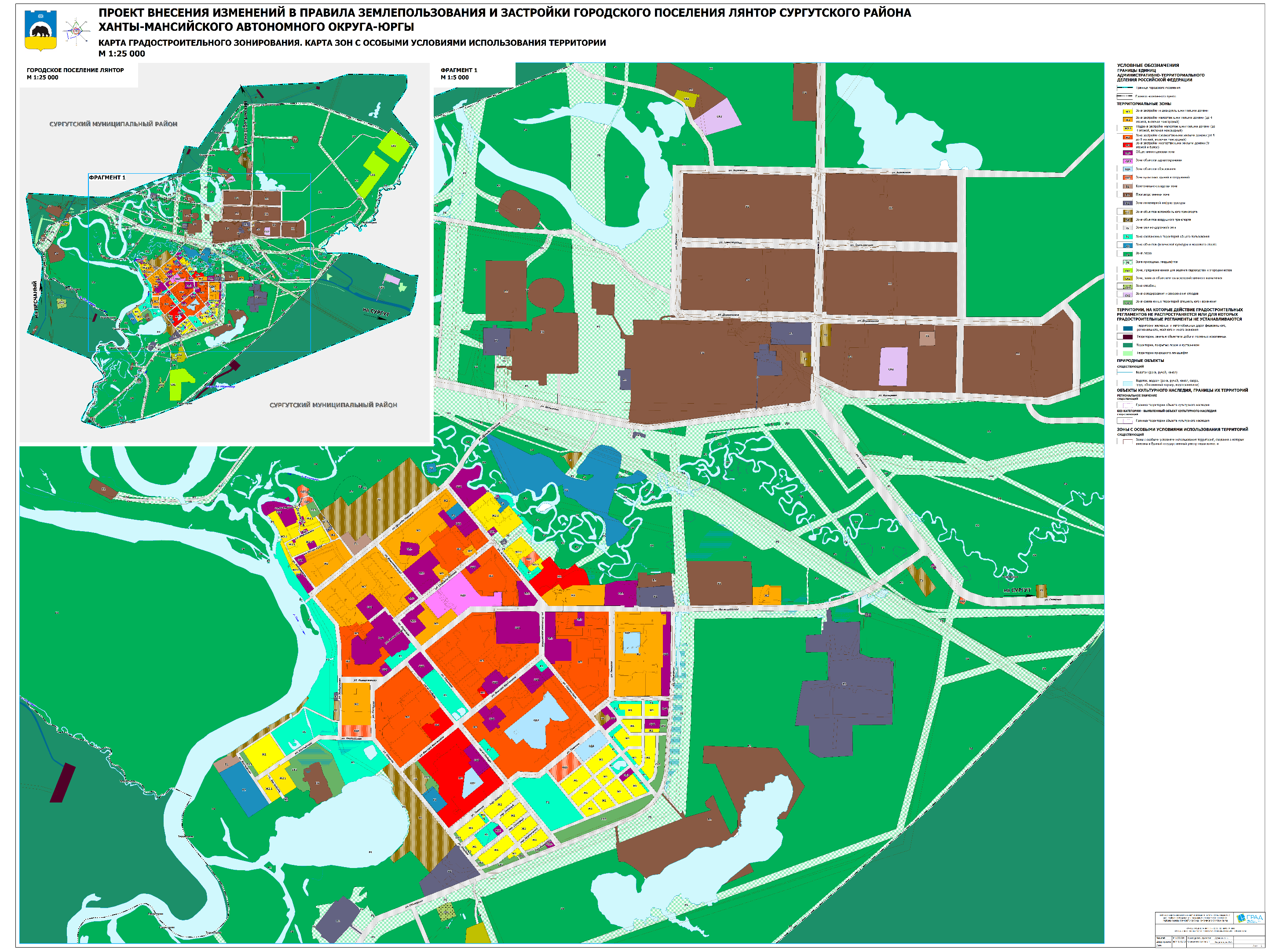 Председатель Совета депутатов городского поселения ЛянторПредседатель Совета депутатов городского поселения ЛянторВременно исполняющий обязанности Главы города ЛянтораВременно исполняющий обязанности Главы города ЛянтораА. В. НелюбинС. П. Жестовский№п/пДолжностьФ.И.О.подписьПримечаниеДата визированияДата визирования№п/пДолжностьФ.И.О.подписьПримечаниедата вх.дата исх.1234561.Начальник управления по организации деятельности АдминистрацииН. Н. Бахарева2.Начальник управления градостроительства, имущественных и земельных отношенийС. Г. Абдурагимов3.Начальник юридического отделаВ. А. Мунтян4.Заместитель начальника юридического отдела - антикоррупционная экспертизаТ. М. ЛюбовцеваПриложение
к решению Совета депутатов
городского поселения Лянтор
от «____» _____ 2021 года № ____Виды использованияВиды использованияПараметры разрешенного использованиянаименование вида использованиякод вида использованияПараметры разрешенного использования123Для индивидуального жилищного строительства2.1Размеры земельного участка:- минимальный – 400 кв. м;- максимальный – 2000 кв. м.Минимальные отступы от границ земельного участка в целях определения мест допустимого размещения зданий, строений, сооружений – 3 м.Минимальный отступ от красной линии улиц и дорог - 5 м.Минимальный отступ от красной линии проездов – 3 м.Предельное количество надземных этажей – 3.Максимальный процент застройки в границах земельного участка – 50Блокированная жилая застройка2.3Минимальные размеры индивидуального земельного участка при блокированной застройке – 100 кв. м.Минимальные отступы от границ земельного участка в целях определения места допустимого размещения объекта – 3 м.Минимальный отступ от красной линии улиц и дорог – 5 м.Минимальный отступ от красной линии проездов – 3 м.Предельное количество надземных этажей для жилого дома – 3.Максимальный процент застройки в границах земельного участка – 60Для ведения личного подсобного хозяйства (приусадебный земельный участок)2.2Размеры земельного участка:- минимальный – 400 кв. м;- максимальный – 1500 кв. м.Минимальные отступы от границ земельного участка в целях определения места допустимого размещения объекта – 3 м.Минимальный отступ от красной линии улиц и дорог – 5 м.Минимальный отступ от красной линии проездов – 3 м.Предельное количество надземных этажей для жилого дома – 3.Максимальный процент застройки в границах земельного участка – 50.Под строения, отмостки, дорожки и площадки с твердым покрытием следует отводить не более 30 % территорииВедение огородничества13.1Размеры земельного участка:- минимальный – 400 кв. м;- максимальный – 1500 кв. м.Минимальные отступы от границ земельного участка в целях определения места допустимого размещения объекта – 3 м.Минимальный отступ от красной линии улиц и дорог – 5 м.Минимальный отступ от красной линии проездов – 3 м.Предельное количество надземных этажей хозяйственных построек – 1.Максимальный процент застройки в границах земельного участка – 30.Под строения, отмостки, дорожки и площадки с твердым покрытием следует отводить не более 30 % территорииАмбулаторно – поликлиническое обслуживание3.4.1Минимальный размер земельного участка:- поликлиники, фельдшерско-акушерские пункты – 2000 кв. м;- иные объекты здравоохранения – 1000 кв. м.Минимальный отступ от красной линии – 15 м.Предельное количество надземных этажей – 3.Максимальный процент застройки в границах земельного участка – 80Дошкольное, начальное и среднее общее образование3.5.1Минимальные размеры земельного участка для отдельно стоящего объекта:- для дошкольной образовательной организации – 2510 кв. м;- для общеобразовательной организации – 11055 кв. м.Предельное количество надземных этажей:- для дошкольной образовательной организации – 3;- для общеобразовательной организации – 4. Минимальные отступы от границ земельного участка в целях определения места допустимого размещения объекта:- от границы земельного участка, смежной с другими земельными участками – 3 м;- от границы земельного участка со стороны улицы (красной линии) – 10 м.Максимальный процент застройки в границах земельного участка – 65Обеспечение занятий спортом в помещениях5.1.2Минимальный размер земельного участка – 400 кв. м.Минимальные отступы от границ земельного участка, смежной с другими земельными участками, в целях определения места допустимого размещения объекта – 3 м.Минимальный отступ от красной линии улиц и дорог - 5 м.Минимальный отступ от красной линии проездов – 3 м.Предельное количество надземных этажей – 2.Максимальный процент застройки в границах земельного участка – 50Площадки для занятий спортом5.1.3Минимальный размер земельного участка – 200 кв. м.Минимальные отступы от границ земельного участка, смежной с другими земельными участками, в целях определения места допустимого размещения объекта – 3 м.Минимальный отступ от красной линии улиц и дорог - 5 м.Минимальный отступ от красной линии проездов – 3 м.Предельное количество надземных этажей – 2.Максимальный процент застройки в границах земельного участка – 70Предоставление коммунальных услуг3.1.1Размеры земельных участков:- трансформаторные подстанции не более 150 кв. м;- газорегуляторные пункты от 4 кв. м.Предельное количество этажей или предельная высота зданий, строений, сооружений, минимальные отступы от границ земельных участков, максимальный процент застройки в границах земельного участка не подлежат установлениюАдминистративные здания организаций, обеспечивающих предоставление коммунальных услуг3.1.2Минимальный размер земельного участка – 400 кв. м.Минимальные отступы от границ земельного участка, смежной с другими земельными участками, в целях определения места допустимого размещения объекта – 3 м.Минимальный отступ от красной линии улиц и дорог - 5 м.Минимальный отступ от красной линии проездов – 3 м.Предельное количество надземных этажей – 2.Максимальный процент застройки в границах земельного участка – 70Оказание услуг связи3.2.3Минимальная площадь земельного участка – 200 кв. м.Минимальная ширина земельного участка – 10 м. Предельное количество этажей – не выше 2 надземных этажей.Минимальные отступы:- 3 м от границы земельного участка, смежной с другими земельными участками, до здания;- 0 м от границы земельного участка со стороны улицы (красной линии) до здания. Максимальный процент застройки в границах земельного участка – 75Бытовое обслуживание3.3Минимальный размер земельного участка – 400 кв. м.Минимальные отступы от границ земельного участка, смежной с другими земельными участками, в целях определения места допустимого размещения объекта – 3 м.Минимальный отступ от красной линии улиц и дорог - 5 м.Минимальный отступ от красной линии проездов – 3 м.Предельное количество надземных этажей – 2.Максимальный процент застройки в границах земельного участка – 50Улично-дорожная сеть12.0.1Предельные (минимальные и (или) максимальные) размеры земельных участков, предельные параметры разрешенного строительства, реконструкции объектов капитального строительства не подлежат установлениюБлагоустройство территории12.0.2Предельные (минимальные и (или) максимальные) размеры земельных участков, предельные параметры разрешенного строительства, реконструкции объектов капитального строительства не подлежат установлениюВиды использованияВиды использованияПараметры разрешенного использованиянаименование вида использованиякод вида использованияПараметры разрешенного использования123Магазины4.4Минимальный размер земельного участка – 200 кв. м.Минимальные отступы от границ земельного участка, смежной с другими земельными участками, в целях определения места допустимого размещения объекта – 3 м.Минимальный отступ от красной линии улиц и дорог - 5 м.Минимальный отступ от красной линии проездов – 3 м.Предельное количество надземных этажей – 2.Максимальный процент застройки в границах земельного участка – 50Общественное питание4.6Минимальный размер земельного участка – 200 кв. м.Минимальные отступы от границ земельного участка, смежной с другими земельными участками, в целях определения места допустимого размещения объекта – 3 м.Минимальный отступ от красной линии улиц и дорог - 5 м.Минимальный отступ от красной линии проездов – 3 м.Предельное количество надземных этажей – 2.Максимальный процент застройки в границах земельного участка – 50Объекты культурно-досуговой деятельности3.6.1Минимальный размер земельного участка – 400 кв. м.Минимальные отступы от границ земельного участка, смежной с другими земельными участками, в целях определения места допустимого размещения объекта – 3 м.Минимальный отступ от красной линии улиц и дорог - 5 м.Минимальный отступ от красной линии проездов – 3 м.Предельное количество надземных этажей – 2.Максимальный процент застройки в границах земельного участка – 50Амбулаторное ветеринарное обслуживание3.10.1Минимальный размер земельного участка – 200 кв. м.Минимальные отступы от границ земельного участка, смежной с другими земельными участками, в целях определения места допустимого размещения объекта – 3 м.Минимальный отступ от красной линии улиц и дорог - 5 м.Минимальный отступ от красной линии проездов – 3 м.Предельное количество надземных этажей – 2.Максимальный процент застройки в границах земельного участка – 70Виды использованияВиды использованияПараметры разрешенного использованиянаименование вида использованиякод вида использованияПараметры разрешенного использования123Предоставление коммунальных услуг3.1.1Предельные (минимальные и (или) максимальные) размеры земельных участков, предельные параметры разрешенного строительства, реконструкции объектов капитального строительства не подлежат установлениюУлично-дорожная сеть12.0.1Предельные (минимальные и (или) максимальные) размеры земельных участков, предельные параметры разрешенного строительства, реконструкции объектов капитального строительства не подлежат установлениюБлагоустройство территории12.0.2Предельные (минимальные и (или) максимальные) размеры земельных участков, предельные параметры разрешенного строительства, реконструкции объектов капитального строительства не подлежат установлениюВиды использованияВиды использованияПараметры разрешенного использованиянаименование вида использованиякод вида использованияПараметры разрешенного использования123Малоэтажная многоквартирная жилая застройка2.1.1Размеры земельного участка:- минимальный – 500 кв. м;- максимальный – 10000 кв. м.Минимальные отступы от границ земельного участка в целях определения мест допустимого размещения зданий, строений, сооружений – 3 м.Минимальный отступ от красной линии улиц и дорог - 5 м.Минимальный отступ от красной линии проездов – 3 м.Предельное количество надземных этажей – 4.Максимальный процент застройки в границах земельного участка – 30Блокированная жилая застройка2.3Площадь земельного участка на один жилой дом:- минимальная – 500 кв. м;- максимальная – 5000 кв. м.Минимальная ширина земельного участка на один жилой дом – 12 м.Минимальные отступы от границ земельного участка, смежных с другими земельными участками:- без отступа со стороны примыкания соседнего жилого дома;- 3 м до границ соседних земельных участков со стороны, не предполагающей примыкание соседнего жилого дома.Минимальный отступ от красной линии улиц и дорог - 5 м.Минимальный отступ от красной линии проездов – 3 м.Предельное количество этажей жилого дома – не выше 3 надземных этажей.Максимальный процент застройки в границах земельного участка – 60Общежития3.2.4Минимальный размер земельного участка – 400 кв. м.Минимальные отступы от границ земельного участка, смежной с другими земельными участками, в целях определения места допустимого размещения объекта – 3 м.Минимальный отступ от красной линии улиц и дорог - 5 м.Минимальный отступ от красной линии проездов – 3 м.Предельное количество надземных этажей – 4.Максимальный процент застройки в границах земельного участка – 30Амбулаторно-поликлиническое обслуживание3.4.1Минимальный размер земельного участка:- поликлиники, фельдшерско-акушерские пункты – 2000 кв. м;- иные объекты здравоохранения – 1000 кв. м.Минимальный отступ от красной линии – 15 м.Предельное количество надземных этажей – 3.Максимальный процент застройки в границах земельного участка – 50Дошкольное, начальное и среднее общее образование3.5.1Минимальные размеры земельного участка для отдельно стоящего объекта:- для дошкольной образовательной организации – 2510 кв. м;- для общеобразовательной организации – 11055 кв. м.Предельное количество надземных этажей:- для дошкольной образовательной организации – 3;- для общеобразовательной организации – 4. Минимальные отступы от границ земельного участка в целях определения места допустимого размещения объекта:- от границы земельного участка, смежной с другими земельными участками – 3 м;- от границы земельного участка со стороны улицы (красной линии) – 10 м.Максимальный процент застройки в границах земельного участка – 65Обеспечение занятий спортом в помещениях5.1.2Минимальный размер земельного участка – 400 кв. м.Минимальные отступы от границ земельного участка, смежной с другими земельными участками, в целях определения места допустимого размещения объекта – 3 м.Минимальный отступ от красной линии улиц и дорог - 5 м.Минимальный отступ от красной линии проездов – 3 м.Предельное количество надземных этажей – 2.Максимальный процент застройки в границах земельного участка – 50Площадки для занятий спортом5.1.3Минимальный размер земельного участка – 200 кв. м.Минимальные отступы от границ земельного участка, смежной с другими земельными участками, в целях определения места допустимого размещения объекта – 3 м.Минимальный отступ от красной линии улиц и дорог - 5 м.Минимальный отступ от красной линии проездов – 3 м.Предельное количество надземных этажей – 2.Максимальный процент застройки в границах земельного участка – 70Предоставление коммунальных услуг3.1.1Размеры земельных участков:- трансформаторные подстанции не более 150 кв. м;- газорегуляторные пункты от 4 кв. м.Предельное количество этажей или предельная высота зданий, строений, сооружений, минимальные отступы от границ земельных участков, максимальный процент застройки в границах земельного участка не подлежат установлениюАдминистративные здания организаций, обеспечивающих предоставление коммунальных услуг3.1.2Минимальный размер земельного участка – 400 кв. м.Минимальные отступы от границ земельного участка, смежной с другими земельными участками, в целях определения места допустимого размещения объекта – 3 м.Минимальный отступ от красной линии улиц и дорог - 5 м.Минимальный отступ от красной линии проездов – 3 м.Предельное количество надземных этажей – 2.Максимальный процент застройки в границах земельного участка – 70Оказание услуг связи3.2.3Минимальная площадь земельного участка – 200 кв. м.Минимальная ширина земельного участка – 10 м. Предельное количество этажей – не выше 2 надземных этажей.Минимальные отступы:- 3 м от границы земельного участка, смежной с другими земельными участками, до здания;- 0 м от границы земельного участка со стороны улицы (красной линии) до здания. Максимальный процент застройки в границах земельного участка – 75Бытовое обслуживание3.3Минимальный размер земельного участка – 400 кв. м.Минимальные отступы от границ земельного участка, смежной с другими земельными участками, в целях определения места допустимого размещения объекта – 3 м.Минимальный отступ от красной линии улиц и дорог - 5 м.Минимальный отступ от красной линии проездов – 3 м.Предельное количество надземных этажей – 2.Максимальный процент застройки в границах земельного участка – 50Улично-дорожная сеть12.0.1Предельные (минимальные и (или) максимальные) размеры земельных участков, предельные параметры разрешенного строительства, реконструкции объектов капитального строительства не подлежат установлениюБлагоустройство территории12.0.2Предельные (минимальные и (или) максимальные) размеры земельных участков, предельные параметры разрешенного строительства, реконструкции объектов капитального строительства не подлежат установлениюВиды использованияВиды использованияПараметры разрешенного использованиянаименование вида использованиякод вида использованияПараметры разрешенного использования123Магазины4.4Минимальный размер земельного участка – 200 кв. м.Минимальные отступы от границ земельного участка, смежной с другими земельными участками, в целях определения места допустимого размещения объекта – 3 м.Минимальный отступ от красной линии улиц и дорог - 5 м.Минимальный отступ от красной линии проездов – 3 м.Предельное количество надземных этажей – 2.Максимальный процент застройки в границах земельного участка – 50Общественное питание4.6Минимальный размер земельного участка – 200 кв. м.Минимальные отступы от границ земельного участка, смежной с другими земельными участками, в целях определения места допустимого размещения объекта – 3 м.Минимальный отступ от красной линии улиц и дорог - 5 м.Минимальный отступ от красной линии проездов – 3 м.Предельное количество надземных этажей – 2.Максимальный процент застройки в границах земельного участка – 50Объекты культурно-досуговой деятельности3.6.1Минимальный размер земельного участка – 400 кв. м.Минимальные отступы от границ земельного участка, смежной с другими земельными участками, в целях определения места допустимого размещения объекта – 3 м.Минимальный отступ от красной линии улиц и дорог - 5 м.Минимальный отступ от красной линии проездов – 3 м.Предельное количество надземных этажей – 2.Максимальный процент застройки в границах земельного участка – 50Амбулаторное ветеринарное обслуживание3.10.1Минимальный размер земельного участка – 200 кв. м.Минимальные отступы от границ земельного участка, смежной с другими земельными участками, в целях определения места допустимого размещения объекта – 3 м.Минимальный отступ от красной линии улиц и дорог - 5 м.Минимальный отступ от красной линии проездов – 3 м.Предельное количество надземных этажей – 2.Максимальный процент застройки в границах земельного участка – 70Хранение автотранспорта2.7.1Размеры земельных участков:не менее 30 кв. м на 1 машино-место для гаражей; не менее 25 кв. м на 1 машино-место для открытых наземных стоянок.Минимальные отступы от границ земельных участков в целях определения мест допустимого размещения зданий, строений, сооружений, за пределами которых запрещено строительство зданий, строений, сооружений:1 м;0 м в случае размещения на смежном участке пристроенного здания.В условиях реконструкции существующей застройки отступы от границ земельного участка формируются в соответствии со сложившейся линией застройки или по красной линии. Предельное количество этажей – 2 надземных этажа.Максимальный процент застройки в границах земельного участка, включая здания, строения, сооружения, в том числе обеспечивающие функционирование объекта – 75%Виды использованияВиды использованияПараметры разрешенного использованиянаименование вида использованиякод вида использованияПараметры разрешенного использования123Предоставление коммунальных услуг3.1.1Предельные (минимальные и (или) максимальные) размеры земельных участков, предельные параметры разрешенного строительства, реконструкции объектов капитального строительства не подлежат установлениюУлично-дорожная сеть12.0.1Предельные (минимальные и (или) максимальные) размеры земельных участков, предельные параметры разрешенного строительства, реконструкции объектов капитального строительства не подлежат установлениюБлагоустройство территории12.0.2Предельные (минимальные и (или) максимальные) размеры земельных участков, предельные параметры разрешенного строительства, реконструкции объектов капитального строительства не подлежат установлениюВиды использованияВиды использованияПараметры разрешенного использованиянаименование вида использованиякод вида использованияПараметры разрешенного использования123Малоэтажная многоквартирная жилая застройка2.1.1Размеры земельного участка:- минимальный – 500 кв. м;- максимальный – 10000 кв. м.Минимальные отступы от границ земельного участка в целях определения мест допустимого размещения зданий, строений, сооружений – 3 м.Минимальный отступ от красной линии улиц и дорог - 5 м.Минимальный отступ от красной линии проездов – 3 м.Предельное количество надземных этажей – 4.Максимальный процент застройки в границах земельного участка – 30Для индивидуального жилищного строительства2.1Размеры земельного участка:- минимальный – 400 кв. м;- максимальный – 2000 кв. м.Минимальные отступы от границ земельного участка в целях определения мест допустимого размещения зданий, строений, сооружений – 3 м.Минимальный отступ от красной линии улиц и дорог - 5 м.Минимальный отступ от красной линии проездов – 3 м.Предельное количество надземных этажей – 3.Максимальный процент застройки в границах земельного участка – 50Блокированная жилая застройка2.3Площадь земельного участка на один жилой дом:- минимальная – 500 кв. м;- максимальная – 5000 кв. м.Минимальная ширина земельного участка на один жилой дом – 12 м.Минимальные отступы от границ земельного участка, смежных с другими земельными участками:- без отступа со стороны примыкания соседнего жилого дома;- 3 м до границ соседних земельных участков со стороны, не предполагающей примыкание соседнего жилого дома.Минимальный отступ от красной линии улиц и дорог - 5 м.Минимальный отступ от красной линии проездов – 3 м.Предельное количество этажей жилого дома – не выше 3 надземных этажей.Максимальный процент застройки в границах земельного участка – 60Общежития3.2.4Минимальный размер земельного участка – 400 кв. м.Минимальные отступы от границ земельного участка, смежной с другими земельными участками, в целях определения места допустимого размещения объекта – 3 м.Минимальный отступ от красной линии улиц и дорог - 5 м.Минимальный отступ от красной линии проездов – 3 м.Предельное количество надземных этажей – 4.Максимальный процент застройки в границах земельного участка – 30Амбулаторно-поликлиническое обслуживание3.4.1Минимальный размер земельного участка:- поликлиники, фельдшерско-акушерские пункты – 2000 кв. м;- иные объекты здравоохранения – 1000 кв. м.Минимальный отступ от красной линии – 15 м.Предельное количество надземных этажей – 3.Максимальный процент застройки в границах земельного участка – 50Дошкольное, начальное и среднее общее образование3.5.1Минимальные размеры земельного участка для отдельно стоящего объекта:- для дошкольной образовательной организации – 2510 кв. м;- для общеобразовательной организации – 11055 кв. м.Предельное количество надземных этажей:- для дошкольной образовательной организации – 3;- для общеобразовательной организации – 4. Минимальные отступы от границ земельного участка в целях определения места допустимого размещения объекта:- от границы земельного участка, смежной с другими земельными участками – 3 м;- от границы земельного участка со стороны улицы (красной линии) – 10 м.Максимальный процент застройки в границах земельного участка – 65Обеспечение занятий спортом в помещениях5.1.2Минимальный размер земельного участка – 400 кв. м.Минимальные отступы от границ земельного участка, смежной с другими земельными участками, в целях определения места допустимого размещения объекта – 3 м.Минимальный отступ от красной линии улиц и дорог - 5 м.Минимальный отступ от красной линии проездов – 3 м.Предельное количество надземных этажей – 2.Максимальный процент застройки в границах земельного участка – 50Площадки для занятий спортом5.1.3Минимальный размер земельного участка – 200 кв. м.Минимальные отступы от границ земельного участка, смежной с другими земельными участками, в целях определения места допустимого размещения объекта – 3 м.Минимальный отступ от красной линии улиц и дорог - 5 м.Минимальный отступ от красной линии проездов – 3 м.Предельное количество надземных этажей – 2.Максимальный процент застройки в границах земельного участка – 70Предоставление коммунальных услуг3.1.1Размеры земельных участков:- трансформаторные подстанции не более 150 кв. м;- газорегуляторные пункты от 4 кв. м.Предельное количество этажей или предельная высота зданий, строений, сооружений, минимальные отступы от границ земельных участков, максимальный процент застройки в границах земельного участка не подлежат установлениюАдминистративные здания организаций, обеспечивающих предоставление коммунальных услуг3.1.2Минимальный размер земельного участка – 400 кв. м.Минимальные отступы от границ земельного участка, смежной с другими земельными участками, в целях определения места допустимого размещения объекта – 3 м.Минимальный отступ от красной линии улиц и дорог - 5 м.Минимальный отступ от красной линии проездов – 3 м.Предельное количество надземных этажей – 2.Максимальный процент застройки в границах земельного участка – 70Оказание услуг связи3.2.3Минимальная площадь земельного участка – 200 кв. м.Минимальная ширина земельного участка – 10 м. Предельное количество этажей – не выше 2 надземных этажей.Минимальные отступы:- 3 м от границы земельного участка, смежной с другими земельными участками, до здания;- 0 м от границы земельного участка со стороны улицы (красной линии) до здания. Максимальный процент застройки в границах земельного участка – 75Бытовое обслуживание3.3Минимальный размер земельного участка – 400 кв. м.Минимальные отступы от границ земельного участка, смежной с другими земельными участками, в целях определения места допустимого размещения объекта – 3 м.Минимальный отступ от красной линии улиц и дорог - 5 м.Минимальный отступ от красной линии проездов – 3 м.Предельное количество надземных этажей – 2.Максимальный процент застройки в границах земельного участка – 50Улично-дорожная сеть12.0.1Предельные (минимальные и (или) максимальные) размеры земельных участков, предельные параметры разрешенного строительства, реконструкции объектов капитального строительства не подлежат установлениюБлагоустройство территории12.0.2Предельные (минимальные и (или) максимальные) размеры земельных участков, предельные параметры разрешенного строительства, реконструкции объектов капитального строительства не подлежат установлениюВиды использованияВиды использованияПараметры разрешенного использованиянаименование вида использованиякод вида использованияПараметры разрешенного использования123Магазины4.4Минимальный размер земельного участка – 200 кв. м.Минимальные отступы от границ земельного участка, смежной с другими земельными участками, в целях определения места допустимого размещения объекта – 3 м.Минимальный отступ от красной линии улиц и дорог - 5 м.Минимальный отступ от красной линии проездов – 3 м.Предельное количество надземных этажей – 2.Максимальный процент застройки в границах земельного участка – 50Общественное питание4.6Минимальный размер земельного участка – 200 кв. м.Минимальные отступы от границ земельного участка, смежной с другими земельными участками, в целях определения места допустимого размещения объекта – 3 м.Минимальный отступ от красной линии улиц и дорог - 5 м.Минимальный отступ от красной линии проездов – 3 м.Предельное количество надземных этажей – 2.Максимальный процент застройки в границах земельного участка – 50Объекты культурно-досуговой деятельности3.6.1Минимальный размер земельного участка – 400 кв. м.Минимальные отступы от границ земельного участка, смежной с другими земельными участками, в целях определения места допустимого размещения объекта – 3 м.Минимальный отступ от красной линии улиц и дорог - 5 м.Минимальный отступ от красной линии проездов – 3 м.Предельное количество надземных этажей – 2.Максимальный процент застройки в границах земельного участка – 50Амбулаторное ветеринарное обслуживание3.10.1Минимальный размер земельного участка – 200 кв. м.Минимальные отступы от границ земельного участка, смежной с другими земельными участками, в целях определения места допустимого размещения объекта – 3 м.Минимальный отступ от красной линии улиц и дорог - 5 м.Минимальный отступ от красной линии проездов – 3 м.Предельное количество надземных этажей – 2.Максимальный процент застройки в границах земельного участка – 70Хранение автотранспорта2.7.1Размеры земельных участков:не менее 30 кв. м на 1 машино-место для гаражей; не менее 25 кв. м на 1 машино-место для открытых наземных стоянок.Минимальные отступы от границ земельных участков в целях определения мест допустимого размещения зданий, строений, сооружений, за пределами которых запрещено строительство зданий, строений, сооружений:1 м;0 м в случае размещения на смежном участке пристроенного здания.В условиях реконструкции существующей застройки отступы от границ земельного участка формируются в соответствии со сложившейся линией застройки или по красной линии. Предельное количество этажей – 2 надземных этажа.Максимальный процент застройки в границах земельного участка, включая здания, строения, сооружения, в том числе обеспечивающие функционирование объекта – 75%Виды использованияВиды использованияПараметры разрешенного использованиянаименование вида использованиякод вида использованияПараметры разрешенного использования123Предоставление коммунальных услуг3.1.1Предельные (минимальные и (или) максимальные) размеры земельных участков, предельные параметры разрешенного строительства, реконструкции объектов капитального строительства не подлежат установлениюУлично-дорожная сеть12.0.1Предельные (минимальные и (или) максимальные) размеры земельных участков, предельные параметры разрешенного строительства, реконструкции объектов капитального строительства не подлежат установлениюБлагоустройство территории12.0.2Предельные (минимальные и (или) максимальные) размеры земельных участков, предельные параметры разрешенного строительства, реконструкции объектов капитального строительства не подлежат установлениюВиды использованияВиды использованияПараметры разрешенного использованиянаименование вида использованиякод вида использованияПараметры разрешенного использования123Среднеэтажная жилая застройка2.5Минимальный размер земельного участка – 1500 кв. м.Минимальные отступы от границ земельного участка в целях определения мест допустимого размещения зданий, строений, сооружений – 3 м.Минимальный отступ от красной линии улиц и дорог - 5 м.Минимальный отступ от красной линии проездов – 3 м.Предельное количество надземных этажей:- минимальное – 5;- максимальное – 8.Максимальный процент застройки в границах земельного участка – 25Общежития3.2.4Предельные (минимальные и (или) максимальные) размеры земельных участков не подлежат установлению.Минимальные отступы от границ земельного участка, смежной с другими земельными участками, в целях определения места допустимого размещения объекта – 3 м.Минимальный отступ от красной линии улиц и дорог - 5 м.Минимальный отступ от красной линии проездов – 3 м.Минимальное количество надземных этажей – 5.Максимальный процент застройки в границах земельного участка – 25Амбулаторно-поликлиническое обслуживание3.4.1Минимальный размер земельного участка:- поликлиники, фельдшерско-акушерские пункты – 2000 кв. м;- иные объекты здравоохранения – 1000 кв. м.Минимальный отступ от красной линии – 15 м.Предельное количество надземных этажей – 3.Максимальный процент застройки в границах земельного участка – 50Дошкольное, начальное и среднее общее образование3.5.1Минимальные размеры земельного участка для отдельно стоящего объекта:- для дошкольной образовательной организации – 2510 кв. м;- для общеобразовательной организации – 11055 кв. м.Предельное количество надземных этажей:- для дошкольной образовательной организации – 3;- для общеобразовательной организации – 4. Минимальные отступы от границ земельного участка в целях определения места допустимого размещения объекта:- от границы земельного участка, смежной с другими земельными участками – 3 м;- от границы земельного участка со стороны улицы (красной линии) – 10 м.Максимальный процент застройки в границах земельного участка – 65Обеспечение занятий спортом в помещениях5.1.2Минимальный размер земельного участка – 400 кв. м.Минимальные отступы от границ земельного участка, смежной с другими земельными участками, в целях определения места допустимого размещения объекта – 3 м.Минимальный отступ от красной линии улиц и дорог - 5 м.Минимальный отступ от красной линии проездов – 3 м.Предельное количество надземных этажей – 2.Максимальный процент застройки в границах земельного участка – 50Площадки для занятий спортом5.1.3Минимальный размер земельного участка – 200 кв. м.Минимальные отступы от границ земельного участка, смежной с другими земельными участками, в целях определения места допустимого размещения объекта – 3 м.Минимальный отступ от красной линии улиц и дорог - 5 м.Минимальный отступ от красной линии проездов – 3 м.Предельное количество надземных этажей – 2.Максимальный процент застройки в границах земельного участка – 70Предоставление коммунальных услуг3.1.1Размеры земельных участков:- трансформаторные подстанции не более 
150 кв. м;- газорегуляторные пункты от 4 кв. м.Предельное количество этажей или предельная высота зданий, строений, сооружений, минимальные отступы от границ земельных участков, максимальный процент застройки в границах земельного участка не подлежат установлениюАдминистративные здания организаций, обеспечивающих предоставление коммунальных услуг3.1.2Минимальный размер земельного участка – 400 кв. м.Минимальные отступы от границ земельного участка, смежной с другими земельными участками, в целях определения места допустимого размещения объекта – 3 м.Минимальный отступ от красной линии улиц и дорог - 5 м.Минимальный отступ от красной линии проездов – 3 м.Предельное количество надземных этажей – 2.Максимальный процент застройки в границах земельного участка – 50Оказание услуг связи3.2.3Минимальная площадь земельного участка – 200 кв. м.Минимальная ширина земельного участка – 10 м. Предельное количество этажей – не выше 
2 надземных этажей.Минимальные отступы:- 3 м от границы земельного участка, смежной 
с другими земельными участками, до здания;- 0 м от границы земельного участка со стороны улицы (красной линии) до здания. Максимальный процент застройки в границах земельного участка – 75Бытовое обслуживание3.3Минимальный размер земельного участка – 400 кв. м.Минимальные отступы от границ земельного участка, смежной с другими земельными участками, в целях определения места допустимого размещения объекта – 3 м.Минимальный отступ от красной линии улиц и дорог - 5 м.Минимальный отступ от красной линии проездов – 3 м.Предельное количество надземных этажей – 2.Максимальный процент застройки в границах земельного участка – 50Улично-дорожная сеть12.0.1Предельные (минимальные и (или) максимальные) размеры земельных участков, предельные параметры разрешенного строительства, реконструкции объектов капитального строительства не подлежат установлениюБлагоустройство территории12.0.2Предельные (минимальные и (или) максимальные) размеры земельных участков, предельные параметры разрешенного строительства, реконструкции объектов капитального строительства не подлежат установлениюВиды использованияВиды использованияПараметры разрешенного использованиянаименование вида использованиякод вида использованияПараметры разрешенного использования123Малоэтажная многоквартирная жилая застройка2.1.1Размеры земельного участка:- минимальный – 500 кв. м;- максимальный – 10000 кв. м.Минимальные отступы от границ земельного участка в целях определения мест допустимого размещения зданий, строений, сооружений – 3 м.Минимальный отступ от красной линии улиц и дорог - 5 м.Минимальный отступ от красной линии проездов – 3 м.Предельное количество надземных этажей – 4.Максимальный процент застройки в границах земельного участка – 30Магазины4.4Минимальный размер земельного участка – 200 кв. м.Минимальные отступы от границ земельного участка, смежной с другими земельными участками, в целях определения места допустимого размещения объекта – 3 м.Минимальный отступ от красной линии улиц и дорог - 5 м.Минимальный отступ от красной линии проездов – 3 м.Предельное количество надземных этажей – 2.Максимальный процент застройки в границах земельного участка – 50Общественное питание4.6Минимальный размер земельного участка – 200 кв. м.Минимальные отступы от границ земельного участка, смежной с другими земельными участками, в целях определения места допустимого размещения объекта – 3 м.Минимальный отступ от красной линии улиц и дорог - 5 м.Минимальный отступ от красной линии проездов – 3 м.Предельное количество надземных этажей – 2.Максимальный процент застройки в границах земельного участка – 50Объекты культурно-досуговой деятельности3.6.1Минимальный размер земельного участка – 400 кв. м.Минимальные отступы от границ земельного участка, смежной с другими земельными участками, в целях определения места допустимого размещения объекта – 3 м.Минимальный отступ от красной линии улиц и дорог - 5 м.Минимальный отступ от красной линии проездов – 3 м.Предельное количество надземных этажей – 2.Максимальный процент застройки в границах земельного участка – 50Амбулаторное ветеринарное обслуживание3.10.1Минимальный размер земельного участка – 200 кв. м.Минимальные отступы от границ земельного участка, смежной с другими земельными участками, в целях определения места допустимого размещения объекта – 3 м.Минимальный отступ от красной линии улиц и дорог - 5 м.Минимальный отступ от красной линии проездов – 3 м.Предельное количество надземных этажей – 2.Максимальный процент застройки в границах земельного участка – 70Хранение автотранспорта2.7.1Размеры земельных участков:не менее 30 кв. м на 1 машино-место для гаражей; не менее 25 кв. м на 1 машино-место для открытых наземных стоянок.Минимальные отступы от границ земельных участков в целях определения мест допустимого размещения зданий, строений, сооружений, за пределами которых запрещено строительство зданий, строений, сооружений:1 м;0 м в случае размещения на смежном участке пристроенного здания.В условиях реконструкции существующей застройки отступы от границ земельного участка формируются в соответствии со сложившейся линией застройки или по красной линии. Предельное количество этажей – 4 надземных этажа.Максимальный процент застройки в границах земельного участка, включая здания, строения, сооружения, в том числе обеспечивающие функционирование объекта – 75%Виды использованияВиды использованияПараметры разрешенного использованиянаименование вида использованиякод вида использованияПараметры разрешенного использования123Предоставление коммунальных услуг3.1.1Предельные (минимальные и (или) максимальные) размеры земельных участков, предельные параметры разрешенного строительства, реконструкции объектов капитального строительства не подлежат установлениюУлично-дорожная сеть12.0.1Предельные (минимальные и (или) максимальные) размеры земельных участков, предельные параметры разрешенного строительства, реконструкции объектов капитального строительства не подлежат установлениюБлагоустройство территории12.0.2Предельные (минимальные и (или) максимальные) размеры земельных участков, предельные параметры разрешенного строительства, реконструкции объектов капитального строительства не подлежат установлениюВиды использованияВиды использованияПараметры разрешенного использованиянаименование вида использованиякод вида использованияПараметры разрешенного использования123Многоэтажная жилая застройка (высотная застройка)2.6Минимальный размер земельного участка – 2000 кв. м.Минимальные отступы от границ земельного участка в целях определения мест допустимого размещения зданий, строений, сооружений – 3 м.Минимальный отступ от красной линии улиц и дорог - 5 м.Минимальный отступ от красной линии проездов – 3 м.Минимальное количество надземных этажей – 9.Максимальный процент застройки в границах земельного участка – 20Общежития3.2.4Предельные (минимальные и (или) максимальные) размеры земельных участков не подлежат установлению.Минимальные отступы от границ земельного участка, смежной с другими земельными участками, в целях определения места допустимого размещения объекта – 3 м.Минимальный отступ от красной линии улиц и дорог - 5 м.Минимальный отступ от красной линии проездов – 3 м.Минимальное количество надземных этажей – 5.Максимальный процент застройки в границах земельного участка – 20Амбулаторно-поликлиническое обслуживание3.4.1Минимальный размер земельного участка:- поликлиники, фельдшерско-акушерские пункты – 2000 кв. м;- иные объекты здравоохранения – 1000 кв. м.Минимальный отступ от красной линии – 15 м.Предельное количество надземных этажей – 3.Максимальный процент застройки в границах земельного участка – 50Дошкольное, начальное и среднее общее образование3.5.1Минимальные размеры земельного участка для отдельно стоящего объекта:- для дошкольной образовательной организации – 2510 кв. м;- для общеобразовательной организации – 11055 кв. м.Предельное количество надземных этажей:- для дошкольной образовательной организации – 3;- для общеобразовательной организации – 4. Минимальные отступы от границ земельного участка в целях определения места допустимого размещения объекта:- от границы земельного участка, смежной с другими земельными участками – 3 м;- от границы земельного участка со стороны улицы (красной линии) – 10 м.Максимальный процент застройки в границах земельного участка – 65Обеспечение занятий спортом в помещениях5.1.2Минимальный размер земельного участка – 400 кв. м.Минимальные отступы от границ земельного участка, смежной с другими земельными участками, в целях определения места допустимого размещения объекта – 3 м.Минимальный отступ от красной линии улиц и дорог - 5 м.Минимальный отступ от красной линии проездов – 
3 м.Предельное количество надземных этажей – 2.Максимальный процент застройки в границах земельного участка – 50Площадки для занятий спортом5.1.3Минимальный размер земельного участка – 200 кв. м.Минимальные отступы от границ земельного участка, смежной с другими земельными участками, в целях определения места допустимого размещения объекта – 3 м.Минимальный отступ от красной линии улиц и дорог - 5 м.Минимальный отступ от красной линии проездов – 3 м.Предельное количество надземных этажей – 2.Максимальный процент застройки в границах земельного участка – 70Предоставление коммунальных услуг3.1.1Размеры земельных участков:- трансформаторные подстанции не более 150 кв. м;- газорегуляторные пункты от 4 кв. м.Предельное количество этажей или предельная высота зданий, строений, сооружений, минимальные отступы от границ земельных участков, максимальный процент застройки в границах земельного участка не подлежат установлениюАдминистративные здания организаций, обеспечивающих предоставление коммунальных услуг3.1.2Минимальный размер земельного участка – 400 кв. м.Минимальные отступы от границ земельного участка, смежной с другими земельными участками, в целях определения места допустимого размещения объекта – 3 м.Минимальный отступ от красной линии улиц и дорог - 5 м.Минимальный отступ от красной линии проездов – 3 м.Предельное количество надземных этажей – 2.Максимальный процент застройки в границах земельного участка – 50Оказание услуг связи3.2.3Минимальная площадь земельного участка – 200 кв. м.Минимальная ширина земельного участка – 10 м. Предельное количество этажей – не выше 
2 надземных этажей.Минимальные отступы:- 3 м от границы земельного участка, смежной 
с другими земельными участками, до здания;- 0 м от границы земельного участка со стороны улицы (красной линии) до здания. Максимальный процент застройки в границах земельного участка – 75Бытовое обслуживание3.3Минимальный размер земельного участка – 400 кв. м.Минимальные отступы от границ земельного участка, смежной с другими земельными участками, в целях определения места допустимого размещения объекта – 3 м.Минимальный отступ от красной линии улиц и дорог - 5 м.Минимальный отступ от красной линии проездов – 3 м.Предельное количество надземных этажей – 2.Максимальный процент застройки в границах земельного участка – 50Улично-дорожная сеть12.0.1Предельные (минимальные и (или) максимальные) размеры земельных участков, предельные параметры разрешенного строительства, реконструкции объектов капитального строительства не подлежат установлениюБлагоустройство территории12.0.2Предельные (минимальные и (или) максимальные) размеры земельных участков, предельные параметры разрешенного строительства, реконструкции объектов капитального строительства не подлежат установлениюВиды использованияВиды использованияПараметры разрешенного использованиянаименование вида использованиякод вида использованияПараметры разрешенного использования123Магазины4.4Минимальный размер земельного участка – 200 кв. м.Минимальные отступы от границ земельного участка, смежной с другими земельными участками, в целях определения места допустимого размещения объекта – 3 м.Минимальный отступ от красной линии улиц и дорог - 5 м.Минимальный отступ от красной линии проездов – 3 м.Предельное количество надземных этажей – 2.Максимальный процент застройки в границах земельного участка – 50Общественное питание4.6Минимальный размер земельного участка – 200 кв. м.Минимальные отступы от границ земельного участка, смежной с другими земельными участками, в целях определения места допустимого размещения объекта – 3 м.Минимальный отступ от красной линии улиц и дорог - 5 м.Минимальный отступ от красной линии проездов – 3 м.Предельное количество надземных этажей – 2.Максимальный процент застройки в границах земельного участка – 50Объекты культурно-досуговой деятельности3.6.1Минимальный размер земельного участка – 400 кв. м.Минимальные отступы от границ земельного участка, смежной с другими земельными участками, в целях определения места допустимого размещения объекта – 3 м.Минимальный отступ от красной линии улиц и дорог - 5 м.Минимальный отступ от красной линии проездов – 3 м.Предельное количество надземных этажей – 2.Максимальный процент застройки в границах земельного участка – 50Амбулаторное ветеринарное обслуживание3.10.1Минимальный размер земельного участка – 200 кв. м.Минимальные отступы от границ земельного участка, смежной с другими земельными участками, в целях определения места допустимого размещения объекта – 3 м.Минимальный отступ от красной линии улиц и дорог - 5 м.Минимальный отступ от красной линии проездов – 3 м.Предельное количество надземных этажей – 2.Максимальный процент застройки в границах земельного участка – 70Хранение автотранспорта2.7.1Размеры земельных участков:не менее 30 кв. м на 1 машино-место для гаражей; не менее 25 кв. м на 1 машино-место для открытых наземных стоянок.Минимальные отступы от границ земельных участков в целях определения мест допустимого размещения зданий, строений, сооружений, за пределами которых запрещено строительство зданий, строений, сооружений:1 м;0 м в случае размещения на смежном участке пристроенного здания.В условиях реконструкции существующей застройки отступы от границ земельного участка формируются в соответствии со сложившейся линией застройки или по красной линии. Предельное количество этажей – 5 надземных этажей.Максимальный процент застройки в границах земельного участка, включая здания, строения, сооружения, в том числе обеспечивающие функционирование объекта – 75%Виды использованияВиды использованияПараметры разрешенного использованиянаименование вида использованиякод вида использованияПараметры разрешенного использования123Предоставление коммунальных услуг3.1.1Предельные (минимальные и (или) максимальные) размеры земельных участков, предельные параметры разрешенного строительства, реконструкции объектов капитального строительства не подлежат установлениюУлично-дорожная сеть12.0.1Предельные (минимальные и (или) максимальные) размеры земельных участков, предельные параметры разрешенного строительства, реконструкции объектов капитального строительства не подлежат установлениюБлагоустройство территории12.0.2Предельные (минимальные и (или) максимальные) размеры земельных участков, предельные параметры разрешенного строительства, реконструкции объектов капитального строительства не подлежат установлениюВиды использованияВиды использованияПараметры разрешенного использованиянаименование вида использованиякод вида использованияПараметры разрешенного использования123Дома социального обслуживания3.2.1Предельные (минимальные и (или) максимальные) размеры земельных участков не подлежат установлению.Минимальные отступы от границ земельного участка, смежной с другими земельными участками, в целях определения места допустимого размещения объекта – 3 м.Минимальный отступ от красной линии улиц и дорог - 5 м.Минимальный отступ от красной линии проездов – 3 м.Предельное количество надземных этажей – 5.Максимальный процент застройки в границах земельного участка – 50Оказание социальной помощи населению3.2.2Предельные (минимальные и (или) максимальные) размеры земельных участков не подлежат установлению.Минимальные отступы от границ земельного участка, смежной с другими земельными участками, в целях определения места допустимого размещения объекта – 3 м.Минимальный отступ от красной линии улиц и дорог - 5 м.Минимальный отступ от красной линии проездов – 3 м.Предельное количество надземных этажей – 5.Максимальный процент застройки в границах земельного участка – 50Оказание услуг связи3.2.3Предельные (минимальные и (или) максимальные) размеры земельных участков не подлежат установлению.Минимальные отступы от границ земельного участка, смежной с другими земельными участками, в целях определения места допустимого размещения объекта – 3 м.Минимальный отступ от красной линии улиц и дорог - 5 м.Минимальный отступ от красной линии проездов – 3 м.Предельное количество надземных этажей – 5.Максимальный процент застройки в границах земельного участка – 50Общежития3.2.4Предельные (минимальные и (или) максимальные) размеры земельных участков не подлежат установлению.Минимальные отступы от границ земельного участка, смежной с другими земельными участками, в целях определения места допустимого размещения объекта – 3 м.Минимальный отступ от красной линии улиц и дорог - 5 м.Минимальный отступ от красной линии проездов – 3 м.Минимальное количество надземных этажей – 5.Максимальный процент застройки в границах земельного участка – 20Бытовое обслуживание3.3Предельные (минимальные и (или) максимальные) размеры земельных участков не подлежат установлению.Минимальные отступы от границ земельного участка, смежной с другими земельными участками, в целях определения места допустимого размещения объекта – 3 м.Минимальный отступ от красной линии улиц и дорог - 5 м.Минимальный отступ от красной линии проездов – 3 м.Предельное количество надземных этажей – 3.Максимальный процент застройки в границах земельного участка – 50Амбулаторно-поликлиническое обслуживание3.4.1Минимальный размер земельного участка:- поликлиники, фельдшерско-акушерские пункты – 2000 кв. м;- иные объекты здравоохранения – 1000 кв. м.Минимальный отступ от красной линии – 15 м.Предельное количество надземных этажей – 3.Максимальный процент застройки в границах земельного участка – 50Стационарное медицинское обслуживание3.4.2Предельные (минимальные и (или) максимальные) размеры земельных участков не подлежат установлению.Минимальный отступ от больничного корпуса до красной линии – 30 м.Минимальный отступ от границ земельного 
участка – 3 м.Максимальный процент застройки в границах земельного участка – 50.Предельное количество этажей – 4.Максимальный процент застройки в границах земельного участка – 50Дошкольное, начальное и среднее общее образование3.5.1Минимальные размеры земельного участка для отдельно стоящего объекта:- для дошкольной образовательной организации – 2510 кв. м;- для общеобразовательной организации – 11055 кв. м.Предельное количество надземных этажей:- для дошкольной образовательной организации – 3;- для общеобразовательной организации – 4. Минимальные отступы от границ земельного участка в целях определения места допустимого размещения объекта:- от границы земельного участка, смежной с другими земельными участками – 3 м;- от границы земельного участка со стороны улицы (красной линии) – 10 м.Максимальный процент застройки в границах земельного участка – 65Объекты культурно-досуговой деятельности3.6.1Предельные (минимальные и (или) максимальные) размеры земельных участков не подлежат установлению.Минимальные отступы от границ земельного участка, смежной с другими земельными участками, в целях определения места допустимого размещения объекта – 3 м.Предельное количество надземных этажей – 3.Максимальный процент застройки в границах земельного участка – 50Развлекательные мероприятия4.8.1Предельные (минимальные и (или) максимальные) размеры земельных участков не подлежат установлению.Минимальные отступы от границ земельного участка – 3 м.Минимальный отступ от красной линии улиц и дорог - 5 м.Минимальный отступ от красной линии проездов – 3 м.Предельное количество этажей – 3.Максимальный процент застройки в границах земельного участка – 50Объекты торговли (торговые центры, торгово-развлекательные центры (комплексы)4.2Предельные (минимальные и (или) максимальные) размеры земельных участков не подлежат установлению.Минимальные отступы от границ земельного участка – 3 м.Минимальный отступ от красной линии улиц и дорог - 5 м.Минимальный отступ от красной линии проездов – 3 м.Предельное количество этажей – 3.Максимальный процент застройки в границах земельного участка – 50Магазины4.4Предельные (минимальные и (или) максимальные) размеры земельных участков не подлежат установлению.Минимальные отступы от границ земельного участка, смежной с другими земельными участками, в целях определения места допустимого размещения объекта – 3 м.Минимальный отступ от красной линии улиц и дорог - 5 м.Минимальный отступ от красной линии проездов – 3 м.Предельное количество надземных этажей – 2.Максимальный процент застройки в границах земельного участка – 50Банковская и страховая деятельность4.5Предельные (минимальные и (или) максимальные) размеры земельных участков не подлежат установлению.Минимальные отступы от границ земельного участка – 3 м.Минимальный отступ от красной линии улиц и дорог - 5 м.Минимальный отступ от красной линии проездов – 3 м.Предельное количество этажей – 3.Максимальный процент застройки в границах земельного участка – 50Общественное питание4.6Предельные (минимальные и (или) максимальные) размеры земельных участков не подлежат установлению.Минимальные отступы от границ земельного участка, смежной с другими земельными участками, в целях определения места допустимого размещения объекта – 3 м.Минимальный отступ от красной линии улиц и дорог - 5 м.Минимальный отступ от красной линии проездов – 3 м.Предельное количество надземных этажей – 2.Максимальный процент застройки в границах земельного участка – 50Обеспечение внутреннего правопорядка8.3Предельные (минимальные и (или) максимальные) размеры земельных участков не подлежат установлению.Минимальные отступы от границ земельного участка – 3 м.Минимальный отступ от красной линии улиц и дорог - 5 м.Минимальный отступ от красной линии проездов – 3 м.Предельное количество этажей – 3.Максимальный процент застройки в границах земельного участка – 50Государственное управление3.8.1Предельные (минимальные и (или) максимальные) размеры земельных участков не подлежат установлению.Минимальные отступы от границ земельного участка – 3 м. Минимальный отступ от красной линии улиц и дорог - 5 м.Минимальный отступ от красной линии проездов – 3 м.Предельное количество этажей – 3.Максимальный процент застройки в границах земельного участка – 50Деловое управление4.1Предельные (минимальные и (или) максимальные) размеры земельных участков не подлежат установлению.Минимальные отступы от границ земельного участка – 3 м.Минимальный отступ от красной линии улиц и дорог - 5 м.Минимальный отступ от красной линии проездов – 3 м.Предельное количество этажей – 3.Максимальный процент застройки в границах земельного участка – 50Гостиничное обслуживание4.7Предельные (минимальные и (или) максимальные) размеры земельных участков не подлежат установлению.Минимальные отступы от границ земельного участка – 3 м.Минимальный отступ от красной линии улиц и дорог - 5 м.Минимальный отступ от красной линии проездов – 3 м.Предельная высота зданий, строений, сооружений – 25 м.Максимальный процент застройки в границах земельного участка – 50Служебные гаражи4.9Размеры земельных участков; не менее 30 кв. м на 1 машино-место для наземных гаражей; не менее 25 кв. м на 1 машино-место для открытых наземных стоянок.Минимальные отступы от границ земельного участка для капитальных строений:со стороны смежного земельного участка - 1 м;от красной линии - 5 м.Предельное количество этажей – 5 надземных этажей.Максимальный процент застройки в границах земельного участка – 75%Обеспечение занятий спортом в помещениях5.1.2Предельные (минимальные и (или) максимальные) размеры земельных участков не подлежат установлению.Минимальные отступы от границ земельного участка, смежной с другими земельными участками, в целях определения места допустимого размещения объекта – 3 м.Минимальный отступ от красной линии улиц и дорог - 5 м.Минимальный отступ от красной линии проездов – 3 м.Минимальный отступ от красной линии улиц и дорог - 5 м.Минимальный отступ от красной линии проездов – 3 м.Предельное количество надземных этажей – 2.Максимальный процент застройки в границах земельного участка – 50Площадки для занятий спортом5.1.3Предельные (минимальные и (или) максимальные) размеры земельных участков не подлежат установлению.Минимальные отступы от границ земельного участка, смежной с другими земельными участками, в целях определения места допустимого размещения объекта – 3 м.Минимальный отступ от красной линии улиц и дорог - 5 м.Минимальный отступ от красной линии проездов – 3 м.Предельное количество надземных этажей – 2.Максимальный процент застройки в границах земельного участка – 70Оборудованные площадки для занятий спортом5.1.4Предельные (минимальные и (или) максимальные) размеры земельных участков не подлежат установлению.Минимальные отступы от границ земельного участка, смежной с другими земельными участками, в целях определения места допустимого размещения объекта – 3 м.Минимальный отступ от красной линии улиц и дорог - 5 м.Минимальный отступ от красной линии проездов – 3 м.Предельное количество надземных этажей – 2.Максимальный процент застройки в границах земельного участка – 70Амбулаторное ветеринарное обслуживание3.10.1Минимальный размер земельного участка – 200 кв. м.Минимальные отступы от границ земельного участка, смежной с другими земельными участками, в целях определения места допустимого размещения объекта – 3 м.Минимальный отступ от красной линии улиц и дорог - 5 м.Минимальный отступ от красной линии проездов – 3 м.Предельное количество надземных этажей – 2.Максимальный процент застройки в границах земельного участка – 70Предоставление коммунальных услуг3.1.1Размеры земельных участков:- трансформаторные подстанции не более 150 кв. м;- газорегуляторные пункты от 4 кв. м.Предельное количество этажей или предельная высота зданий, строений, сооружений, минимальные отступы от границ земельных участков, максимальный процент застройки в границах земельного участка не подлежат установлениюАдминистративные здания организаций, обеспечивающих предоставление коммунальных услуг3.1.2Предельные (минимальные и (или) максимальные) размеры земельных участков не подлежат установлению.Минимальные отступы от границ земельного участка, смежной с другими земельными участками, в целях определения места допустимого размещения объекта – 3 м.Минимальный отступ от красной линии улиц и дорог - 5 м.Минимальный отступ от красной линии проездов – 3 м.Предельное количество надземных этажей – 4.Максимальный процент застройки в границах земельного участка – 50Улично-дорожная сеть12.0.1Предельные (минимальные и (или) максимальные) размеры земельных участков, предельные параметры разрешенного строительства, реконструкции объектов капитального строительства не подлежат установлениюБлагоустройство территории12.0.2Предельные (минимальные и (или) максимальные) размеры земельных участков, предельные параметры разрешенного строительства, реконструкции объектов капитального строительства не подлежат установлениюВиды использованияВиды использованияПараметры разрешенного использованиянаименование вида использованиякод вида использованияПараметры разрешенного использования123Хранение автотранспорта2.7.1Размеры земельных участков:не менее 30 кв. м на 1 машино-место для гаражей; не менее 25 кв. м на 1 машино-место для открытых наземных стоянок.Минимальные отступы от границ земельных участков в целях определения мест допустимого размещения зданий, строений, сооружений, за пределами которых запрещено строительство зданий, строений, сооружений:1 м;0 м в случае размещения на смежном участке пристроенного здания.В условиях реконструкции существующей застройки отступы от границ земельного участка формируются в соответствии со сложившейся линией застройки или по красной линии. Предельное количество этажей – 5 надземных этажей.Максимальный процент застройки в границах земельного участка, включая здания, строения, сооружения, в том числе обеспечивающие функционирование объекта – 75%Виды использованияВиды использованияПараметры разрешенного использованиянаименование вида использованиякод вида использованияПараметры разрешенного использования123Предоставление коммунальных услуг3.1.1Предельные (минимальные и (или) максимальные) размеры земельных участков, предельные параметры разрешенного строительства, реконструкции объектов капитального строительства не подлежат установлениюСлужебные гаражи4.9Предельное количество этажей – 5 надземных этажей.Минимальные отступы от границ земельного участка для капитальных строений:со стороны смежного земельного участка - 1 м;от красной линии - 5 м.Размеры земельных участков не подлежат установлению.Максимальный процент застройки в границах земельного участка не подлежит установлению.Улично-дорожная сеть12.0.1Предельные (минимальные и (или) максимальные) размеры земельных участков, предельные параметры разрешенного строительства, реконструкции объектов капитального строительства не подлежат установлениюБлагоустройство территории12.0.2Предельные (минимальные и (или) максимальные) размеры земельных участков, предельные параметры разрешенного строительства, реконструкции объектов капитального строительства не подлежат установлениюВиды использованияВиды использованияПараметры разрешенного использованиянаименование вида использованиякод вида использованияПараметры разрешенного использования123Амбулаторно-поликлиническое обслуживание3.4.1Минимальный размер земельного участка:- поликлиники, фельдшерско-акушерские пункты – 2000 кв. м;- иные объекты здравоохранения – 1000 кв. м.Минимальный отступ от красной линии – 15 м.Предельное количество надземных этажей – 3.Максимальный процент застройки в границах земельного участка – 50Стационарное медицинское обслуживание3.4.2Предельные (минимальные и (или) максимальные) размеры земельных участков не подлежат установлению.Минимальный отступ от больничного корпуса до красной линии – 30 м.Минимальный отступ от границ земельного участка – 3 м.Максимальный процент застройки в границах земельного участка – 50.Предельное количество этажей – 4.Максимальный процент застройки в границах земельного участка – 50Медицинские организации особого назначения3.4.3Предельные (минимальные и (или) максимальные) размеры земельных участков не подлежат установлению.Минимальные отступы от границ земельного участка, смежной с другими земельными участками, в целях определения места допустимого размещения объекта – 3 м.Минимальный отступ от красной линии улиц и дорог - 5 м.Минимальный отступ от красной линии проездов – 3 м.Предельное количество этажей – 4.Максимальный процент застройки в границах земельного участка – 50Предоставление коммунальных услуг3.1.1Размеры земельных участков:- трансформаторные подстанции не более 150 кв. м;- газорегуляторные пункты от 4 кв. м.Предельное количество этажей или предельная высота зданий, строений, сооружений, минимальные отступы от границ земельных участков, максимальный процент застройки в границах земельного участка не подлежат установлениюСлужебные гаражи4.9Размеры земельных участков; не менее 30 кв. м на 1 машино-место для наземных гаражей; не менее 25 кв. м на 1 машино-место для открытых наземных стоянок.Минимальные отступы от границ земельного участка для капитальных строений:со стороны смежного земельного участка - 1 м;от красной линии - 5 мПредельное количество этажей – 2 надземных этажа.Максимальный процент застройки в границах земельного участка – 75%Улично-дорожная сеть12.0.1Предельные (минимальные и (или) максимальные) размеры земельных участков, предельные параметры разрешенного строительства, реконструкции объектов капитального строительства не подлежат установлениюБлагоустройство территории12.0.2Предельные (минимальные и (или) максимальные) размеры земельных участков, предельные параметры разрешенного строительства, реконструкции объектов капитального строительства не подлежат установлениюВиды использованияВиды использованияПараметры разрешенного использованиянаименование вида использованиякод вида использованияПараметры разрешенного использования123Предоставление коммунальных услуг3.1.1Предельные (минимальные и (или) максимальные) размеры земельных участков, предельные параметры разрешенного строительства, реконструкции объектов капитального строительства не подлежат установлениюСлужебные гаражи4.9Предельное количество этажей – 2 надземных этажа.Минимальные отступы от границ земельного участка для капитальных строений:со стороны смежного земельного участка - 1 м;от красной линии - 5 мРазмеры земельных участков не подлежат установлению.Максимальный процент застройки в границах земельного участка не подлежит установлению.Улично-дорожная сеть12.0.1Предельные (минимальные и (или) максимальные) размеры земельных участков, предельные параметры разрешенного строительства, реконструкции объектов капитального строительства не подлежат установлениюБлагоустройство территории12.0.2Предельные (минимальные и (или) максимальные) размеры земельных участков, предельные параметры разрешенного строительства, реконструкции объектов капитального строительства не подлежат установлениюВиды использованияВиды использованияПараметры разрешенного использованиянаименование вида использованиякод вида использованияПараметры разрешенного использования123Дошкольное, начальное и среднее общее образование3.5.1Минимальные размеры земельного участка для отдельно стоящего объекта:- для дошкольной образовательной организации – 2510 кв. м;- для общеобразовательной организации – 11055 кв. м.Предельное количество надземных этажей:- для дошкольной образовательной организации – 3;- для общеобразовательной организации – 4. Минимальные отступы от границ земельного участка в целях определения места допустимого размещения объекта:- от границы земельного участка, смежной с другими земельными участками – 3 м;- от границы земельного участка со стороны улицы (красной линии) – 10 м.Максимальный процент застройки в границах земельного участка – 65Среднее и высшее профессиональное образование3.5.2Предельное количество этажей – 5.Минимальные отступы от границ земельного участка, смежной с другими земельными участками, в целях определения места допустимого размещения объекта – 3 м.Минимальный отступ от красной линии улиц и дорог – 5 м.Минимальный отступ от красной линии проездов – 3 м.Максимальный процент застройки в границах земельного участка – 50.Предельные (минимальные и (или) максимальные) размеры земельных участков не подлежат установлениюПредоставление коммунальных услуг3.1.1Размеры земельных участков:- трансформаторные подстанции не более 150 кв. м;Предельное количество этажей или предельная высота зданий, строений, сооружений, минимальные отступы от границ земельных участков, максимальный процент застройки в границах земельного участка не подлежат установлениюСлужебные гаражи4.9Предельное количество этажей – 1 надземный этаж.Минимальные отступы от границ земельного участка для капитальных строений:со стороны смежного земельного участка - 1 м;от красной линии - 5 мРазмеры земельных участков; не менее 30 кв. м на 1 машино-место для наземных гаражей; не менее 25 кв. м на 1 машино-место для открытых наземных стоянок.Максимальный процент застройки в границах земельного участка – 75%Улично-дорожная сеть12.0.1Предельные (минимальные и (или) максимальные) размеры земельных участков, предельные параметры разрешенного строительства, реконструкции объектов капитального строительства не подлежат установлениюБлагоустройство территории12.0.2Предельные (минимальные и (или) максимальные) размеры земельных участков, предельные параметры разрешенного строительства, реконструкции объектов капитального строительства не подлежат установлениюВиды использованияВиды использованияПараметры разрешенного использованиянаименование вида использованиякод вида использованияПараметры разрешенного использования123Предоставление коммунальных услуг3.1.1Предельные (минимальные и (или) максимальные) размеры земельных участков, предельные параметры разрешенного строительства, реконструкции объектов капитального строительства не подлежат установлениюСлужебные гаражи4.9Предельное количество этажей – 1 надземный этаж.Минимальные отступы от границ земельного участка для капитальных строений:со стороны смежного земельного участка - 1 м;от красной линии - 5 м.Размеры земельных участков не подлежат установлению.Максимальный процент застройки в границах земельного участка не подлежит установлению.Улично-дорожная сеть12.0.1Предельные (минимальные и (или) максимальные) размеры земельных участков, предельные параметры разрешенного строительства, реконструкции объектов капитального строительства не подлежат установлениюБлагоустройство территории12.0.2Предельные (минимальные и (или) максимальные) размеры земельных участков, предельные параметры разрешенного строительства, реконструкции объектов капитального строительства не подлежат установлениюВиды использованияВиды использованияПараметры разрешенного использованиянаименование вида использованиякод вида использованияПараметры разрешенного использования123Религиозное использование3.7Предельная высота зданий, строений, сооружений не подлежит установлению.Минимальные отступы от границ земельного участка, смежной с другими земельными участками, в целях определения места допустимого размещения объекта – 3 м.Минимальный отступ от красной линии улиц и дорог – 5 м.Минимальный отступ от красной линии проездов – 3 м.Максимальный процент застройки в границах земельного участка – 50.Предельные (минимальные и (или) максимальные) размеры земельных участков не подлежат установлениюОсуществление религиозных обрядов3.7.1Предельные (минимальные и (или) максимальные) размеры земельных участков не подлежат установлению.Минимальные отступы от границ земельного участка, смежной с другими земельными участками, в целях определения места допустимого размещения объекта – 3 м.Минимальный отступ от красной линии улиц и дорог - 5 м.Минимальный отступ от красной линии проездов – 3 м.Предельная высота зданий, строений, сооружений не подлежит установлению.Максимальный процент застройки в границах земельного участка – 50Религиозное управление и образование3.7.2Предельные (минимальные и (или) максимальные) размеры земельных участков не подлежат установлению.Минимальные отступы от границ земельного участка – 3 м.Минимальный отступ от красной линии улиц и дорог - 5 м.Минимальный отступ от красной линии проездов – 3 м.Предельное количество этажей – 3.Максимальный процент застройки в границах земельного участка – 50Предоставление коммунальных услуг3.1.1Размеры земельных участков:- трансформаторные подстанции не более 150 кв. м;- газорегуляторные пункты от 4 кв. м.Предельное количество этажей или предельная высота зданий, строений, сооружений, минимальные отступы от границ земельных участков, максимальный процент застройки в границах земельного участка не подлежат установлениюСлужебные гаражи4.9Размеры земельных участков; не менее 30 кв. м на 1 машино-место для наземных гаражей; не менее 25 кв. м на 1 машино-место для открытых наземных стоянок.Минимальные отступы от границ земельного участка для капитальных строений:со стороны смежного земельного участка - 1 м;от красной линии - 5 мПредельное количество этажей – 2 надземных этажа.Максимальный процент застройки в границах земельного участка – 75%Улично-дорожная сеть12.0.1Предельные (минимальные и (или) максимальные) размеры земельных участков, предельные параметры разрешенного строительства, реконструкции объектов капитального строительства не подлежат установлениюБлагоустройство территории12.0.2Предельные (минимальные и (или) максимальные) размеры земельных участков, предельные параметры разрешенного строительства, реконструкции объектов капитального строительства не подлежат установлениюВиды использованияВиды использованияПараметры разрешенного использованиянаименование вида использованиякод вида использованияПараметры разрешенного использования123Предоставление коммунальных услуг3.1.1Предельные (минимальные и (или) максимальные) размеры земельных участков, предельные параметры разрешенного строительства, реконструкции объектов капитального строительства не подлежат установлениюСлужебные гаражи4.9Предельное количество этажей – 2 надземных этажа.Минимальные отступы от границ земельного участка для капитальных строений:со стороны смежного земельного участка - 1 м;от красной линии - 5 м.Размеры земельных участков не подлежат установлению.Максимальный процент застройки в границах земельного участка не подлежит установлению.Улично-дорожная сеть12.0.1Предельные (минимальные и (или) максимальные) размеры земельных участков, предельные параметры разрешенного строительства, реконструкции объектов капитального строительства не подлежат установлениюБлагоустройство территории12.0.2Предельные (минимальные и (или) максимальные) размеры земельных участков, предельные параметры разрешенного строительства, реконструкции объектов капитального строительства не подлежат установлениюВиды использованияВиды использованияПараметры разрешенного использованиянаименование вида использованиякод вида использованияПараметры разрешенного использования123Склады6.9Предельные (минимальные и (или) максимальные) размеры земельных участков не подлежат установлению.Минимальные отступы от границ земельного участка – 3 м.Минимальный отступ от красной линии улиц и дорог - 5 м.Минимальный отступ от красной линии проездов – 3 м.Предельное количество этажей – 3.Максимальный процент застройки в границах земельного участка – 60Складские площадки6.9.1Предельные (минимальные и (или) максимальные) размеры земельных участков, предельные параметры разрешенного строительства, реконструкции объектов капитального строительства не подлежат установлениюПредоставление коммунальных услуг3.1.1Размеры земельных участков:- трансформаторные подстанции не более 150 кв. м;- газорегуляторные пункты от 4 кв. м.Предельное количество этажей или предельная высота зданий, строений, сооружений, минимальные отступы от границ земельных участков, максимальный процент застройки в границах земельного участка не подлежат установлениюАдминистративные здания организаций, обеспечивающих предоставление коммунальных услуг3.1.2Предельные (минимальные и (или) максимальные) размеры земельных участков не подлежат установлению.Минимальные отступы от границ земельного участка, смежной с другими земельными участками, в целях определения места допустимого размещения объекта – 3 м.Минимальный отступ от красной линии улиц и дорог - 5 м.Минимальный отступ от красной линии проездов – 3 м.Предельное количество надземных этажей – 4.Максимальный процент застройки в границах земельного участка – 50Бытовое обслуживание3.3Предельные (минимальные и (или) максимальные) размеры земельных участков не подлежат установлению.Минимальные отступы от границ земельного участка, смежной с другими земельными участками, в целях определения места допустимого размещения объекта – 3 м.Минимальный отступ от красной линии улиц и дорог - 5 м.Минимальный отступ от красной линии проездов – 3 м.Предельное количество надземных этажей – 2.Максимальный процент застройки в границах земельного участка – 50Магазины4.4Предельные (минимальные и (или) максимальные) размеры земельных участков не подлежат установлению.Минимальные отступы от границ земельного участка, смежной с другими земельными участками, в целях определения места допустимого размещения объекта – 3 м.Минимальный отступ от красной линии улиц и дорог - 5 м.Минимальный отступ от красной линии проездов – 3 м.Предельное количество надземных этажей – 2.Максимальный процент застройки в границах земельного участка – 50Служебные гаражи4.9Предельное количество этажей – 5 надземных этажей.Минимальные отступы от границ земельного участка для капитальных строений:со стороны смежного земельного участка - 1 м;от красной линии - 5 мРазмеры земельных участков; не менее 30 кв. м на 1 машино-место для наземных гаражей; не менее 25 кв. м на 1 машино-место для открытых наземных стоянок.Максимальный процент застройки в границах земельного участка – 75%Хранение автотранспорта2.7.1Размеры земельных участков:не менее 30 кв. м на 1 машино-место для гаражей; не менее 25 кв. м на 1 машино-место для открытых наземных стоянок.Минимальные отступы от границ земельных участков в целях определения мест допустимого размещения зданий, строений, сооружений, за пределами которых запрещено строительство зданий, строений, сооружений:1 м;0 м в случае размещения на смежном участке пристроенного здания.В условиях реконструкции существующей застройки отступы от границ земельного участка формируются в соответствии со сложившейся линией застройки или по красной линии. Предельное количество этажей – 5 надземных этажей.Максимальный процент застройки в границах земельного участка, включая здания, строения, сооружения, в том числе обеспечивающие функционирование объекта – 75%. Заправка транспортных средств4.9.1.1Предельное количество этажей – 2 надземных этажа.Минимальные отступы от границ земельных участков в целях определения мест допустимого размещения зданий, строений, сооружений, за пределами которых запрещено строительство зданий, строений, сооружений:1 м;для многоярусных объектов – 3 м.В условиях реконструкции существующей застройки отступы от границ земельного участка формируются в соответствии со сложившейся линией застройки или по красной линии.Размеры земельных участков не подлежат установлению.Максимальный процент застройки в границах земельного участка не подлежит установлению.Обеспечение дорожного отдыха4.9.1.2Предельное количество этажей – 2 надземных этажа.Минимальные отступы от границ земельных участков в целях определения мест допустимого размещения зданий, строений, сооружений, за пределами которых запрещено строительство зданий, строений, сооружений:1 м;для многоярусных объектов – 3 м.В условиях реконструкции существующей застройки отступы от границ земельного участка формируются в соответствии со сложившейся линией застройки или по красной линии.Размеры земельных участков не подлежат установлению.Максимальный процент застройки в границах земельного участка не подлежит установлению.Автомобильные мойки4.9.1.3Предельное количество этажей – 2 надземных этажа.Минимальные отступы от границ земельных участков в целях определения мест допустимого размещения зданий, строений, сооружений, за пределами которых запрещено строительство зданий, строений, сооружений:1 м;для многоярусных объектов – 3 м.В условиях реконструкции существующей застройки отступы от границ земельного участка формируются в соответствии со сложившейся линией застройки или по красной линии.Размеры земельных участков не подлежат установлению.Максимальный процент застройки в границах земельного участка не подлежит установлению.Ремонт автомобилей4.9.1.4Предельное количество этажей – 2 надземных этажа.Минимальные отступы от границ земельных участков в целях определения мест допустимого размещения зданий, строений, сооружений, за пределами которых запрещено строительство зданий, строений, сооружений:1 м;для многоярусных объектов – 3 м.В условиях реконструкции существующей застройки отступы от границ земельного участка формируются в соответствии со сложившейся линией застройки или по красной линии.Размеры земельных участков не подлежат установлению.Максимальный процент застройки в границах земельного участка не подлежит установлению.Амбулаторное ветеринарное обслуживание3.10.1Минимальный размер земельного участка – 200 кв. м.Минимальные отступы от границ земельного участка, смежной с другими земельными участками, в целях определения места допустимого размещения объекта – 3 м.Минимальный отступ от красной линии улиц и дорог - 5 м.Минимальный отступ от красной линии проездов – 3 м.Предельное количество надземных этажей – 2.Максимальный процент застройки в границах земельного участка – 70Приюты для животных3.10.2Предельные (минимальные и (или) максимальные) размеры земельных участков, предельные параметры разрешенного строительства, реконструкции объектов капитального строительства не подлежат установлениюДеловое управление4.1Предельные (минимальные и (или) максимальные) размеры земельных участков не подлежат установлению.Минимальные отступы от границ земельного участка – 3 м.Минимальный отступ от красной линии улиц и дорог - 5 м.Минимальный отступ от красной линии проездов – 3 м.Предельное количество этажей – 3.Максимальный процент застройки в границах земельного участка – 50Обеспечение внутреннего правопорядка8.3Предельные (минимальные и (или) максимальные) размеры земельных участков не подлежат установлению.Минимальные отступы от границ земельного участка – 3 м.Минимальный отступ от красной линии улиц и дорог - 5 м.Минимальный отступ от красной линии проездов – 3 м.Предельное количество этажей – 3.Максимальный процент застройки в границах земельного участка – 50Улично-дорожная сеть12.0.1Предельные (минимальные и (или) максимальные) размеры земельных участков, предельные параметры разрешенного строительства, реконструкции объектов капитального строительства не подлежат установлениюБлагоустройство территории12.0.2Предельные (минимальные и (или) максимальные) размеры земельных участков, предельные параметры разрешенного строительства, реконструкции объектов капитального строительства не подлежат установлениюВиды использованияВиды использованияПараметры разрешенного использованиянаименование вида использованиякод вида использованияПараметры разрешенного использования123Предоставление коммунальных услуг3.1.1Предельные (минимальные и (или) максимальные) размеры земельных участков, предельные параметры разрешенного строительства, реконструкции объектов капитального строительства не подлежат установлениюСлужебные гаражи4.9Предельное количество этажей – 5 надземных этажей.Минимальные отступы от границ земельного участка для капитальных строений:со стороны смежного земельного участка - 1 м;от красной линии - 5 м.Размеры земельных участков не подлежат установлению.Максимальный процент застройки в границах земельного участка не подлежит установлению.Улично-дорожная сеть12.0.1Предельные (минимальные и (или) максимальные) размеры земельных участков, предельные параметры разрешенного строительства, реконструкции объектов капитального строительства не подлежат установлениюБлагоустройство территории12.0.2Предельные (минимальные и (или) максимальные) размеры земельных участков, предельные параметры разрешенного строительства, реконструкции объектов капитального строительства не подлежат установлениюВиды использованияВиды использованияПараметры разрешенного использованиянаименование вида использованиякод вида использованияПараметры разрешенного использования123Производственная деятельность6.0Предельные (минимальные и (или) максимальные) размеры земельных участков, предельные параметры разрешенного строительства, реконструкции объектов капитального строительства не подлежат установлениюНедропользование6.1Предельные (минимальные и (или) максимальные) размеры земельных участков, предельные параметры разрешенного строительства, реконструкции объектов капитального строительства не подлежат установлениюЛегкая промышленность6.3Предельные (минимальные и (или) максимальные) размеры земельных участков не подлежат установлению.Минимальные отступы от границ земельного участка – 3 м.Минимальный отступ от красной линии улиц и дорог - 5 м.Минимальный отступ от красной линии проездов – 3 м.Предельное количество этажей – 3.Максимальный процент застройки в границах земельного участка – 80Пищевая промышленность6.4Предельные (минимальные и (или) максимальные) размеры земельных участков не подлежат установлению.Минимальные отступы от границ земельного участка – 3 м.Минимальный отступ от красной линии улиц и дорог - 5 м.Минимальный отступ от красной линии проездов – 3 м.Предельное количество этажей – 3.Максимальный процент застройки в границах земельного участка – 80Нефтехимическая промышленность6.5Предельные (минимальные и (или) максимальные) размеры земельных участков не подлежат установлению.Минимальные отступы от границ земельного участка – 3 м.Минимальный отступ от красной линии улиц и дорог - 5 м.Минимальный отступ от красной линии проездов – 3 м.Предельное количество этажей – 3.Максимальный процент застройки в границах земельного участка – 80Строительная промышленность6.6Предельные (минимальные и (или) максимальные) размеры земельных участков, предельные параметры разрешенного строительства, реконструкции объектов капитального строительства не подлежат установлениюСвязь6.8Минимальная площадь земельного участка – 200 кв. м.Минимальная ширина земельного участка – 10 м. Предельное количество этажей – не выше 2 надземных этажей.Минимальные отступы:- 3 м от границы земельного участка, смежной с другими земельными участками, до здания;- 0 м от границы земельного участка со стороны улицы (красной линии) до здания. Максимальный процент застройки в границах земельного участка – 75Склады6.9Предельные (минимальные и (или) максимальные) размеры земельных участков не подлежат установлению.Минимальные отступы от границ земельного участка – 3 м.Минимальный отступ от красной линии улиц и дорог - 5 м.Минимальный отступ от красной линии проездов – 3 м.Предельное количество этажей – 3.Максимальный процент застройки в границах земельного участка – 60Складские площадки6.9.1Предельные (минимальные и (или) максимальные) размеры земельных участков, предельные параметры разрешенного строительства, реконструкции объектов капитального строительства не подлежат установлениюХранение и переработка сельскохозяйственной продукции1.15Предельные (минимальные и (или) максимальные) размеры земельных участков не подлежат установлению.Минимальные отступы от границ земельного участка – 3 м.Минимальный отступ от красной линии улиц и дорог - 5 м.Минимальный отступ от красной линии проездов – 3 м.Предельное количество этажей – 3.Максимальный процент застройки в границах земельного участка – 80Деловое управление4.1Предельные (минимальные и (или) максимальные) размеры земельных участков не подлежат установлению.Минимальные отступы от границ земельного участка – 3 м.Минимальный отступ от красной линии улиц и дорог - 5 м.Минимальный отступ от красной линии проездов – 3 м.Предельное количество этажей – 3.Максимальный процент застройки в границах земельного участка – 50Служебные гаражи4.9Предельное количество этажей – 5 надземных этажей.Минимальные отступы от границ земельного участка для капитальных строений:со стороны смежного земельного участка - 1 м;от красной линии - 5 мРазмеры земельных участков; не менее 30 кв. м на 1 машино-место для наземных гаражей; не менее 25 кв. м на 1 машино-место для открытых наземных стоянок.Максимальный процент застройки в границах земельного участка – 75%Обеспечение внутреннего правопорядка8.3Предельные (минимальные и (или) максимальные) размеры земельных участков не подлежат установлению.Минимальные отступы от границ земельного участка – 3 м.Минимальный отступ от красной линии улиц и дорог - 5 м.Минимальный отступ от красной линии проездов – 3 м.Предельное количество этажей – 3.Максимальный процент застройки в границах земельного участка – 50Трубопроводный транспорт7.5Предельное количество этажей или предельная высота зданий, строений, сооружений, минимальные отступы от границ земельных участков, максимальный процент застройки в границах земельного участка не подлежат установлениюПредоставление коммунальных услуг3.1.1Размеры земельных участков:- трансформаторные подстанции не более 150 кв. м;- газорегуляторные пункты от 4 кв. м.Предельное количество этажей или предельная высота зданий, строений, сооружений, минимальные отступы от границ земельных участков, максимальный процент застройки в границах земельного участка не подлежат установлениюАдминистративные здания организаций, обеспечивающих предоставление коммунальных услуг3.1.2Предельные (минимальные и (или) максимальные) размеры земельных участков не подлежат установлению.Минимальные отступы от границ земельного участка, смежной с другими земельными участками, в целях определения места допустимого размещения объекта – 3 м.Минимальный отступ от красной линии улиц и дорог - 5 м.Минимальный отступ от красной линии проездов – 3 м.Предельное количество надземных этажей – 4.Максимальный процент застройки в границах земельного участка – 50Бытовое обслуживание3.3Предельные (минимальные и (или) максимальные) размеры земельных участков не подлежат установлению.Минимальные отступы от границ земельного участка, смежной с другими земельными участками, в целях определения места допустимого размещения объекта – 3 м.Минимальный отступ от красной линии улиц и дорог - 5 м.Минимальный отступ от красной линии проездов – 3 м.Предельное количество надземных этажей – 2.Максимальный процент застройки в границах земельного участка – 50Улично-дорожная сеть12.0.1Предельные (минимальные и (или) максимальные) размеры земельных участков, предельные параметры разрешенного строительства, реконструкции объектов капитального строительства не подлежат установлениюБлагоустройство территории12.0.2Предельные (минимальные и (или) максимальные) размеры земельных участков, предельные параметры разрешенного строительства, реконструкции объектов капитального строительства не подлежат установлениюВиды использованияВиды использованияПараметры разрешенного использованиянаименование вида использованиякод вида использованияПараметры разрешенного использования123Магазины4.4Предельные (минимальные и (или) максимальные) размеры земельных участков не подлежат установлению.Минимальные отступы от границ земельного участка, смежной с другими земельными участками, в целях определения места допустимого размещения объекта – 3 м.Минимальный отступ от красной линии улиц и дорог - 5 м.Минимальный отступ от красной линии проездов – 3 м.Предельное количество надземных этажей – 2.Максимальный процент застройки в границах земельного участка – 50Общественное питание4.6Минимальный размер земельного участка – 200 кв. м.Минимальные отступы от границ земельного участка, смежной с другими земельными участками, в целях определения места допустимого размещения объекта – 3 м.Минимальный отступ от красной линии улиц и дорог - 5 м.Минимальный отступ от красной линии проездов – 3 м.Предельное количество надземных этажей – 2.Максимальный процент застройки в границах земельного участка – 50Виды использованияВиды использованияПараметры разрешенного использованиянаименование вида использованиякод вида использованияПараметры разрешенного использования123Предоставление коммунальных услуг3.1.1Предельные (минимальные и (или) максимальные) размеры земельных участков, предельные параметры разрешенного строительства, реконструкции объектов капитального строительства не подлежат установлениюСлужебные гаражи4.9Предельное количество этажей – 5 надземных этажей.Минимальные отступы от границ земельного участка для капитальных строений:со стороны смежного земельного участка - 1 м;от красной линии - 5 м.Размеры земельных участков не подлежат установлению.Максимальный процент застройки в границах земельного участка не подлежит установлению.Улично-дорожная сеть12.0.1Предельные (минимальные и (или) максимальные) размеры земельных участков, предельные параметры разрешенного строительства, реконструкции объектов капитального строительства не подлежат установлениюБлагоустройство территории12.0.2Предельные (минимальные и (или) максимальные) размеры земельных участков, предельные параметры разрешенного строительства, реконструкции объектов капитального строительства не подлежат установлениюВиды использованияВиды использованияПараметры разрешенного использованиянаименование вида использованиякод вида использованияПараметры разрешенного использования123Предоставление коммунальных услуг3.1.1Минимальный размер земельного участка – 400 кв. м.Минимальные отступы от границ земельного участка, смежной с другими земельными участками, в целях определения места допустимого размещения объекта – 3 м.Минимальный отступ от красной линии улиц и дорог - 5 м.Минимальный отступ от красной линии проездов – 3 м.Предельное количество надземных этажей – 2.Максимальный процент застройки в границах земельного участка – 70Административные здания организаций, обеспечивающих предоставление коммунальных услуг3.1.2Предельные (минимальные и (или) максимальные) размеры земельных участков не подлежат установлению.Минимальные отступы от границ земельного участка, смежной с другими земельными участками, в целях определения места допустимого размещения объекта – 3 м.Минимальный отступ от красной линии улиц и дорог - 5 м.Минимальный отступ от красной линии проездов – 3 м.Предельное количество надземных этажей – 4.Максимальный процент застройки в границах земельного участка – 50Связь6.8Минимальная площадь земельного участка – 200 кв. м.Минимальная ширина земельного участка – 10 м. Предельное количество этажей – не выше 2 надземных этажей.Минимальные отступы:- 3 м от границы земельного участка, смежной с другими земельными участками, до здания;- 0 м от границы земельного участка со стороны улицы (красной линии) до здания. Максимальный процент застройки в границах земельного участка – 75Служебные гаражи4.9Размеры земельных участков; не менее 30 кв. м на 1 машино-место для наземных гаражей; не менее 25 кв. м на 1 машино-место для открытых наземных стоянок.Минимальные отступы от границ земельного участка для капитальных строений:со стороны смежного земельного участка - 1 м;от красной линии - 5 мПредельное количество этажей – 1 надземный этаж.Максимальный процент застройки в границах земельного участка – 75%Улично-дорожная сеть12.0.1Предельные (минимальные и (или) максимальные) размеры земельных участков, предельные параметры разрешенного строительства, реконструкции объектов капитального строительства не подлежат установлениюБлагоустройство территории12.0.2Предельные (минимальные и (или) максимальные) размеры земельных участков, предельные параметры разрешенного строительства, реконструкции объектов капитального строительства не подлежат установлениюВиды использованияВиды использованияПараметры разрешенного использованиянаименование вида использованиякод вида использованияПараметры разрешенного использования123Служебные гаражи4.9Предельное количество этажей – 1 надземный этаж.Минимальные отступы от границ земельного участка для капитальных строений:со стороны смежного земельного участка - 1 м;от красной линии - 5 м.Размеры земельных участков не подлежат установлению.Максимальный процент застройки в границах земельного участка не подлежит установлению.Улично-дорожная сеть12.0.1Предельные (минимальные и (или) максимальные) размеры земельных участков, предельные параметры разрешенного строительства, реконструкции объектов капитального строительства не подлежат установлениюБлагоустройство территории12.0.2Предельные (минимальные и (или) максимальные) размеры земельных участков, предельные параметры разрешенного строительства, реконструкции объектов капитального строительства не подлежат установлениюВиды использованияВиды использованияПараметры разрешенного использованиянаименование вида использованиякод вида использованияПараметры разрешенного использования123Размещение автомобильных дорог7.2.1Предельное количество этажей – 2 надземных этажа.Минимальные отступы от границ земельных участков в целях определения мест допустимого размещения зданий, строений, сооружений, за пределами которых запрещено строительство зданий, строений, сооружений, не подлежат установлению.Размеры земельных участков не подлежат установлению.Максимальный процент застройки в границах земельного участка не подлежит установлениюОбслуживание перевозок пассажиров7.2.2Предельные (минимальные и (или) максимальные) размеры земельных участков, предельные параметры разрешенного строительства, реконструкции объектов капитального строительства не подлежат установлениюСтоянки транспорта общего пользования7.2.3Предельные (минимальные и (или) максимальные) размеры земельных участков, предельные параметры разрешенного строительства, реконструкции объектов капитального строительства не подлежат установлениюОбъекты дорожного сервиса4.9.1Предельное количество этажей – 2 надземных этажа.Минимальные отступы от границ земельных участков в целях определения мест допустимого размещения зданий, строений, сооружений, за пределами которых запрещено строительство зданий, строений, сооружений:1 м;для многоярусных объектов – 3 м.В условиях реконструкции существующей застройки отступы от границ земельного участка формируются в соответствии со сложившейся линией застройки или по красной линии.Размеры земельных участков не подлежат установлению.Максимальный процент застройки в границах земельного участка не подлежит установлению.Заправка транспортных средств4.9.1.1Предельное количество этажей – 2 надземных этажа.Минимальные отступы от границ земельных участков в целях определения мест допустимого размещения зданий, строений, сооружений, за пределами которых запрещено строительство зданий, строений, сооружений:1 м;для многоярусных объектов – 3 м.В условиях реконструкции существующей застройки отступы от границ земельного участка формируются в соответствии со сложившейся линией застройки или по красной линии.Размеры земельных участков не подлежат установлению.Максимальный процент застройки в границах земельного участка не подлежит установлению.Обеспечение дорожного отдыха4.9.1.2Предельное количество этажей – 2 надземных этажа.Минимальные отступы от границ земельных участков в целях определения мест допустимого размещения зданий, строений, сооружений, за пределами которых запрещено строительство зданий, строений, сооружений:1 м;для многоярусных объектов – 3 м.В условиях реконструкции существующей застройки отступы от границ земельного участка формируются в соответствии со сложившейся линией застройки или по красной линии.Размеры земельных участков не подлежат установлению.Максимальный процент застройки в границах земельного участка не подлежит установлению.Автомобильные мойки4.9.1.3Предельное количество этажей – 2 надземных этажа.Минимальные отступы от границ земельных участков в целях определения мест допустимого размещения зданий, строений, сооружений, за пределами которых запрещено строительство зданий, строений, сооружений:1 м;для многоярусных объектов – 3 м.В условиях реконструкции существующей застройки отступы от границ земельного участка формируются в соответствии со сложившейся линией застройки или по красной линии.Размеры земельных участков не подлежат установлению.Максимальный процент застройки в границах земельного участка не подлежит установлению.Ремонт автомобилей4.9.1.4Предельное количество этажей – 2 надземных этажа.Минимальные отступы от границ земельных участков в целях определения мест допустимого размещения зданий, строений, сооружений, за пределами которых запрещено строительство зданий, строений, сооружений:1 м;для многоярусных объектов – 3 м.В условиях реконструкции существующей застройки отступы от границ земельного участка формируются в соответствии со сложившейся линией застройки или по красной линии.Размеры земельных участков не подлежат установлению.Максимальный процент застройки в границах земельного участка не подлежит установлению.Хранение автотранспорта2.7.1Размеры земельных участков:не менее 30 кв. м на 1 машино-место для гаражей; не менее 25 кв. м на 1 машино-место для открытых наземных стоянок.Минимальные отступы от границ земельных участков в целях определения мест допустимого размещения зданий, строений, сооружений, за пределами которых запрещено строительство зданий, строений, сооружений:1 м;0 м в случае размещения на смежном участке пристроенного здания.В условиях реконструкции существующей застройки отступы от границ земельного участка формируются в соответствии со сложившейся линией застройки или по красной линии. Предельное количество этажей – 5 надземных этажей.Максимальный процент застройки в границах земельного участка, включая здания, строения, сооружения, в том числе обеспечивающие функционирование объекта – 75%. Служебные гаражи4.9Предельное количество этажей – 5 надземных этажей.Минимальные отступы от границ земельного участка для капитальных строений:со стороны смежного земельного участка - 1 м;от красной линии - 5 мРазмеры земельных участков; не менее 30 кв. м на 1 машино-место для наземных гаражей; не менее 25 кв. м на 1 машино-место для открытых наземных стоянок.Максимальный процент застройки в границах земельного участка – 75%Склады6.9Предельные (минимальные и (или) максимальные) размеры земельных участков не подлежат установлению.Минимальные отступы от границ земельного участка – 3 м.Минимальный отступ от красной линии улиц и дорог - 5 м.Минимальный отступ от красной линии проездов – 3 м.Предельное количество этажей – 3.Максимальный процент застройки в границах земельного участка – 60Складские площадки6.9.1Предельные (минимальные и (или) максимальные) размеры земельных участков, предельные параметры разрешенного строительства, реконструкции объектов капитального строительства не подлежат установлениюПредоставление коммунальных услуг3.1.1Размеры земельных участков:- трансформаторные подстанции не более 150 кв. м;- газорегуляторные пункты от 4 кв. м.Предельное количество этажей или предельная высота зданий, строений, сооружений, минимальные отступы от границ земельных участков, максимальный процент застройки в границах земельного участка не подлежат установлениюУлично-дорожная сеть12.0.1Предельные (минимальные и (или) максимальные) размеры земельных участков, предельные параметры разрешенного строительства, реконструкции объектов капитального строительства не подлежат установлениюБлагоустройство территории12.0.2Предельные (минимальные и (или) максимальные) размеры земельных участков, предельные параметры разрешенного строительства, реконструкции объектов капитального строительства не подлежат установлениюВиды использованияВиды использованияПараметры разрешенного использованиянаименование вида использованиякод вида использованияПараметры разрешенного использования123Бытовое обслуживание3.3Предельные (минимальные и (или) максимальные) размеры земельных участков не подлежат установлению.Минимальные отступы от границ земельного участка, смежной с другими земельными участками, в целях определения места допустимого размещения объекта – 3 м.Минимальный отступ от красной линии улиц и дорог - 5 м.Минимальный отступ от красной линии проездов – 3 м.Предельное количество надземных этажей – 2.Максимальный процент застройки в границах земельного участка – 50Виды использованияВиды использованияПараметры разрешенного использованиянаименование вида использованиякод вида использованияПараметры разрешенного использования123Служебные гаражи4.9Предельное количество этажей – 5 надземных этажей.Минимальные отступы от границ земельного участка для капитальных строений:со стороны смежного земельного участка - 1 м;от красной линии - 5 м.Размеры земельных участков не подлежат установлению.Максимальный процент застройки в границах земельного участка не подлежит установлению.Улично-дорожная сеть12.0.1Предельные (минимальные и (или) максимальные) размеры земельных участков, предельные параметры разрешенного строительства, реконструкции объектов капитального строительства не подлежат установлениюБлагоустройство территории12.0.2Предельные (минимальные и (или) максимальные) размеры земельных участков, предельные параметры разрешенного строительства, реконструкции объектов капитального строительства не подлежат установлениюВиды использованияВиды использованияПараметры разрешенного использованиянаименование вида использованиякод вида использованияПараметры разрешенного использования123Воздушный транспорт7.4Предельные (минимальные и (или) максимальные) размеры земельных участков, предельные параметры разрешенного строительства, реконструкции объектов капитального строительства не подлежат установлениюПредоставление коммунальных услуг3.1.1Размеры земельных участков:- трансформаторные подстанции не более 150 кв. м;- газорегуляторные пункты от 4 кв. м.Предельное количество этажей или предельная высота зданий, строений, сооружений, минимальные отступы от границ земельных участков, максимальный процент застройки в границах земельного участка не подлежат установлениюУлично-дорожная сеть12.0.1Предельные (минимальные и (или) максимальные) размеры земельных участков, предельные параметры разрешенного строительства, реконструкции объектов капитального строительства не подлежат установлениюБлагоустройство территории12.0.2Предельные (минимальные и (или) максимальные) размеры земельных участков, предельные параметры разрешенного строительства, реконструкции объектов капитального строительства не подлежат установлениюВиды использованияВиды использованияПараметры разрешенного использованиянаименование вида использованиякод вида использованияПараметры разрешенного использования123Улично-дорожная сеть12.0.1Предельные (минимальные и (или) максимальные) размеры земельных участков, предельные параметры разрешенного строительства, реконструкции объектов капитального строительства не подлежат установлениюБлагоустройство территории12.0.2Предельные (минимальные и (или) максимальные) размеры земельных участков, предельные параметры разрешенного строительства, реконструкции объектов капитального строительства не подлежат установлениюВиды использованияВиды использованияПараметры разрешенного использованиянаименование вида использованиякод вида использованияПараметры разрешенного использования123Размещение автомобильных дорог7.2.1Предельное количество этажей – 2 надземных этажа.Минимальные отступы от границ земельных участков в целях определения мест допустимого размещения зданий, строений, сооружений, за пределами которых запрещено строительство зданий, строений, сооружений, не подлежат установлению.Размеры земельных участков не подлежат установлению.Максимальный процент застройки в границах земельного участка не подлежит установлениюУлично-дорожная сеть12.0.1Предельные (минимальные и (или) максимальные) размеры земельных участков, предельные параметры разрешенного строительства, реконструкции объектов капитального строительства не подлежат установлениюПредоставление коммунальных услуг3.1.1Размеры земельных участков:- трансформаторные подстанции не более 150 кв. м;- газорегуляторные пункты от 4 кв. м.Предельное количество этажей или предельная высота зданий, строений, сооружений, минимальные отступы от границ земельных участков, максимальный процент застройки в границах земельного участка не подлежат установлениюБлагоустройство территории12.0.2Предельные (минимальные и (или) максимальные) размеры земельных участков, предельные параметры разрешенного строительства, реконструкции объектов капитального строительства не подлежат установлениюВиды использованияВиды использованияПараметры разрешенного использованиянаименование вида использованиякод вида использованияПараметры разрешенного использования123Благоустройство территории12.0.2Предельные (минимальные и (или) максимальные) размеры земельных участков, предельные параметры разрешенного строительства, реконструкции объектов капитального строительства не подлежат установлениюВиды использованияВиды использованияПараметры разрешенного использованиянаименование вида использованиякод вида использованияПараметры разрешенного использования123Парки культуры и отдыха3.6.2Предельные (минимальные и (или) максимальные) размеры земельных участков не подлежат установлению.Минимальные отступы от границ земельного участка, смежной с другими земельными участками, в целях определения места допустимого размещения объекта – 3 м.Минимальный отступ от красной линии улиц и дорог - 5 м.Минимальный отступ от красной линии проездов – 3 м.Предельное количество надземных этажей – 2.Максимальный процент застройки в границах земельного участка – 20Площадки для занятий спортом5.1.3Предельные (минимальные и (или) максимальные) размеры земельных участков не подлежат установлению.Минимальные отступы от границ земельного участка, смежной с другими земельными участками, в целях определения места допустимого размещения объекта – 3 м.Минимальный отступ от красной линии улиц и дорог - 5 м.Минимальный отступ от красной линии проездов – 3 м.Предельное количество надземных этажей – 2.Максимальный процент застройки в границах земельного участка – 70Улично-дорожная сеть12.0.1Предельные (минимальные и (или) максимальные) размеры земельных участков, предельные параметры разрешенного строительства, реконструкции объектов капитального строительства не подлежат установлениюБлагоустройство территории12.0.2Предельные (минимальные и (или) максимальные) размеры земельных участков, предельные параметры разрешенного строительства, реконструкции объектов капитального строительства не подлежат установлениюПредоставление коммунальных услуг3.1.1Размеры земельных участков:- трансформаторные подстанции не более 150 кв. м;- газорегуляторные пункты от 4 кв. м.Предельное количество этажей или предельная высота зданий, строений, сооружений, минимальные отступы от границ земельных участков, максимальный процент застройки в границах земельного участка не подлежат установлениюВиды использованияВиды использованияПараметры разрешенного использованиянаименование вида использованиякод вида использованияПараметры разрешенного использования123Магазины4.4Максимальный размер земельного участка – 200 кв. м.Минимальные отступы от границ земельного участка, смежной с другими земельными участками, в целях определения места допустимого размещения объекта – 3 м.Минимальный отступ от красной линии улиц и дорог - 5 м.Минимальный отступ от красной линии проездов – 3 м.Предельное количество надземных этажей – 2.Максимальный процент застройки в границах земельного участка – 50Общественное питание4.6Максимальный размер земельного участка – 200 кв. м.Минимальные отступы от границ земельного участка, смежной с другими земельными участками, в целях определения места допустимого размещения объекта – 3 м.Минимальный отступ от красной линии улиц и дорог - 5 м.Минимальный отступ от красной линии проездов – 3 м.Предельное количество надземных этажей – 2.Максимальный процент застройки в границах земельного участка – 50Виды использованияВиды использованияПараметры разрешенного использованиянаименование вида использованиякод вида использованияПараметры разрешенного использования123Улично-дорожная сеть12.0.1Предельные (минимальные и (или) максимальные) размеры земельных участков, предельные параметры разрешенного строительства, реконструкции объектов капитального строительства не подлежат установлениюПлощадки для занятий спортом5.1.3Размеры земельных участков не подлежат установлениюМинимальные отступы от границ земельного участка, смежной с другими земельными участками, в целях определения места допустимого размещения объекта – 3 м.Минимальный отступ от красной линии улиц и дорог - 5 м.Минимальный отступ от красной линии проездов – 3 м.Предельное количество надземных этажей – 1.Максимальный процент застройки в границах земельного участка не подлежит установлениюБлагоустройство территории12.0.2Предельные (минимальные и (или) максимальные) размеры земельных участков, предельные параметры разрешенного строительства, реконструкции объектов капитального строительства не подлежат установлениюВиды использованияВиды использованияПараметры разрешенного использованиянаименование вида использованиякод вида использованияПараметры разрешенного использования123Спорт5.1Предельные (минимальные и (или) максимальные) размеры земельных участков не подлежат установлению.Минимальные отступы от границ земельного участка, смежной с другими земельными участками, в целях определения места допустимого размещения объекта – 3 м.Минимальный отступ от красной линии улиц и дорог – 5 м.Минимальный отступ от красной линии проездов – 
3 м.Предельное количество надземных этажей – 3.Максимальный процент застройки в границах земельного участка – 50Обеспечение спортивно-зрелищных мероприятий5.1.1Предельные (минимальные и (или) максимальные) размеры земельных участков не подлежат установлению.Минимальные отступы от границ земельного участка, смежной с другими земельными участками, в целях определения места допустимого размещения объекта – 3 м.Минимальный отступ от красной линии улиц и дорог - 5 м.Минимальный отступ от красной линии проездов – 3 м.Предельное количество надземных этажей – 2.Максимальный процент застройки в границах земельного участка – 50Обеспечение занятий спортом в помещениях5.1.2Предельные (минимальные и (или) максимальные) размеры земельных участков не подлежат установлению.Минимальные отступы от границ земельного участка, смежной с другими земельными участками, в целях определения места допустимого размещения объекта – 3 м.Минимальный отступ от красной линии улиц и дорог - 5 м.Минимальный отступ от красной линии проездов – 3 м.Предельное количество надземных этажей – 2.Максимальный процент застройки в границах земельного участка – 50Площадки для занятий спортом5.1.3Предельные (минимальные и (или) максимальные) размеры земельных участков не подлежат установлению.Минимальные отступы от границ земельного участка, смежной с другими земельными участками, в целях определения места допустимого размещения объекта – 3 м.Минимальный отступ от красной линии улиц и дорог - 5 м.Минимальный отступ от красной линии проездов – 3 м.Предельное количество надземных этажей – 2.Максимальный процент застройки в границах земельного участка – 70Оборудованные площадки для занятий спортом5.1.4Предельные (минимальные и (или) максимальные) размеры земельных участков не подлежат установлению.Минимальные отступы от границ земельного участка, смежной с другими земельными участками, в целях определения места допустимого размещения объекта – 3 м.Минимальный отступ от красной линии улиц и дорог - 5 м.Минимальный отступ от красной линии проездов – 3 м.Предельное количество надземных этажей – 2.Максимальный процент застройки в границах земельного участка – 70Водный спорт5.1.5Предельные (минимальные и (или) максимальные) размеры земельных участков, предельные параметры разрешенного строительства, реконструкции объектов капитального строительства не подлежат установлениюАвиационный спорт5.1.6Предельные (минимальные и (или) максимальные) размеры земельных участков, предельные параметры разрешенного строительства, реконструкции объектов капитального строительства не подлежат установлениюСпортивные базы5.1.7Предельные (минимальные и (или) максимальные) размеры земельных участков не подлежат установлению.Минимальные отступы от границ земельного участка, смежной с другими земельными участками, в целях определения места допустимого размещения объекта – 3 м.Минимальный отступ от красной линии улиц и дорог - 5 м.Минимальный отступ от красной линии проездов – 3 м.Предельное количество надземных этажей – 2.Максимальный процент застройки в границах земельного участка – 50Предоставление коммунальных услуг3.1.1Размеры земельных участков:- трансформаторные подстанции не более 150 кв. м;- газорегуляторные пункты от 4 кв. м.Предельное количество этажей или предельная высота зданий, строений, сооружений, минимальные отступы от границ земельных участков, максимальный процент застройки в границах земельного участка не подлежат установлениюАдминистративные здания организаций, обеспечивающих предоставление коммунальных услуг3.1.2Предельные (минимальные и (или) максимальные) размеры земельных участков не подлежат установлению.Минимальные отступы от границ земельного участка, смежной с другими земельными участками, в целях определения места допустимого размещения объекта – 3 м.Минимальный отступ от красной линии улиц и дорог - 5 м.Минимальный отступ от красной линии проездов – 3 м.Предельное количество надземных этажей – 2.Максимальный процент застройки в границах земельного участка – 50Улично-дорожная сеть12.0.1Предельные (минимальные и (или) максимальные) размеры земельных участков, предельные параметры разрешенного строительства, реконструкции объектов капитального строительства не подлежат установлениюБлагоустройство территории12.0.2Предельные (минимальные и (или) максимальные) размеры земельных участков, предельные параметры разрешенного строительства, реконструкции объектов капитального строительства не подлежат установлениюВиды использованияВиды использованияПараметры разрешенного использованиянаименование вида использованиякод вида использованияПараметры разрешенного использования123Магазины4.4Минимальный размер земельного участка – 200 кв. м.Минимальные отступы от границ земельного участка, смежной с другими земельными участками, в целях определения места допустимого размещения объекта – 3 м.Минимальный отступ от красной линии улиц и дорог - 5 м.Минимальный отступ от красной линии проездов – 3 м.Предельное количество надземных этажей – 2.Максимальный процент застройки в границах земельного участка – 50Общественное питание4.6Минимальный размер земельного участка – 200 кв. м.Минимальные отступы от границ земельного участка, смежной с другими земельными участками, в целях определения места допустимого размещения объекта – 3 м.Минимальный отступ от красной линии улиц и дорог - 5 м.Минимальный отступ от красной линии проездов – 3 м.Предельное количество надземных этажей – 2.Максимальный процент застройки в границах земельного участка – 50Виды использованияВиды использованияПараметры разрешенного использованиянаименование вида использованиякод вида использованияПараметры разрешенного использования123Служебные гаражи4.9Предельное количество этажей – 2 надземных этажа.Минимальные отступы от границ земельного участка для капитальных строений:со стороны смежного земельного участка - 1 м;от красной линии - 5 м.Размеры земельных участков не подлежат установлению.Максимальный процент застройки в границах земельного участка не подлежит установлению.Предоставление коммунальных услуг3.1.1Предельные (минимальные и (или) максимальные) размеры земельных участков, предельные параметры разрешенного строительства, реконструкции объектов капитального строительства не подлежат установлениюУлично-дорожная сеть12.0.1Предельные (минимальные и (или) максимальные) размеры земельных участков, предельные параметры разрешенного строительства, реконструкции объектов капитального строительства не подлежат установлениюБлагоустройство территории12.0.2Предельные (минимальные и (или) максимальные) размеры земельных участков, предельные параметры разрешенного строительства, реконструкции объектов капитального строительства не подлежат установлениюВиды использованияВиды использованияПараметры разрешенного использованияНаименование вида использованияКод вида использованияПараметры разрешенного использования123Охрана природных территорий9.1Предельные (минимальные и (или) максимальные) размеры земельных участков, в том числе их площадь, предельные параметры разрешенного строительства, реконструкции объектов капитального строительства не подлежат установлениюРезервные леса10.4Предельные (минимальные и (или) максимальные) размеры земельных участков, в том числе их площадь, предельные параметры разрешенного строительства, реконструкции объектов капитального строительства не подлежат установлениюВиды использованияВиды использованияПараметры разрешенного использованияНаименование вида использованияКод вида использованияПараметры разрешенного использования123Охрана природных территорий9.1Предельные (минимальные и (или) максимальные) размеры земельных участков, в том числе их площадь, предельные параметры разрешенного строительства, реконструкции объектов капитального строительства не подлежат установлениюВиды использованияВиды использованияПараметры разрешенного использованиянаименование вида использованиякод вида использованияПараметры разрешенного использования123Ведение огородничества13.1Размеры земельного участка:- минимальный – 400 кв. м;- максимальный – 1500 кв. м.Минимальные отступы от границ земельного участка в целях определения места допустимого размещения объекта – 3 м.Минимальный отступ от красной линии улиц и дорог – 5 м.Минимальный отступ от красной линии проездов – 3 м.Предельное количество надземных этажей хозяйственных построек – 1.Максимальный процент застройки в границах земельного участка – 30.Под строения, отмостки, дорожки и площадки с твердым покрытием следует отводить не более 30 % территорииВедение садоводства13.2Размеры земельного участка:- минимальный – 400 кв. м;- максимальный – 1500 кв. м.Минимальные отступы от границ земельного участка в целях определения места допустимого размещения объекта – 3 м.Минимальный отступ от красной линии улиц и дорог – 5 м.Минимальный отступ от красной линии проездов – 3 м.Предельное количество надземных этажей некапитального жилого строения, хозяйственных строений и сооружений – 3.Максимальный процент застройки в границах земельного участка – 30.Под строения, отмостки, дорожки и площадки с твердым покрытием следует отводить не более 30 % территорииЗемельные участки общего назначения13.0Предельные (минимальные и (или) максимальные) размеры земельных участков, предельные параметры разрешенного строительства, реконструкции объектов капитального строительства не подлежат установлениюПредоставление коммунальных услуг3.1.1Размеры земельных участков:- трансформаторные подстанции не более 150 кв. м;- газорегуляторные пункты от 4 кв. м.Предельное количество этажей или предельная высота зданий, строений, сооружений, минимальные отступы от границ земельных участков, максимальный процент застройки в границах земельного участка не подлежат установлениюУлично-дорожная сеть12.0.1Предельные (минимальные и (или) максимальные) размеры земельных участков, предельные параметры разрешенного строительства, реконструкции объектов капитального строительства не подлежат установлениюБлагоустройство территории12.0.2Предельные (минимальные и (или) максимальные) размеры земельных участков, предельные параметры разрешенного строительства, реконструкции объектов капитального строительства не подлежат установлениюВиды использованияВиды использованияПараметры разрешенного использованиянаименование вида использованиякод вида использованияПараметры разрешенного использования123Магазины4.4Минимальный размер земельного участка – 200 кв. м.Минимальные отступы от границ земельного участка, смежной с другими земельными участками, в целях определения места допустимого размещения объекта – 3 м.Минимальный отступ от красной линии улиц и дорог - 5 м.Минимальный отступ от красной линии проездов – 3 м.Предельное количество надземных этажей – 2.Максимальный процент застройки в границах земельного участка – 50Общественное питание4.6Минимальный размер земельного участка – 200 кв. м.Минимальные отступы от границ земельного участка, смежной с другими земельными участками, в целях определения места допустимого размещения объекта – 3 м.Минимальный отступ от красной линии улиц и дорог - 5 м.Минимальный отступ от красной линии проездов – 3 м.Предельное количество надземных этажей – 2.Максимальный процент застройки в границах земельного участка – 50Виды использованияВиды использованияПараметры разрешенного использованиянаименование вида использованиякод вида использованияПараметры разрешенного использования123Предоставление коммунальных услуг3.1.1Предельные (минимальные и (или) максимальные) размеры земельных участков, предельные параметры разрешенного строительства, реконструкции объектов капитального строительства не подлежат установлениюУлично-дорожная сеть12.0.1Предельные (минимальные и (или) максимальные) размеры земельных участков, предельные параметры разрешенного строительства, реконструкции объектов капитального строительства не подлежат установлениюБлагоустройство территории12.0.2Предельные (минимальные и (или) максимальные) размеры земельных участков, предельные параметры разрешенного строительства, реконструкции объектов капитального строительства не подлежат установлениюВиды использованияВиды использованияПараметры разрешенного использованиянаименование вида использованиякод вида использованияПараметры разрешенного использования123Выращивание зерновых и иных сельскохозяйственных культур1.2Предельные (минимальные и (или) максимальные) размеры земельных участков, предельные параметры разрешенного строительства, реконструкции объектов капитального строительства не подлежат установлениюОвощеводство1.3Предельные (минимальные и (или) максимальные) размеры земельных участков, предельные параметры разрешенного строительства, реконструкции объектов капитального строительства не подлежат установлениюВыращивание тонизирующих, лекарственных, цветочных культур1.4Предельные (минимальные и (или) максимальные) размеры земельных участков, предельные параметры разрешенного строительства, реконструкции объектов капитального строительства не подлежат установлениюСадоводство1.5Предельные (минимальные и (или) максимальные) размеры земельных участков, предельные параметры разрешенного строительства, реконструкции объектов капитального строительства не подлежат установлениюВыращивание льна и конопли1.6Предельные (минимальные и (или) максимальные) размеры земельных участков, предельные параметры разрешенного строительства, реконструкции объектов капитального строительства не подлежат установлениюСкотоводство1.8Предельные (минимальные и (или) максимальные) размеры земельных участков, в том числе их площадь, не подлежат установлению. Минимальные отступы от границ земельного участка, смежной с другими земельными участками, в целях определения места допустимого размещения объекта – 3 м.Минимальный отступ от красной линии улиц и дорог - 5 м.Минимальный отступ от красной линии проездов – 3 м.Предельное количество надземных этажей – 2.Максимальный процент застройки в границах земельного участка – 20Звероводство1.9Предельные (минимальные и (или) максимальные) размеры земельных участков, в том числе их площадь, не подлежат установлению. Минимальные отступы от границ земельного участка, смежной с другими земельными участками, в целях определения места допустимого размещения объекта – 3 м.Минимальный отступ от красной линии улиц и дорог - 5 м.Минимальный отступ от красной линии проездов – 3 м.Предельное количество надземных этажей – 2.Максимальный процент застройки в границах земельного участка – 45Птицеводство1.10Предельные (минимальные и (или) максимальные) размеры земельных участков, в том числе их площадь, не подлежат установлению. Минимальные отступы от границ земельного участка, смежной с другими земельными участками, в целях определения места допустимого размещения объекта – 3 м.Минимальный отступ от красной линии улиц и дорог - 5 м.Минимальный отступ от красной линии проездов – 3 м.Предельное количество надземных этажей – 2.Максимальный процент застройки в границах земельного участка – 40Свиноводство1.11Предельные (минимальные и (или) максимальные) размеры земельных участков, в том числе их площадь, не подлежат установлению. Минимальные отступы от границ земельного участка, смежной с другими земельными участками, в целях определения места допустимого размещения объекта – 3 м.Минимальный отступ от красной линии улиц и дорог - 5 м.Минимальный отступ от красной линии проездов – 3 м.Предельное количество надземных этажей – 2.Максимальный процент застройки в границах земельного участка – 50Пчеловодство1.12Предельные (минимальные и (или) максимальные) размеры земельных участков, в том числе их площадь, не подлежат установлению. Минимальные отступы от границ земельного участка, смежной с другими земельными участками, в целях определения места допустимого размещения объекта – 3 м.Минимальный отступ от красной линии улиц и дорог - 5 м.Минимальный отступ от красной линии проездов – 3 м.Предельное количество надземных этажей – 2.Максимальный процент застройки в границах земельного участка – 20Рыбоводство1.13Предельные (минимальные и (или) максимальные) размеры земельных участков, в том числе их площадь, не подлежат установлению. Минимальные отступы от границ земельного участка, смежной с другими земельными участками, в целях определения места допустимого размещения объекта – 3 м.Минимальный отступ от красной линии улиц и дорог - 5 м.Минимальный отступ от красной линии проездов – 3 м.Предельное количество надземных этажей – 2.Максимальный процент застройки в границах земельного участка – 20Научное обеспечение сельского хозяйства1.14Предельные (минимальные и (или) максимальные) размеры земельных участков не подлежат установлению.Минимальные отступы от границ земельного участка – 3 м.Минимальный отступ от красной линии улиц и дорог - 5 м.Минимальный отступ от красной линии проездов – 3 м.Предельное количество этажей – 3.Максимальный процент застройки в границах земельного участка – 60Хранение и переработка сельскохозяйственной продукции1.15Предельные (минимальные и (или) максимальные) размеры земельных участков, в том числе их площадь, не подлежат установлению. Минимальные отступы от границ земельного участка, смежной с другими земельными участками, в целях определения места допустимого размещения объекта – 3 м.Минимальный отступ от красной линии улиц и дорог - 5 м.Минимальный отступ от красной линии проездов – 3 м.Предельное количество надземных этажей – 2.Максимальный процент застройки в границах земельного участка – 50Ведение личного подсобного хозяйства на полевых участках1.16Предельные (минимальные и (или) максимальные) размеры земельных участков, в том числе их площадь, не подлежат установлению. Минимальные отступы от границ земельного участка, смежной с другими земельными участками, в целях определения места допустимого размещения объекта – 3 м.Минимальный отступ от красной линии улиц и дорог - 5 м.Минимальный отступ от красной линии проездов – 3 м.Предельное количество надземных этажей – 2.Максимальный процент застройки в границах земельного участка – 55Обеспечение сельскохозяйственного производства1.18Площадь земельных участков:- для объектов инженерного обеспечения – не менее 50 кв. м;- для прочих объектов – не менее 200 кв. м.Минимальные отступы от границ земельного участка, смежной с другими земельными участками, в целях определения места допустимого размещения объекта – 3 м.Минимальный отступ от красной линии улиц и дорог - 5 м.Минимальный отступ от красной линии проездов – 3 м.Предельное количество надземных этажей – 2.Максимальный процент застройки в границах земельного участка – 80Сенокошение1.19Предельные (минимальные и (или) максимальные) размеры земельных участков, предельные параметры разрешенного строительства, реконструкции объектов капитального строительства не подлежат установлениюВыпас сельскохозяйственных животных1.20Предельные (минимальные и (или) максимальные) размеры земельных участков, предельные параметры разрешенного строительства, реконструкции объектов капитального строительства не подлежат установлениюПищевая промышленность6.4Предельные (минимальные и (или) максимальные) размеры земельных участков, в том числе их площадь, не подлежат установлению. Минимальные отступы от границ земельного участка, смежной с другими земельными участками, в целях определения места допустимого размещения объекта – 3 м.Минимальный отступ от красной линии улиц и дорог - 5 м.Минимальный отступ от красной линии проездов – 3 м.Предельное количество надземных этажей – 2.Максимальный процент застройки в границах земельного участка – 60Предоставление коммунальных услуг3.1.1Размеры земельных участков:- трансформаторные подстанции не более 150 кв. м;- газорегуляторные пункты от 4 кв. м.Предельное количество этажей или предельная высота зданий, строений, сооружений, минимальные отступы от границ земельных участков, максимальный процент застройки в границах земельного участка не подлежат установлениюУлично-дорожная сеть12.0.1Предельные (минимальные и (или) максимальные) размеры земельных участков, предельные параметры разрешенного строительства, реконструкции объектов капитального строительства не подлежат установлениюБлагоустройство территории12.0.2Предельные (минимальные и (или) максимальные) размеры земельных участков, предельные параметры разрешенного строительства, реконструкции объектов капитального строительства не подлежат установлениюВиды использованияВиды использованияПараметры разрешенного использованиянаименование вида использованиякод вида использованияПараметры разрешенного использования123Склады6.9Предельные (минимальные и (или) максимальные) размеры земельных участков не подлежат установлению.Минимальные отступы от границ земельного участка – 3 м.Минимальный отступ от красной линии улиц и дорог - 5 м.Минимальный отступ от красной линии проездов – 3 м.Предельное количество этажей – 3.Максимальный процент застройки в границах земельного участка – 60Деловое управление4.1Предельные (минимальные и (или) максимальные) размеры земельных участков не подлежат установлению.Минимальные отступы от границ земельного участка – 3 м.Минимальный отступ от красной линии улиц и дорог - 5 м.Минимальный отступ от красной линии проездов – 3 м.Предельное количество этажей – 3.Максимальный процент застройки в границах земельного участка – 50Бытовое обслуживание3.3Предельные (минимальные и (или) максимальные) размеры земельных участков не подлежат установлению.Минимальные отступы от границ земельного участка, смежной с другими земельными участками, в целях определения места допустимого размещения объекта – 3 м.Минимальный отступ от красной линии улиц и дорог - 5 м.Минимальный отступ от красной линии проездов – 3 м.Предельное количество надземных этажей – 2.Максимальный процент застройки в границах земельного участка – 50Виды использованияВиды использованияПараметры разрешенного использованиянаименование вида использованиякод вида использованияПараметры разрешенного использования123Предоставление коммунальных услуг3.1.1Предельные (минимальные и (или) максимальные) размеры земельных участков, предельные параметры разрешенного строительства, реконструкции объектов капитального строительства не подлежат установлениюУлично-дорожная сеть12.0.1Предельные (минимальные и (или) максимальные) размеры земельных участков, предельные параметры разрешенного строительства, реконструкции объектов капитального строительства не подлежат установлениюБлагоустройство территории12.0.2Предельные (минимальные и (или) максимальные) размеры земельных участков, предельные параметры разрешенного строительства, реконструкции объектов капитального строительства не подлежат установлениюВиды использованияВиды использованияПараметры разрешенного использованиянаименование вида использованиякод вида использованияПараметры разрешенного использования123Ритуальная деятельность 12.1Предельные (минимальные и (или) максимальные) размеры земельных участков, предельные параметры разрешенного строительства, реконструкции объектов капитального строительства не подлежат установлениюПредоставление коммунальных услуг3.1.1Размеры земельных участков:- трансформаторные подстанции не более 150 кв. м;- газорегуляторные пункты от 4 кв. м.Предельное количество этажей или предельная высота зданий, строений, сооружений, минимальные отступы от границ земельных участков, максимальный процент застройки в границах земельного участка не подлежат установлениюУлично-дорожная сеть12.0.1Предельные (минимальные и (или) максимальные) размеры земельных участков, предельные параметры разрешенного строительства, реконструкции объектов капитального строительства не подлежат установлениюБлагоустройство территории12.0.2Предельные (минимальные и (или) максимальные) размеры земельных участков, предельные параметры разрешенного строительства, реконструкции объектов капитального строительства не подлежат установлениюВиды использованияВиды использованияПараметры разрешенного использованиянаименование вида использованиякод вида использованияПараметры разрешенного использования123Предоставление коммунальных услуг3.1.1Предельные (минимальные и (или) максимальные) размеры земельных участков, предельные параметры разрешенного строительства, реконструкции объектов капитального строительства не подлежат установлениюУлично-дорожная сеть12.0.1Предельные (минимальные и (или) максимальные) размеры земельных участков, предельные параметры разрешенного строительства, реконструкции объектов капитального строительства не подлежат установлениюБлагоустройство территории12.0.2Предельные (минимальные и (или) максимальные) размеры земельных участков, предельные параметры разрешенного строительства, реконструкции объектов капитального строительства не подлежат установлениюВиды использованияВиды использованияПараметры разрешенного использованиянаименование вида использованиякод вида использованияПараметры разрешенного использования123Специальная деятельность12.2Предельные параметры разрешенного строительства, реконструкции объектов капитального строительства не подлежат установлению Минимальный размер земельного участка – 600 кв. мУлично-дорожная сеть12.0.1Предельные (минимальные и (или) максимальные) размеры земельных участков, предельные параметры разрешенного строительства, реконструкции объектов капитального строительства не подлежат установлениюБлагоустройство территории12.0.2Предельные (минимальные и (или) максимальные) размеры земельных участков, предельные параметры разрешенного строительства, реконструкции объектов капитального строительства не подлежат установлениюВиды использованияВиды использованияПараметры разрешенного использованиянаименование вида использованиякод вида использованияПараметры разрешенного использования123Улично-дорожная сеть12.0.1Предельные (минимальные и (или) максимальные) размеры земельных участков, предельные параметры разрешенного строительства, реконструкции объектов капитального строительства не подлежат установлениюБлагоустройство территории12.0.2Предельные (минимальные и (или) максимальные) размеры земельных участков, предельные параметры разрешенного строительства, реконструкции объектов капитального строительства не подлежат установлениюВиды использованияВиды использованияПараметры разрешенного использованиянаименование вида использованиякод вида использованияПараметры разрешенного использования123Запас12.3Предельные (минимальные и (или) максимальные) размеры земельных участков, предельные параметры разрешенного строительства, реконструкции объектов капитального строительства не подлежат установлениюПредоставление коммунальных услуг3.1.1Размеры земельных участков:- трансформаторные подстанции не более 150 кв. м;- газорегуляторные пункты от 4 кв. м.Предельное количество этажей или предельная высота зданий, строений, сооружений, минимальные отступы от границ земельных участков, максимальный процент застройки в границах земельного участка не подлежат установлениюУлично-дорожная сеть12.0.1Предельные (минимальные и (или) максимальные) размеры земельных участков, предельные параметры разрешенного строительства, реконструкции объектов капитального строительства не подлежат установлениюБлагоустройство территории12.0.2Предельные (минимальные и (или) максимальные) размеры земельных участков, предельные параметры разрешенного строительства, реконструкции объектов капитального строительства не подлежат установлениюЧасть III. КАРТА ГРАДОСТРОИТЕЛЬНОГО ЗОНИРОВАНИЯ 